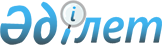 О проекте Закона Республики Казахстан "О государственном имуществе"Постановление Правительства Республики Казахстан от 31 марта 2009 года № 446
      Правительство Республики Казахстан 

ПОСТАНОВЛЯЕТ:




      внести на рассмотрение Мажилиса Парламента Республики Казахстан проект Закона Республики Казахстан "О государственном имуществе".


      


Премьер-Министр




      Республики Казахстан                       К. Масимов


ПРОЕКТ



ЗАКОН РЕСПУБЛИКИ КАЗАХСТАН






О государственном имуществе



      Настоящий Закон определяет правовой режим государственного имущества, правовые основы управления государственным имуществом, в том числе имуществом, закрепленным за государственными юридическими лицами и принадлежащими государству акциями и долями в уставном капитале, сферу влияния государства на национальные холдинги, национальные компании и стратегические объекты. Закон направлен на обеспечение эффективного осуществления государством прав как собственника и обладателя иных прав на государственное имущество; четкое разграничение компетенции государственных органов, осуществляющих управление государственным имуществом, и повышение ответственности этих органов и их руководителей за проведение политики государства в сфере управления государственным имуществом; установление правовых основ корпоративного управления государственным имуществом через национальные холдинги и национальные компании, определение их четкого взаимодействия с государственными органами и их ответственности за обеспечение проведения политики государства в сфере управления государственным имуществом.



Раздел 1. Основные положения о государственном имуществе





Глава 1. Общие положения об управлении государственным






имуществом



      


Статья 1. Понятия, используемые в настоящем Законе





      В настоящем Законе используются следующие понятия:



      1) государственное имущество - имущество Республики Казахстан и административно-территориальных единиц;



      2) республиканское имущество - имущество Республики Казахстан, за исключением коммунального имущества;



      3) коммунальное имущество - имущество административно- территориальных единиц;



      4) областное коммунальное имущество - имущество области (города республиканского значения, столицы), в том числе областной бюджет и иное имущество, не закрепленное за областными коммунальными юридическими лицами, составляющие областную казну, а также имущество, закрепленное за областными коммунальными юридическими лицами (за исключением районного коммунального имущества);



      5) районное коммунальное имущество - имущество района (города областного значения), в том числе бюджет района и иное имущество, не закрепленное за районными коммунальными юридическими лицами, составляющие районную казну, а также имущество, закрепленное за коммунальными юридическими лицами;



      6) имущественные права государства - права государства на имущество, включающие в себя:



      право государственной собственности;



      иные вещные права государства (сервитуты, аренда, безвозмездное пользование имуществом и другие);



      обязательственные права (права требования) государства;



      исключительные права на объекты интеллектуальной собственности, принадлежащие государству;



      наследственные права;



      иные имущественные права государства, предусмотренные законодательными актами Республики Казахстан;



      7) управление государственным имуществом - осуществление государством (Республикой Казахстан или административно-территориальной единицей) права государственной собственности и иных имущественных прав;



      8) уполномоченный орган по управлению государственным имуществом (уполномоченный орган по государственному имуществу) - центральный исполнительный орган, осуществляющий в пределах своей компетенции руководство в сфере управления республиканским имуществом, реализации прав государства на республиканское государственное имущество, приватизации и государственного мониторинга собственности в отраслях экономики, имеющих стратегическое значение, и стратегических объектов, за исключением имущества, закрепленного за Национальным Банком Республики Казахстан;



      9) уполномоченный орган по руководству соответствующей отраслью (сферой) государственного управления (далее - уполномоченный орган соответствующей отрасли) - центральный исполнительный орган, определенный Правительством Республики Казахстан осуществляющий руководство соответствующей отраслью (сферой) государственного управления и обладающий правами в отношении республиканского имущества на условиях, предусмотренных настоящим Законом и иными законодательными актами Республики Казахстан. В случаях передачи Правительством Республики Казахстан прав в отношении республиканского имущества иным центральным исполнительным органам, правила настоящего Закона об уполномоченном органе соответствующей отрасли распространяются на такой центральный исполнительный орган;



      10) изъятие имущества для государственных нужд - принудительное возмездное отчуждение земельного участка или иной недвижимости, находящихся в собственности граждан и юридических лиц, в государственную (республиканскую или коммунальную) собственность, осуществляемое на основании решения об изъятии имущества для государственных нужд и соглашения с собственником изымаемого имущества о стоимости изымаемого для государственных нужд имущества и размере убытков, подлежащих возмещению, а при недостижении соглашения - на основании решения суда в соответствии с настоящим Законом, а также реквизиция имущества при чрезвычайных ситуациях и национализация имущества;



      11) реквизиция имущества - изъятие по решению государственных органов имущества у собственника в интересах общества в случае стихийных бедствий, аварий, эпидемий, эпизоотии, в период действия военного положения или в военное время и при иных обстоятельствах, носящих чрезвычайный характер с выплатой собственнику стоимости имущества;



      12) национализация - принудительное возмездное отчуждение имущества, принадлежащего гражданам и негосударственным юридическим лицам, в состав имущества Республики Казахстан, осуществляемое на основании закона Республики Казахстан о национализации имущества, принимаемого в соответствии с настоящим Законом;



      13) государственные нужды - наличие потребности в переходе имущества, находящегося в частной собственности, в государственную собственность для удовлетворения государственных интересов, вытекающих из функций государства и преследующих общественно значимые цели;



      14) приватизация - продажа государством государственного имущества гражданам, негосударственным юридическим лицам в рамках специальных процедур, установленных настоящим Законом;



      15) государственные юридические лица - государственные предприятия и государственные учреждения;



      16) республиканские юридические лица - республиканские предприятия и республиканские учреждения, имущество которых находится в республиканской собственности;



      17) коммунальные юридические лица - коммунальные предприятия и коммунальные учреждения, имущество которых находится в коммунальной собственности;



      18) областные коммунальные юридические лица - коммунальные предприятия и коммунальные учреждения, созданные местными исполнительными органами области;



      19) районные коммунальные юридические лица - коммунальные предприятия и коммунальные учреждения, созданные местными исполнительными органами района;



      20) государственное предприятие на праве хозяйственного ведения - коммерческая организация, наделенная государством имуществом на праве хозяйственного ведения и отвечающая по своим обязательствам всем принадлежащим ему имуществом;



      21) казенное предприятие - коммерческая организация, наделенная государством имуществом на праве оперативного управления;



      22) государственное учреждение - некоммерческая организация, созданная государством и финансируемая из средств бюджета и (или) иного источника, предусмотренного законодательными актами Республики Казахстан, для осуществления управленческих, социально-культурных или иных функций некоммерческого характера;



      23) право хозяйственного ведения - вещное право государственного предприятия на праве хозяйственного ведения, получившего имущество от государства как собственника и осуществляющее в пределах, установленных Гражданским кодексом Республики Казахстан, настоящим Законом и иными законодательными актами Республики Казахстан, права владения, пользования и распоряжения этим имуществом;



      24) право оперативного управления - вещное право государственного учреждения или казенного предприятия, получивших имущество от государства и осуществляющих в пределах, установленных 
 Гражданским кодексом 
 Республики Казахстан, настоящим Законом и иными законодательными актами Республики Казахстан, в соответствии с уставными целями своей деятельности, заданиями уполномоченных государственных органов и назначением имущества, права владения, пользования и распоряжения этим имуществом;



      25) национальная компания - созданное по решению Правительства Республики Казахстан акционерное общество, контрольный пакет акций которого принадлежит государству или национальному холдингу, национальному управляющему холдингу и осуществляющее деятельность в отраслях, составляющих основу национальной экономики, или создаваемое для содействия развитию экономики регионов (социально- предпринимательские корпорации);



      26) национальный управляющий холдинг - акционерное общество, учредителем и единственным акционером которого является Республика Казахстан в лице Правительства Республики Казахстан, созданное для эффективного управления акциями (долями в уставном капитале) национальных институтов развития, национальных компаний, и других юридических лиц;



      27) национальный холдинг - акционерное общество, учредителем и единственным акционером которого является Республика Казахстан в лице Правительства Республики Казахстан, созданное для эффективного управления акциями национальных компаний и иных акционерных обществ и долями в уставном капитале товариществ с ограниченной ответственностью;



      28) имущество, имеющее стратегическое значение (стратегические объекты) - имущество, имеющее социально-экономическое значение для устойчивого развития казахстанского общества, осуществление прав на которое оказывает влияние на состояние национальной безопасности Республики Казахстан;



      29) приоритетное право Республики Казахстан на приобретение стратегического объекта - приоритетное перед третьими лицами право Республики Казахстан на выкуп стратегических объектов по рыночной стоимости у гражданина или юридического лица, которому принадлежит стратегический объект, в случае, когда такое лицо намеревается совершить сделку по отчуждению стратегического объекта, а также в случае обращения взыскания на стратегический объект или отчуждения стратегического объекта в составе конкурсной (ликвидационной) массы;



      30) реестр государственного имущества - единая информационная автоматизированная система учета государственного имущества;



      31) объект учета - государственное имущество, учитываемое в реестре государственного имущества;



      32) учет государственного имущества - упорядоченная система сбора и обобщения информации об объектах учета для формирования реестра государственного имущества в соответствии с правилами, предусмотренными главой 14 настоящего Закона;



      33) единый оператор в сфере учета государственного имущества - юридическое лицо, определенное по решению Правительства Республики Казахстан, на которое возложены задачи по реализации единой технической политики в сфере организации и учета государственного имущества.

      


Статья 2. Виды государственного имущества





      1. Государственное имущество подразделяется на республиканское и коммунальное имущество.



      2. В состав республиканского имущества входит:



      1) имущество государственной казны:



      средства республиканского бюджета и средства Национального фонда Республики Казахстан;



      иное государственное имущество, не закрепленное за республиканскими юридическими лицами;



      2) имущество, закрепленное за республиканскими юридическими лицами.



      3. В состав коммунального имущества входит:



      1) имущество местной казны:



      средства местного бюджета;



      иное коммунальное имущество, не закрепленное за коммунальными юридическими лицами;



      2) имущество, закрепленное за коммунальными юридическими лицами.

      


Статья 3. Законодательство Республики Казахстан о





                 



государственном имуществе





      1. Правовой режим государственного имущества определяется 
 Гражданским кодексом 
 Республики Казахстан, настоящим Законом и иными законодательными актами Республики Казахстан.



      2. Действие настоящего Закона распространяется на государственное имущество, находящееся на территории Республики Казахстан.



      3. Республиканское имущество может находиться за пределами Республики Казахстан, а коммунальное имущество - за пределами данной административно-территориальной единицы или за пределами Республики Казахстан, в соответствии с международными договорами, решениями Правительства Республики Казахстан, а также по другим основаниям, предусмотренным 
 Гражданским кодексом 
 Республики Казахстан и иными законодательными актами Республики Казахстан.



      4. Правовой режим государственного имущества Республики Казахстан, находящегося за пределами Республики Казахстан, определяется законодательством иностранного государства, где находится это имущество, если иное не предусмотрено международными договорами или законодательными актами Республики Казахстан.



      5. Действие настоящего Закона распространяется на государственные органы, осуществляющее управление государственным имуществом, государственные юридические лица, а также в предусмотренных им случаях - на граждан и негосударственные юридические лица.



      6. Если международным договором, ратифицированным Республикой Казахстан, установлены иные правила, чем те, которые содержатся в настоящем Законе, то применяются правила международного договора.

      


Статья 4. Предмет регулирования настоящего Закона





      1. Настоящий Закон определяет права и обязанности государства в сфере управления государственным имуществом, устанавливает порядок осуществления имущественных прав государства, включая владение, пользование и распоряжение имуществом, принадлежащим государству на праве собственности, порядок приобретения и прекращения прав на государственное имущество, в том числе при национализации и приватизации имущества, а также владение и (или) пользование им гражданами и негосударственными юридическими лицами.



      2. Настоящий Закон определяет порядок управления имуществом, закрепленным за государственными юридическими лицами, акциями акционерных обществ и долями в уставном капитале товариществ с ограниченной ответственностью, принадлежащими государству, и иным имуществом, составляющим государственное имущество.



      3. Особенности правового режима имущества, имеющего стратегическое значение (стратегические объекты), определяются 
 Гражданским кодексом 
 Республики Казахстан, настоящим Законом и иными законодательными актами Республики Казахстан.



      4. Осуществление государством прав на средства бюджета и Национального фонда Республики Казахстан регулируется законодательным актом Республики Казахстан, регулирующим бюджетную деятельность. Понятие государственного имущества, предусмотренное настоящим Законом, распространяется на используемое бюджетным законодательством Республики Казахстан понятие активов государства с особенностями, предусмотренными законодательным актом Республики Казахстан, регулирующим бюджетную деятельность.



      Особенности осуществления государством прав на иное имущество, относящееся к государственной или местной казне, устанавливаются законодательными актами Республики Казахстан.



      5. Осуществление государством прав на культурные и исторические ценности устанавливаются 
 Гражданским кодексом 
 Республики Казахстан, настоящим Законом и иными законодательными актами Республики Казахстан.



      6. Осуществление государством исключительных прав на объекты интеллектуальной собственности регулируется 
 Гражданским кодексом 
 Республики Казахстан и иными законодательными актами Республики Казахстан.



      7. Положения настоящего Закона о национальных холдингах, национальных компаниях и иных контролируемых государством или национальным холдингом юридических лицах применяются к национальному управляющему холдингу и входящим в его состав национальным компаниям и иным контролируемым им юридическим лицам, если иное не предусмотрено законодательным актом Республики Казахстан о фонде национального благосостояния.



      8. Владение, пользование и распоряжение имуществом Национального Банка Республики Казахстан и учрежденных им юридических лиц регулируются в порядке, определенном законодательным актом Республики Казахстан о Национальном Банке Республики Казахстан.



      9. Действие настоящего Закона распространяется на отношения по управлению коммунальным имуществом города республиканского значения, столицы, государственным имуществом специальной экономической зоны, государственным материальным резервом с учетом особенностей, установленных законодательными актами Республики Казахстан о городе республиканского значения, столице, специальных экономических зонах, государственном материальном резерве.

      


Статья 5. Принципы управления государственным имуществом





      Управление государственным имуществом осуществляется в соответствии со следующими принципами:



      1) законности;



      2) подотчетности и подконтрольности;



      3) гласности;



      4) эффективного использования государственного имущества;



      5) обеспечения условий для развития конкуренции.

      


Статья 6. Субъекты управления государственным имуществом





      1. В зависимости от вида государственного имущества управление государственным имуществом осуществляют Республика Казахстан или административно-территориальная единица Республики Казахстан.



      2. От имени Республики Казахстан Правительство Республики Казахстан организует управление государственным имуществом и управляет республиканским имуществом в соответствии с настоящим Законом и иными законодательными актами Республики Казахстан.



      3. От имени административно-территориальной единицы управление коммунальным имуществом осуществляется местными исполнительными органами в рамках их компетенции, установленной настоящим Законом и иными законодательными актами Республики Казахстан, положениями и иными актами, определяющими статус этих органов.

      


Статья 7. Управление государственным имуществом





      1. При управлении республиканским имуществом Правительство Республики Казахстан организует взаимодействие государственных органов Республики Казахстан по реализации ими прав Республики Казахстан на республиканское имущество в рамках их компетенции, установленной главой 2 настоящего Закона и иными законодательными актами Республики Казахстан, положениями и иными актами, определяющими статус этих органов.



      2. При управлении коммунальным имуществом местные представительные и исполнительные органы в соответствии с законодательством Республики Казахстан организуют взаимодействие местных исполнительных органов по реализации ими прав на коммунальное имущество в рамках их компетенции, установленной главой 2 настоящего Закона и законодательными актами Республики Казахстан о местном государственном управлении в Республике Казахстан, положениями и иными актами, определяющими статус этих органов.



      Компетенция Правительства Республики Казахстан в отношении коммунального имущества определяется статьей 10 настоящего Закона и иными законодательными актами Республики Казахстан.



      3. Контроль за сохранностью республиканского и коммунального имущества осуществляют службы внутреннего контроля соответствующих государственных органов. Контроль за сохранностью государственного имущества также может осуществляться иными органами государственного финансового контроля.



      4. Государственное имущество может закрепляться за государственными юридическими лицами.



      5. Государство (Республика Казахстан или административно- территориальная единица) может быть учредителем (акционером, участником) акционерных обществ, товариществ с ограниченной ответственностью и государственных предприятий.



      Выступление государства в качестве учредителя (участника, вкладчика, члена) юридических лиц Республики Казахстан, являющихся коммерческими организациями, в иной организационно-правовой форме не допускается.



      6. Государство может быть учредителем государственного фонда, являющегося некоммерческой организацией. Создание и деятельность государственного фонда регулируется законодательным актом Республики Казахстан о некоммерческих организациях.



      7. Законодательными актами Республики Казахстан определяется имущество, которое может принадлежать только государству.

      


Статья 8. Передача имущества из одного вида





                 



государственного имущества в другой





      1. Передача имущества из состава государственного имущества Республики Казахстан (республиканского имущества) в состав государственного имущества административно-территориальной единицы (коммунального имущества), или наоборот, не влечет прекращения прав государства на имущество, но является основанием для прекращения прав Республики Казахстан на республиканское имущество и приобретения административно-территориальной единицей прав на коммунальное имущество или для прекращения прав административно-территориальной единицы на коммунальное имущество и приобретения Республикой Казахстан прав на республиканское имущество.



      2. Передача государственного имущества, закрепленного за государственными юридическими лицами, из одного вида государственного имущества в другой осуществляется в порядке, определяемом Правительством Республики Казахстан.

      


Статья 9. Передача коммунального имущества из одного





                 



уровня местного государственного управления в





                 



другой





      1. Коммунальное имущество разделяется по уровню местного государственного управления на областное коммунальное имущество и районное коммунальное имущество.



      В состав районного коммунального имущества входит, в частности, имущество, поступившее в государственную собственность по основаниям, предусмотренным статьями 21, 22, 24, 28, 29 и 30 настоящего Закона.



      Уровень местного государственного управления коммунальным имуществом города республиканского значения, столицы приравнивается к уровню местного государственного управления коммунальным имуществом области. В городе республиканского значения и столице районный уровень местного государственного управления коммунальным имуществом не выделяется и не создается. Предусмотренная настоящим Законом компетенция исполнительного органа района по управлению коммунальным имуществом осуществляется местным исполнительным органом города республиканского значения или столицы, если иное не предусмотрено законодательными актами Республики Казахстан.



      Уровень коммунального имущества города областного значения приравнивается к уровню имущества района.



      2. Передача государственного имущества из одного уровня местного государственного управления коммунальным имуществом в другой осуществляется по решению местного исполнительного органа области.



      3. Передача государственного имущества, закрепленного за коммунальными юридическими лицами, из одного уровня местного государственного управления коммунальным имуществом в другой осуществляется в следующем порядке:



      1) имущественные комплексы областных коммунальных юридических лиц, акции акционерных обществ и доли государства в уставных капиталах товариществ с ограниченной ответственностью, относящиеся к уровню областного коммунального имущества, передаются на уровень районного коммунального имущества по решению местного исполнительного органа области на основании ходатайства местного исполнительного органа района (города областного значения);



      2) имущество областных коммунальных юридических лиц передается на уровень районного коммунального имущества на основании ходатайства местного исполнительного органа района (города областного значения) по решению местного исполнительного органа области;



      3) имущественные комплексы районных коммунальных юридических лиц, акции акционерных обществ и доли государства в уставных капиталах товариществ с ограниченной ответственностью, относящиеся к районному уровню коммунального имущества, передаются на областной уровень коммунального имущества на основании решения местного исполнительного органа района (города областного значения) и решения местного исполнительного органа области;



      4) имущество районных коммунальных юридических лиц передается на уровень областного коммунального имущества на основании решения местного исполнительного органа района (города областного значения), согласованного с местным исполнительным органом области.



      4. После принятия решения о передаче государственного имущества из одного уровня коммунального имущества в другой в тридцатидневный срок оформляется передаточный акт, подписываемый уполномоченными должностными лицами передающей и принимающей сторон и утверждаемый руководителями местных исполнительных органов области и района.



      Передаточный акт составляется в четырех экземплярах на государственном и русском языках, по два экземпляра для каждой из сторон, участвующих в оформлении передаточного акта.



      5. Правила настоящей статьи применяются к передаче коммунального имущества, не закрепленного за государственными юридическими лицами, из одного уровня в другой, если законодательством Республики Казахстан не установлены иные правила.



Глава 2. Компетенция государственных органов по управлению






государственным имуществом



      


Статья 10. Компетенция Правительства Республики Казахстан





                  



в сфере управления государственным имуществом





      Правительство Республики Казахстан:



      1) издает нормативные правовые акты, направленные на реализацию законодательных актов Республики Казахстан, регулирующих отношения в сфере управления государственным имуществом;



      2) организует управление государственным имуществом, вырабатывает и осуществляет меры по его использованию, обеспечивает защиту права государственной собственности;



      3) принимает решения о создании, реорганизации, изменения наименования и ликвидации республиканских юридических лиц, национальных холдингов, национальных компаний, а также иных акционерных обществ и товариществ с ограниченной ответственностью, в отношении которых государство выступает единственным акционером (участником);



      4) принимает решения о выдаче разрешения на обременение стратегических объектов правами третьих лиц в форме залога, найма (аренды) или доверительного управления с правом последующего выкупа либо их отчуждения;



      5) определяет порядок разработки стратегий развития, планов развития (планов финансово-хозяйственной деятельности) национальных холдингов и национальных компаний, акционером которых является государство (контролируемых государством акционерных обществ и товариществ с ограниченной ответственностью), государственных предприятий и отчетов по их исполнению;



      6) определяет порядок оценки выполнения целевых показателей стратегии развития, планов развития (планов финансово-хозяйственной деятельности) национальных холдингов и национальных компаний, акционером которых является государство (контролируемых государством акционерных обществ и товариществ с ограниченной ответственностью), государственных предприятий;



      7) определяет порядок по проведению оценки выполнения целевых показателей стратегии развития, планов развития (планов финансово-хозяйственной деятельности) национальных холдингов и национальных компаний, акционером которых является государство (контролируемых государством акционерных обществ и товариществ с ограниченной ответственностью), государственных предприятий;



      8) принимает постановления о начале процедуры изъятия имущества для удовлетворения государственных нужд, ее прекращении или изъятии имущества;



      9) принимает решение о приватизации предприятий как имущественных комплексов или принадлежащих государству акций и долей в уставном капитале организаций, являющихся субъектами естественной монополии или субъектами рынка, занимающими доминирующее (монопольное) положение на рынке;



      10) принимает решение о передаче республиканского государственного имущества в уставный капитал товарищества с ограниченной ответственностью либо в оплату акций акционерного общества;



      11) принимает решение о приобретении акций акционерного общества и доли в уставном капитале товарищества с ограниченной ответственностью в состав республиканского имущества;



      12) осуществляет право государства как акционера (участника) на участие в управлении национальными компаниями, национальными холдингами или наделяет этим правом уполномоченный им центральный исполнительный орган; осуществляет право государства как акционера (участника) на участие в управлении иными акционерными обществами и товариществами с ограниченной ответственностью с участием государства или наделяет этим правом уполномоченный орган соответствующей отрасли;



      13) принимает решения об использовании материальных ценностей государственного материального резерва для обеспечения первоочередных работ по предупреждению и ликвидации последствий чрезвычайных ситуаций природного и техногенного характера, оказания гуманитарной помощи и регулирующего воздействия на рынок;



      14) осуществляет иные функции, определенные настоящим Законом и иным законодательством Республики Казахстан.

      


Статья 11. Компетенция центрального уполномоченного органа





                  



по государственному планированию





      Центральный уполномоченный орган по государственному планированию:



      1) издает нормативные правовые акты, регулирующие отношения в сфере управления государственным имуществом в соответствии с компетенцией, установленной настоящим Законом и иным законодательством Республики Казахстан;



      2) вырабатывает предложения по формированию политики управления государственным имуществом;



      3) осуществляет анализ и оценку управления объектами государственного имущества;



      4) рекомендует структуру разделов, формы и перечень показателей стратегии развития, планов развития, отчетов об исполнении планов развития годовых бюджетов национальным холдингам и национальным компаниям, акционером которых является государство;



      5) рекомендует структуру разделов, формы и перечень показателей стратегии развития контролируемых государством акционерным обществам и товариществ с ограниченной ответственностью;



      6) запрашивает и получает информацию, необходимую для достоверного и объективного анализа управления государственным имуществом у государственных органов, акционерных обществ, товариществ с ограниченной ответственностью с государственным участием;



      7) осуществляет иные функции, определенные настоящим Законом и иным законодательством Республики Казахстан.

      


Статья 12. Компетенция уполномоченного органа по





                  



управлению государственным имуществом





      Уполномоченный орган по управлению государственным имуществом (далее - уполномоченный орган по государственному имуществу):



      1) издает нормативные правовые акты, регулирующие отношения в сфере управления республиканским имуществом в соответствии с компетенцией, установленной настоящим Законом и иным законодательством Республики Казахстан;



      2) осуществляет контроль за целевым и эффективным использованием республиканского имущества;



      3) осуществляет приватизацию республиканского имущества, в том числе принимает решение о приватизации республиканского имущества, обеспечивает сохранность республиканского имущества в процессе подготовки объекта к приватизации, привлекает посредника для организации процесса приватизации, обеспечивает оценку объекта приватизации, осуществляет подготовку и заключение договоров купли-продажи объекта приватизации и контроль за соблюдением условий договоров купли-продажи;



      4) осуществляет от имени Республики Казахстан права субъекта права республиканской собственности по отношению к республиканским юридическим лицам;



      5) по представлению уполномоченного органа соответствующей отрасли определяет предмет и цели деятельности республиканского предприятия, а также вид государственного предприятия (на праве хозяйственного ведения или казенного), осуществляющего такую деятельность и утверждает устав республиканских предприятий, внесение в него изменений и дополнений;



      6) осуществляет по согласованию с уполномоченным органом соответствующей отрасли изъятие или перераспределение имущества, переданного республиканскому юридическому лицу или приобретенного им в результате собственной хозяйственной деятельности;



      7) устанавливает республиканскому государственному предприятию срок содержания и обеспечения сохранности изъятого имущества до его передачи иному лицу с последующим списанием с баланса;



      8) предоставляет республиканское имущество в имущественный наем (аренду), доверительное управление физическим и негосударственным юридическим лицам без права последующего выкупа, с правом последующего выкупа или с правом последующей передачи в собственность субъектам малого предпринимательства на безвозмездной основе;



      9) дает согласие уполномоченному органу соответствующей отрасли на осуществление реорганизации и ликвидации республиканского юридического лица;



      10) дает согласие республиканскому предприятию на отчуждение или распоряжение иным способом закрепленным за ним имуществом (за исключением продажи произведенной им продукции), создание филиалов и представительств, а также на передачу и списание дебиторской задолженности;



      11) заключает соглашения с собственниками о выплате возмещения иным (кроме денег) имуществом при изъятии имущества для государственных нужд;



      12) представляет интересы государства по вопросам республиканского имущества, осуществляет защиту имущественных прав, принадлежащих государству;



      13) проводит анализ предоставления в имущественный наем (аренду) имущества, закрепленного за республиканскими юридическими лицами;



      14) осуществляет контроль за своевременностью и полнотой начисления дивидендов на принадлежащие государству акции и их выплаты, а также за распределением чистого дохода между участниками товарищества с ограниченной ответственностью, доля в уставном капитале которого принадлежит государству;



      15) осуществляет государственный мониторинг в соответствии с законодательным актом Республики Казахстан о государственном мониторинге собственности в отраслях экономики, имеющих стратегическое значение, и стратегических объектов;



      16) осуществляет организацию мониторинга функционирования и эффективности управления акционерными обществами с участием государства;



      17) осуществляет организацию и проведение мониторинга функционирования и эффективности управления государственным предприятием;



      18) осуществляет контроль за выполнением доверительным управляющим обязательств по договору доверительного управления государственным имуществом;



      19) по решению Правительства Республики Казахстан выступает учредителем акционерных обществ и товариществ с ограниченной ответственностью, а также республиканских предприятий;



      20) при учреждении акционерных обществ и товариществ с ограниченной ответственностью по решению Правительства Республики Казахстан осуществляет оплату размещаемых акций и внесение вклада в уставный капитал товарищества с ограниченной ответственностью путем внесения республиканского имущества, в том числе акций и денег;



      21) в случаях, когда права государства как акционера (участника) не переданы уполномоченному органу соответствующей отрасли, осуществляет от имени Республики Казахстан права государства как акционера (участника) на участие в управлении акционерным обществом (товариществом с ограниченной ответственностью);



      22) назначает своего представителя в состав соответствующего совета директоров и наблюдательного совета акционерных обществ и товариществ с ограниченной ответственностью, в которых единственным акционером (участником) является государство, а в иных акционерных обществах и товариществах с ограниченной ответственностью с участием государства - представляет на утверждение общим собранием акционеров или участников товарищества с ограниченной ответственностью кандидатуру в советы директоров или наблюдательные советы;



      23) осуществляет оплату акций или вклада в уставный капитал товарищества с ограниченной ответственностью за счет средств республиканского бюджета;



      24) выплачивает денежное возмещение за реквизируемое имущество в случаях и на условиях, установленных главой 4 настоящего Закона;



      25) выплачивает возмещение за национализируемое имущество в случаях и на условиях, установленных главой 5 настоящего Закона;



      26) выплачивает возмещение при изъятии имущества для государственных нужд в случаях и на условиях, установленных главой 6 настоящего Закона;



      27) разрабатывает правила ведения реестра государственного имущества;



      28) ведет реестр государственного имущества в порядке, определяемом Правительством Республики Казахстан, и представляет информацию пользователям реестра;



      29) координирует и организует работу по обеспечению единого учета государственного имущества в реестре;



      30) проводит конкурс в соответствии с законодательным актом Республики Казахстан о государственных закупках по определению периодического издания для опубликования извещения о проведении торгов по приватизации республиканского имущества;



      31) осуществляет иные функции, определенные настоящим Законом и иным законодательством Республики Казахстан.

      


Статья 13. Компетенция уполномоченного органа





                  



соответствующей отрасли





      Уполномоченный орган соответствующей отрасли:



      1) издает нормативные правовые акты, регулирующие отношения в сфере управления республиканским имуществом в соответствии с компетенцией, установленной настоящим Законом и иным законодательством Республики Казахстан;



      2) реализует политику государства по управлению государственным имуществом в соответствующей отрасли;



      3) определяет приоритетные направления деятельности и обязательные объемы работ (услуг), финансируемых из бюджета, республиканского предприятия;



      4) определяет предмет и цели деятельности республиканского учреждения;



      5) вносит предложения уполномоченному органу по государственному имуществу по определению предмета и цели деятельности республиканского предприятия, а также по определению вида государственного предприятия (на праве хозяйственного ведения или казенное), осуществляющего такую деятельность;



      6) рассматривает и утверждает планы финансово-хозяйственной деятельности республиканского предприятия и отчеты по их исполнению;



      7) осуществляет контроль за сохранностью и эффективностью использования имущества республиканского юридического лица в соответствии с назначением этого имущества;



      8) дает согласие уполномоченному органу по государственному имуществу на изъятие или перераспределение имущества, переданного республиканскому юридическому лицу или приобретенного им в результате собственной хозяйственной деятельности;



      9) осуществляет управление республиканскими юридическими лицами;



      10) утверждает устав (положение) республиканских государственных учреждений, внесение в него изменений и дополнений;



      11) утверждает годовую финансовую отчетность республиканского юридического лица;



      12) устанавливает цены на товары (работы, услуги), производимые и реализуемые республиканскими казенными предприятиями;



      13) утверждает планы финансирования республиканских государственных учреждений из республиканского бюджета;



      14) дает согласие на создание республиканскими государственными учреждениями филиалов и представительств;



      15) по согласованию с уполномоченным органом по государственному имуществу осуществляет реорганизацию и ликвидацию республиканского юридического лица;



      16) разрабатывает проект решения Правительства Республики Казахстан о реализации приоритетного права на приобретение стратегического объекта;



      17) осуществляет по решению Правительства Республики Казахстан права государства как акционера (участника) на участие в управлении акционерным обществом (товариществом с ограниченной ответственностью);



      18) в случаях, когда ему переданы права государства как акционера (участника), назначает своего представителя в состав соответствующего совета директоров (наблюдательного совета) акционерных обществ (товариществ с ограниченной ответственностью), в которых единственным акционером (участником) является государство, а в иных акционерных обществах и товариществах с ограниченной ответственностью с участием государства - представляет на утверждение общим собранием акционеров или участников товарищества с ограниченной ответственностью кандидатуру в советы директоров или наблюдательные советы;



      19) обеспечивает или принимает необходимые меры для включения представителя уполномоченного органа по государственному имуществу в состав соответственно советов директоров акционерного общества с участием государства или наблюдательный совет товарищества с ограниченной ответственностью с участием государства;



      20) готовит сведения, в том числе поименный перечень находящихся в его управлении государственных юридических лиц и юридических лиц с участием государства, в отношении которых он осуществляет права государства как акционера (участника) на участие в управлении, для отражения этих сведений в реестре государственного имущества;



      21) разрабатывает Меморандум об основных принципах деятельности национального холдинга, в отношении которого он осуществляет права государства как акционера по управлению национальным холдингом;



      22) осуществляет иные функции, определенные настоящим Законом и иным законодательством Республики Казахстан.

      


Статья 14. Компетенция маслихата области (города





                  



республиканского значения, столицы), района





                  



(города областного значения) по управлению





                  



коммунальным имуществом





      Маслихат области (города республиканского значения, столицы), района (города областного значения):



      1) принимает нормативные правовые акты в сфере управления коммунальным государственным имуществом;



      2) осуществляет контроль за исполнением нормативных правовых актов, регулирующих отношения в сфере управления коммунального имущества;



      3) разрабатывает предложения и рекомендации, направленные на развитие коммунального имущества соответствующей административно-территориальной единицы;



      4) осуществляет иные функции, определенные настоящим Законом и иным законодательством Республики Казахстан.

      


Статья 15. Компетенция местного исполнительного органа





                  



области (города республиканского значения,





                  



столицы)





      1. Местный исполнительный орган области (города республиканского значения, столицы):



      1) издает нормативные правовые акты, регулирующие отношения в сфере управления коммунальным имуществом на территории области (города республиканского значения, столицы);



      2) координирует работу местных исполнительных органов районов (городов областного значения) по вопросам, входящим в их компетенцию, в сфере управления районным коммунальным имуществом;



      3) управляет областным коммунальным имуществом, осуществляет меры по ее защите;



      4) принимает решение о приватизации областного коммунального имущества;



      5) проводит конкурс в соответствии с законодательным актом Республики Казахстан о государственных закупках по определению периодического издания для опубликования извещения о проведении торгов по приватизации коммунального имущества;



      6) принимает решения о создании, реорганизации и ликвидации областных коммунальных юридических лиц, а также об участии в акционерных обществах и товариществах с ограниченной ответственностью, их создании или выходе из них;



      7) утверждает устав (положение) областных коммунальных юридических лиц, внесение в него изменений и дополнений или уполномочивает на это областной уполномоченный орган по государственному имуществу;



      8) закрепляет коммунальное имущество за областными коммунальными юридическими лицами;



      9) дает согласие на создание областными коммунальными юридическими лицами филиалов и представительств;



      10) принимает решение о передаче областного коммунального имущества в уставный капитал товарищества с ограниченной ответственностью либо в оплату акций акционерного общества;



      11) принимает решение о приобретении акций акционерных обществ и доли в уставном капитале товариществ с ограниченной ответственностью в состав областного коммунального имущества;



      12) в случаях и порядке, предусмотренных статьей 9 настоящего Закона, принимает решение о передаче областного коммунального имущества на уровень коммунального имущества района (города областного значения);



      13) обеспечивает государственный контроль за состоянием использования и порядком содержания культурных и исторических ценностей, принимает решение об обращении в суд с иском об изъятии культурных и исторических ценностей у собственника государством путем выкупа или их продажи с публичных торгов;



      14) принимает решения об использовании областного коммунального имущества, в том числе о передаче его в залог, аренду, безвозмездное пользование и доверительное управление;



      15) принимает решение о реквизиции имущества при чрезвычайных ситуациях на условиях, установленных главой 4 настоящего Закона;



      16) выплачивает денежное возмещение за реквизируемое имущество в случаях и на условиях, установленных главой 4 настоящего Закона;



      17) выплачивает возмещение при изъятии имущества для государственных нужд в случаях и на условиях, установленных главой 6 настоящего Закона;



      18) принимает решение о начале процедуры изъятия имущества для государственных нужд, ее прекращении или изъятии имущества;



      19) принимает решение об изъятии для государственных нужд земельных участков в случаях, предусмотренных статьей 72 настоящего Закона, за исключением земель лесного фонда;



      20) заключает соглашение о выплате возмещения деньгами или иным имуществом при изъятии имущества для государственных нужд;



      21) обеспечивает контроль за использованием и сохранностью областного коммунального имущества;



      22) организует учет коммунального имущества, обеспечивает его эффективное использование;



      23) осуществляет иные функции, определенные настоящим Законом и иным законодательством Республики Казахстан.



      2. В соответствии с пунктом 1 статьи 9 настоящего Закона уровень местного государственного управления коммунальным имуществом города республиканского значения, столицы приравнивается к уровню местного государственного управления коммунальным имущества области.

      


Статья 16. Компетенция местного исполнительного органа





                  



района (города областного значения)





      1. Местный исполнительный орган района (города областного значения):



      1) издает нормативные правовые акты, регулирующие отношения в сфере управления коммунальным имуществом на территории района (города областного значения);



      2) управляет районным (города областного значения) коммунальным имуществом, осуществляет меры по ее защите;



      3) получает предварительное согласие местного исполнительного органа области по приватизации районного коммунального имущества, включенного в перечень объектов районного коммунального имущества, приватизация которых может производиться с предварительного согласия местного исполнительного органа области;



      4) принимает решение о приватизации районного (города областного значения) коммунального имущества;



      5) проводит конкурс в соответствии с законодательным актом Республики Казахстан о государственных закупках по определению периодического издания для опубликования извещения о проведении торгов по приватизации коммунального имущества;



      6) предоставляет районное коммунальное имущество в имущественный наем (аренду), доверительное управление гражданам и негосударственным юридическим лицам без права последующего выкупа, с правом последующего выкупа или с правом последующей передачи в собственность субъектам малого предпринимательства;



      7) принимает решения о создании, реорганизации и ликвидации районных коммунальных юридических лиц, а также об участии в акционерных обществах и товариществах с ограниченной ответственностью, их создании или выходе из них;



      8) утверждает устав (положение) районных коммунальных юридических лиц, вносит в него изменения и дополнения или уполномочивает на это районный уполномоченный орган по государственному имуществу;



      9) закрепляет районное коммунальное имущество за районными коммунальными юридическими лицами;



      10) дает согласие на создание районными коммунальными юридическими лицами филиалов и представительств;



      11) принимает решение о передаче районного коммунального имущества в уставный капитал товарищества с ограниченной ответственностью либо в оплату акций акционерного общества;



      12) принимает решения об использовании районного коммунального имущества, в том числе о передаче его в залог, имущественный наем (аренду), безвозмездное пользование и доверительное управление;



      13) принимает решение о реквизиции имущества при чрезвычайных ситуациях на условиях, установленных главой 4 настоящего Закона;



      14) выплачивает денежное возмещение за реквизируемое имущество в случаях и на условиях, установленных главой 4 настоящего Закона;



      15) выплачивает возмещение при изъятии имущества для государственных нужд в случаях и на условиях, установленных главой 6 настоящего Закона;



      16) организует учет, хранение, оценку и дальнейшее использование районного коммунального имущества, обращенного (поступившего) в коммунальную собственность, признанного в установленном порядке бесхозяйным, перешедшего государству по праву наследования, а также выморочного имущества, находок, безнадзорных животных, безвозмездно перешедшего в установленном порядке в коммунальную собственность, доли кладов, не содержащих вещи, относящиеся к памятникам истории и культуры;



      17) принимает решения о начале процедуры изъятия имущества для государственных нужд, ее прекращении или изъятии имущества;



      18) заключает соглашение о выплате возмещения деньгами или иным имуществом при изъятии имущества для государственных нужд;



      19) осуществляет иные функции, определенные настоящим Законом и иным законодательством Республики Казахстан.



      2. В соответствии с пунктом 1 статьи 9 настоящего Закона функции, возложенные настоящей статьей на местные исполнительные органы района (города областного значения), в городе республиканского значения (столице) осуществляются городскими исполнительными органами.



Раздел 2. Приобретение государством имущественных прав





Глава 3. Основания приобретения государством имущественных прав



      


Статья 17. Перечень оснований приобретения государством





                  



имущественных прав





      1. Основаниями приобретения Республикой Казахстан прав на республиканское имущество являются:



      1) поступления республиканского бюджета;



      2) приобретение имущества республиканскими юридическими лицами;



      3) конфискация;



      4) передача имущества в состав республиканского имущества из состава коммунального имущества;



      5) приобретение и создание имущества на основании гражданско-правовых договоров (купля-продажа, подряд и т.д.);



      6) реализация приоритетного права на выкуп стратегических объектов;



      7) выкуп бесхозяйственно содержимых культурных или исторических ценностей по решению суда;



      8) приобретение права государственной собственности на земельный участок сельскохозяйственного назначения, находящийся в частной собственности, при переоформлении прав на него;



      9) наследование, дарение или иная безвозмездная передача либо иное безвозмездное поступление (переход) имущества негосударственных юридических лиц и граждан в состав республиканского имущества;



      10) изъятие имущества для государственных нужд: реквизиция имущества, национализация имущества и принудительное возмездное отчуждение земельного участка или иной недвижимости;



      11) возврат исполненного Республикой Казахстан по обязательству до момента расторжения или изменения договора;



      12) возврат имущества, переданного по сделке, признанной недействительной;



      13) иные основания, предусмотренные законодательными актами Республики Казахстан.



      2. Основаниями приобретения административно-территориальной единицей прав на коммунальное имущество являются:



      1) поступления местного бюджета;



      2) приобретение имущества коммунальными юридическими лицами;



      3) поступление в состав коммунального имущества бесхозяйного и конфискованного имущества;



      4) передача имущества в состав коммунального имущества из состава республиканского имущества;



      5) приобретение и создание имущества на основании гражданско-правовых договоров (купля-продажа, подряд и другие договоры);



      6) приобретение прав на самовольную постройку по решению суда;



      7) выкуп бесхозяйственно содержимых культурных или исторических ценностей по решению суда;



      8) наследование, переход выморочного имущества, дарение или иная безвозмездная передача либо иное безвозмездное поступление (переход) имущества негосударственных юридических лиц и граждан в состав коммунального имущества;



      9) изъятие имущества для государственных нужд: реквизиция имущества, принудительное возмездное отчуждение земельного участка или иной недвижимости;



      10) возврат исполненного административно-территориальной единицей по обязательству до момента расторжения или изменения договора;



      11) возврат имущества, переданного по сделке, признанной недействительной;



      12) иные основания, предусмотренные законодательными актами Республики Казахстан.

      


Статья 18. Приобретение права на имущество, относящееся к





                  



государственному бюджету





      Приобретение права на имущество, относящееся к бюджету, определяется законодательным актом Республики Казахстан, регулирующим бюджетную деятельность.

      


Статья 19. Приобретение имущества государственными





                  



юридическими лицами





      Приобретение республиканскими и коммунальными юридическими лицами имущества в результате производственно-хозяйственной деятельности или по иным основаниям, не запрещенным законодательными актами Республики Казахстан, является основанием для приобретения Республикой Казахстан или административно-территориальной единицей прав на это имущество и отнесения его к государственному (республиканскому или коммунальному) имуществу.

      


Статья 20. Поступление в состав государственного имущества





                  



конфискованного имущества





      Поступление в состав республиканского или коммунального имущества конфискованного имущества осуществляется в порядке и на условиях, определенных статьями 216-218, 220, 221 настоящего Закона.

      


Статья 21. Приобретение права государственной





                  



собственности на бесхозяйные недвижимые вещи





      1. Бесхозяйные недвижимые вещи принимаются на учет органом, осуществляющим государственную регистрацию прав на недвижимое имущество по заявлению соответствующего местного исполнительного органа города республиканского значения, столицы, района (города областного значения), на территории которого они выявлены. По истечении года со дня постановки бесхозяйной недвижимой вещи на учет местный исполнительный орган может обратиться в суд с требованием о признании этой вещи поступившей в районную коммунальную собственность. Земельный участок принимается на учет как безхозяйная недвижимая вещь по заявлению уполномоченного органа города республиканского значения, столицы, района (города областного значения), на территории которого они выявлены, в соответствии с законодательным актом Республики Казахстан о земле.



      2. Не могут быть поставлены на учет и переданы в районную коммунальную собственность бесхозяйные недвижимые вещи, находящиеся у граждан или негосударственных юридических лиц, которые владеют таким имуществом как своим собственным.



      3. В любое время до возникновения права собственности другого лица на такое имущество собственник вправе обратиться с заявлением о снятии с учета принадлежащей ему недвижимой вещи как бесхозяйной и вновь принять ее в свое фактическое владение.



      4. Особенности приобретения государством прав на земельные участки, принятые на учет как безхозяйные недвижимые вещи, устанавливаются законодательным актом Республики Казахстан о земле.

      


Статья 22. Приобретение права государственной





                  



собственности на движимые вещи, от которых





                  



собственник отказался





      1. Движимые вещи, брошенные собственником или иным образом оставленные им с целью отказа от права собственности на них (брошенные вещи), могут быть обращены в государственную собственность в случаях и порядке, предусмотренных настоящей статьей.



      2. Государственное юридическое лицо, в землепользовании которого находится земельный участок, где находится брошенная вещь, стоимость которой явно ниже суммы, соответствующей двадцати месячным расчетным показателям, либо брошенные лом металлов, бракованная продукция, обращают эти вещи в свое хозяйственное ведение или оперативное управление, приступив к их использованию или совершив иные действия, свидетельствующие об обращении вещи в хозяйственное ведение или оперативное управление.



      В случае обнаружения такого имущества на землях, находящихся в государственной собственности и не переданных в землепользование, оно поступает в местную казну по решению местного исполнительного органа района (города областного значения) при необходимости принятия имущества в состав районного коммунального имущества.



      3. Основными критериями при рассмотрении вопроса о необходимости принятия имущества в состав районного коммунального имущества являются:



      1) экономическая целесообразность приема имущества в состав государственного имущества;



      2) назначение и использование имущества после перехода в состав государственного имущества.



      4. В случае отсутствия необходимости принятия имущества в состав районного коммунального имущества уполномоченный орган по государственному имуществу или местный исполнительный орган могут в установленном настоящей статьей порядке, принять имущество в состав районного коммунального имущества для дальнейшей реализации в соответствии с положениями статьи 219 настоящего Закона.



      5. Движимые вещи, брошенные собственником, стоимостью двадцать месячным расчетных показателей и выше, поступают в хозяйственное ведение или оперативное управление государственного юридического лица, вступившего во владение ими, или, в случае их поступления во владение местного исполнительного органа района (города областного значения), - в состав районной казны, если по заявлению государственного юридического лица или местного исполнительного органа такие вещи признаны судом бесхозяйными.

      


Статья 23. Приобретение имущества за счет средств бюджета





      1. Приобретение имущества за счет средств бюджета осуществляется на основании совершения гражданско-правовых сделок о приобретении имущества, выполнении работ или оказании услуг (купля-продажа, подряд, возмездное оказание услуг и другие) с соблюдением требований и правил законодательного акта Республики Казахстан о государственных закупках.



      2. Приобретение акций акционерных обществ и доли в уставном капитале товариществ с ограниченной ответственностью, оплата акций и вклада в уставный капитал товариществ с ограниченной ответственностью за счет средств бюджета осуществляются в порядке, предусмотренном настоящим Законом и законодательным актом Республики Казахстан, регулирующим бюджетную деятельность.

      


Статья 24. Поступление в состав государственного имущества





                  



наследства и выморочного имущества





      1. В случае смерти гражданина принадлежащее ему имущество может перейти государству в соответствии с завещанием в порядке, установленном 
 Гражданским кодексом 
 Республики Казахстан.



      2. Если нет наследников ни по завещанию, ни по закону, либо никто из наследников не имеет права наследовать, либо все они отказались от наследства в соответствии с Гражданским кодексом Республики Казахстан, наследство, оставшееся после смерти гражданина, признается выморочным имуществом. Выморочное имущество переходит в состав районного коммунального имущества по месту открытия наследства в порядке, предусмотренном Гражданским кодексом Республики Казахстан.

      


Статья 25. Приобретение прав на имущество по договору





                  



дарения





      1. К договору дарения имущества граждан и негосударственных юридических лиц государству применяются положения 
 главы 27 
 Гражданского кодекса Республики Казахстан с особенностями, установленными настоящей статьей.



      Особенности осуществления прав на подарки, переданные государственным служащим в связи с их должностным положением или в связи с исполнением ими служебных обязанностей, а также членам их семей, определяются статьей 222 настоящего Закона.



      2. Приобретение прав на имущество по договору дарения осуществляется в порядке, определяемом Правительством Республики Казахстан.



      3. Передача земельных участков из частной в государственную собственность на основании договора дарения осуществляется с учетом особенностей, предусмотренных законодательным актом Республики Казахстан о земле.



      4. Передача имущества из частной собственности в состав государственного имущества в общеполезных целях (пожертвований) осуществляется в соответствии со 
 статьей 516 
 Гражданского кодекса Республики Казахстан.

      


Статья 26. Приобретение прав на имущество при





                  



национализации, реквизиции или изъятии для





                  



государственных нужд





      1. Приобретение государством (Республикой Казахстан или административно-территориальной единицей) прав на имущество при национализации, реквизиции или изъятии для государственных нужд осуществляется в порядке и на условиях, установленных настоящим Законом и иными законодательными актами Республики Казахстан.



      2. Приобретение имущества при национализации, реквизиции или изъятии для государственных нужд осуществляется за счет средств бюджета.



      3. Имущество, которое государство приобретает при национализации, реквизиции или изъятии для государственных нужд, поступает в государственную или местную казну.

      


Статья 27. Приобретение права государственной





                  



собственности на клад





      1. Если иное не установлено настоящей статьей, клад, обнаруженный на земельном участке или в ином недвижимом имуществе, находящихся в государственной собственности, в соответствии с пунктом 1 
 статьи 247 
 Гражданского кодекса Республики Казахстан поступает в равных долях в собственность государства и лица, которое обнаружило клад, поскольку договором между ними не установлено иное.



      2. Если клад содержит вещи, относящиеся к памятникам истории и культуры, они подлежат передаче в собственность Республики Казахстан. Собственник недвижимости, в которой был обнаружен такой клад, и лицо, обнаружившее клад, имеет право в соответствии со 
 статьей 247 
 Гражданского кодекса Республики Казахстан на получение вознаграждения в размере стоимости клада в равных долях, если договором между ними не установлено иное. В случае обнаружения клада, содержащего вещи, относящиеся к памятникам истории и культуры, на земельном участке или в иной недвижимости, принадлежащих государству, лицо, обнаружившее клад, вправе получить пятьдесят процентов стоимости этого клада.



      3. Выплата вознаграждения за обнаружение клада, содержащего вещи, относящиеся к памятникам истории и культуры, производится из средств бюджета в порядке, определяемом законодательным актом Республики Казахстан, регулирующим бюджетную деятельность.

      


Статья 28. Приобретение права государственной





                  



собственности на находку





      1. Вещь, найденная в помещении или на транспорте, принадлежащих государству, либо вещь, собственник или местонахождение которого неизвестно, переходит в районную коммунальную собственность на общих основаниях в соответствии с правилами 
 статьи 245 
 Гражданского кодекса Республики Казахстан.



      2. В случае, предусмотренном частью второй пункта 4 
 статьи 245 
 Гражданского кодекса Республики Казахстан, находка переходит в районную коммунальную собственность.



      В случае перехода вещи в районную коммунальную собственность, нашедший имеет право на возмещение местным исполнительным органом района (города областного значения) необходимых расходов, связанных с хранением, сдачей и реализацией вещи.

      


Статья 29. Приобретение права государственной





                  



собственности на безнадзорных животных





      1. При отказе лица, у которого находились на содержании и в пользовании безнадзорные животные, от приобретения в собственность содержавшихся у него животных, они поступают в районную коммунальную собственность и используются в порядке, определяемом соответствующим местным исполнительным органом района (города областного значения).



      2. В случае явки прежнего собственника животных после их перехода в собственность государства, прежний собственник вправе при наличии обстоятельств, свидетельствующих о сохранении к нему привязанности со стороны этих животных или о жестоком либо ином ненадлежащем обращении с ними нового собственника, требовать их возврата ему на условиях, определяемых по соглашению с соответствующим местным исполнительным органом района (города областного значения), а при недостижении согласия - судом.

      


Статья 30. Приобретение права государственной





                  



собственности на самовольную постройку





      В исключительных случаях с учетом социально-экономической целесообразности самовольная постройка, возведенная лицом на земельных участках (на несформированной в земельные участки земли, принадлежащей государству), принадлежащих государству и не находящихся в землепользовании, может быть передана в районную коммунальную собственность с возмещением расходов на постройку в размере, определенном судом.



      При осуществлении самовольной постройки на земельном участке, находящемся в землепользовании государственных землепользователей, с учетом социально-экономической целесообразности самовольная постройка может быть передана в районную коммунальную собственность с возмещением расходов на постройку в размере, определенном судом, из средств бюджета.

      


Статья 31. Поступление в состав государственного имущества





                  



бесхозяйственно содержимых культурных и





                  



исторических ценностей





      1. В случаях, когда собственник культурных и исторических ценностей, отнесенных в соответствии с законодательством Республики Казахстан к особо ценным и охраняемым государством, бесхозяйственно содержит эти ценности, что грозит утратой ими своего значения, такие ценности по решению суда могут быть изъяты у собственника государством путем выкупа или проданы с публичных торгов с учетом особенностей, предусмотренных настоящей статьей.



      2. При выкупе культурных и исторических ценностей собственнику возмещается их стоимость в размере, установленном соглашением сторон, а в случае спора - судом. При продаже с публичных торгов собственнику передается вырученная от продажи сумма за вычетом расходов на проведение торгов.



      3. Изъятие у собственника бесхозяйственно содержимых культурных и исторических ценностей производится по результатам осуществления государственного контроля в области охраны и использования объектов историко-культурного наследия.



      Государственный контроль в области охраны и использования объектов историко-культурного наследия осуществляется в целях обеспечения соблюдения гражданами и юридическими лицами законодательства Республики Казахстан в области охраны и использования культурных и исторических ценностей и перехода в собственность государства бесхозяйственно содержимых культурных и исторических ценностей.



      4. Государственный контроль за состоянием использования и порядком содержания культурных и исторических ценностей всех категорий осуществляет уполномоченный орган соответствующей отрасли, а в отношении культурных и исторических ценностей местного значения - местные исполнительные органы областей (города республиканского значения, столицы).



      5. В случае обнаружения при осуществлении государственного контроля за состоянием использования и порядком содержания культурных и исторических ценностей фактов их бесхозяйственного содержания, собственнику культурных и исторических ценностей выдается предписание о нарушении ими обязанности по обеспечению сохранности культурных и исторических ценностей и устранении таких нарушений в течение указанного в предписании срока.



      6. В случае не устранения собственником культурных и исторических ценностей нарушения обязанности по обеспечению их сохранности, уполномоченным органом соответствующей отрасли - в отношении памятников истории и культуры международного и республиканского значения, а в отношении памятников истории и культуры местного значения - местным исполнительным органом области (города республиканского значения, столицы), выносит решение об обращении в суд с иском об изъятии культурных и исторических ценностей у собственника государством путем выкупа или их продажи с публичных торгов.



      7. В случае изъятия государством по решению суда культурных и исторических ценностей международного и республиканского значения, они поступают в состав республиканского имущества, а местного значения - в состав коммунального имущества.

      


Статья 32. Приобретение права государственной





                  



собственности на земельный участок





                  



сельскохозяйственного назначения, находящийся в





                  



частной собственности





      Приобретение права государственной собственности на земельный участок сельскохозяйственного назначения, находящийся в частной собственности, при выходе из гражданства Республики Казахстан гражданина, являющегося собственником земельного участка, осуществляется в соответствии с законодательным актом Республики Казахстан о земле.

      


Статья 33. Возникновения прав на государственное имущество





                  



в случаях возврата имущества при расторжении





                  



или изменении договора и признания сделки





                  



недействительной





      1. В случае расторжения или изменения договора, на основании которого государственное имущество перешло в частную собственность граждан или юридических лиц до момента расторжения или изменения договора, стороны не вправе требовать возвращения того, что было исполнено ими по обязательству до момента расторжения или изменения договора, если иное не установлено законодательными актами Республики Казахстан или соглашением сторон.



      2. В случае признания судом недействительной сделки, на основании которой государственное имущество перешло в частную собственность граждан или юридических лиц, такое имущество возвращается государству, а при невозможности вернуть имущество в натуре, его стоимость возмещается в деньгах.

      


Статья 34. Презумпция права государственной собственности





      1. Если отсутствует спор о признании права собственности на здание, сооружение и иное недвижимое имущество, поставленное на баланс государственного юридического лица до введения системы регистрации прав на недвижимое имущество в Республике Казахстан, право государственной собственности на это имущество, в случае отсутствия необходимых правоустанавливающих документов, может быть подтверждено документами уполномоченного органа по государственному имуществу о нахождении такого имущества в составе государственного имущества. В случае возникновения спора признание права собственности на указанное имущество осуществляется в судебном порядке на основании иска заинтересованного лица.



      2. Все памятники истории и культуры, находящиеся на территории Республики Казахстан и не являющиеся собственностью граждан и юридических лиц, а также все виды памятников археологии, памятные места, связанные с важнейшими историческими событиями в жизни народа, памятники градостроительства и архитектуры, историко-культурные ландшафты, признанные как памятники истории и культуры в порядке, установленном законодательными актами Республики Казахстан, являются собственностью Республики Казахстан.



Глава 4. Реквизиция имущества





§ 1. Реквизиция имущества при чрезвычайных ситуациях






природного и техногенного характера



      


Статья 35. Случаи и территория проведения реквизиции





                  



имущества при чрезвычайных ситуациях природного





                  



и техногенного характера





      1. Реквизиция имущества при чрезвычайных ситуациях природного и техногенного характера осуществляется в исключительных случаях при отсутствии или недостаточности государственного резерва материально-технических, продовольственных, медицинских и других ресурсов, созданного для обеспечения гарантированной защиты населения, окружающей среды и объектов хозяйствования от чрезвычайных ситуаций природного и техногенного характера.



      2. Реквизиция имущества при чрезвычайных ситуациях природного и техногенного характера ограничивается зоной чрезвычайной ситуации (определенной территорией, на которой возникла чрезвычайная ситуация) и/или периодом чрезвычайного положения, объявленного в установленном законодательством Республики Казахстан порядке в зоне чрезвычайной ситуации. Не допускается реквизиция имущества при чрезвычайных ситуациях вне зоны чрезвычайной ситуации или вне периода чрезвычайного положения, объявленного в установленном законодательством Республики Казахстан порядке в зоне чрезвычайной ситуации.



      3. Реквизиция имущества при чрезвычайных ситуациях природного и техногенного характера допускается в отношении имущества граждан и юридических лиц независимо от гражданства и места регистрации, необходимого для обеспечения локализации и ликвидации чрезвычайных ситуаций природного и техногенного характера.

      


Статья 36. Основные цели и условия реквизиции имущества





                  



при чрезвычайных ситуациях природного и





                  



техногенного характера





      1. Реквизиция имущества при чрезвычайных ситуациях природного и техногенного характера осуществляется с целью обеспечения работ по локализации и ликвидации чрезвычайных ситуаций природного и техногенного характера, в том числе для обеспечения потерпевшего от чрезвычайной ситуации населения продовольствием, медикаментами, жилыми помещениями, создания условий для стабильного функционирования национальной экономики, решения иных материальных проблем ликвидационных работ.



      2. Реквизиция имущества при чрезвычайных ситуациях природного и техногенного характера осуществляется на условиях временного изъятия имущества с условием оплаты пользования реквизируемым имуществом и возмещения убытков, вызванных временным изъятием имущества, в полном объеме.



      3. В случае существенного ухудшения имущества при его использовании собственник вправе отказаться от возвращаемого имущества и потребовать предоставления аналогичного имущества или возмещения стоимости изъятого имущества с возмещением убытков, вызванных реквизицией, в полном объеме.



      4. Потребляемые вещи, в том числе скоропортящиеся, подлежат реквизиции безвозвратно при условии возмещения собственнику изымаемого имущества рыночной стоимости имущества, а также возмещения убытков, вызванных реквизицией, в полном объеме.



      5. Возмещение собственнику изымаемого имущества рыночной стоимости имущества определяется на день реквизиции или на день возмещения стоимости имущества по выбору собственника имущества.



      6. Перечень организаций, имущество которых не может быть реквизировано при чрезвычайных ситуациях в соответствии с международными договорами, ратифицированными Республикой Казахстан, определяется Правительством Республики Казахстан.



      7. Особенности реквизиции отдельных видов имущества устанавливаются законодательными актами Республики Казахстан.

      


Статья 37. Основания реквизиции имущества при чрезвычайных





                  



ситуациях природного и техногенного характера





      1. При наступлении чрезвычайной ситуации природного и техногенного характера реквизиция имущества допускается в соответствии с планом местных исполнительных органов о первоочередных действиях по локализации и ликвидации чрезвычайных ситуаций природного и техногенного характера, разрабатываемых в соответствии с законодательными актами Республики Казахстан о чрезвычайных ситуациях.



      2. При введении режима чрезвычайного положения в зонах чрезвычайных ситуаций природного и техногенного характера реквизиция имущества допускается на основании и в соответствии с решением о введении режима чрезвычайного положения для проведения необходимых спасательных и аварийно-восстановительных работ.



      3. Реквизиция имущества при чрезвычайных ситуациях природного и техногенного характера допускается также при проведении необходимых спасательных и аварийно-восстановительных работ на основании предписаний уполномоченного органа в области предупреждения и ликвидации чрезвычайных ситуаций природного и техногенного характера.

      


Статья 38. Порядок реквизиции имущества при чрезвычайных





                  



ситуациях природного и техногенного характера





      1. Общее руководство и обеспечение реквизиции при чрезвычайных ситуациях природного и техногенного характера осуществляется, в зависимости от вида (объектовые, местные, региональные и глобальные) и классификации чрезвычайных ситуаций, установленных Правительством Республики Казахстан, уполномоченным органом, руководящим мероприятиями по локализации и ликвидации чрезвычайных ситуаций природного и техногенного характера.



      2. Реквизиция имущества осуществляется на основании решения местного исполнительного органа области (города республиканского значения или столицы), района (города областного значения).



      3. Решение местного исполнительного органа о реквизиции выносится на основании предписания уполномоченного органа в области предупреждения и ликвидации чрезвычайных ситуаций природного и техногенного характера или руководителя аварийно-спасательных служб, осуществляющих мероприятия по локализации и ликвидации чрезвычайных ситуаций природного и техногенного характера.



      4. Предписание должно содержать сведения об имуществе, необходимом для обеспечения мероприятий по локализации и ликвидации чрезвычайных ситуаций природного и техногенного характера.



      5. Решение о реквизиции должно содержать:



      1) опись имущества, подлежащего реквизиции, сведения о собственнике и месте нахождения имущества, месте сбора реквизируемого имущества, а также иные необходимые сведения о реквизируемом имуществе;



      2) персональный состав должностных лиц, ответственных за контроль и обеспечение реквизиции в отдельных районах административно-территориальной единицы;



      3) персональный состав должностных лиц, уполномоченных осуществлять изъятие имущества в отдельных районах административно-территориальной единицы;



      4) количество и персональный состав оценочной комиссии, образуемой в соответствии с законодательным актом Республики Казахстан об оценочной деятельности;



      5) срок проведения реквизиции;



      6) сроки выплаты возмещения;



      7) иные сведения, необходимые для проведения реквизиции.



      6. В случае необходимости, в том числе при изменении перечня реквизируемого имущества, персонального состава должностных лиц или оценочной комиссии, в решение вносятся соответствующие изменения.



      7. Решение о реквизиции и все последующие изменения и дополнения в него подлежат не позднее чем в двухдневный срок с момента принятия опубликованию в средствах массовой информации, а также размещению в местах, доступных для свободного ознакомления с ним, и во всех районах административно-территориальной единицы.

      


Статья 39. Изъятие имущества, в отношении которого





                  



вынесено решение о реквизиции





      1. До изъятия имущества собственник имущества должен быть ознакомлен под личную роспись с решением о реквизиции.



      2. Изъятие имущества производится уполномоченными на это должностными лицами в присутствии собственника имущества (или его представителя) и членов оценочной комиссии на основании акта об изъятии имущества.



      3. Акт об изъятии имущества должен содержать:



      1) основания проведения реквизиции с указанием реквизитов решения о реквизиции;



      2) время и место проведения изъятия имущества;



      3) сведения о должностном лице, проводящем реквизицию, составе и количестве членов оценочной комиссии, собственнике реквизируемого имущества, иных лицах, присутствующих при изъятии имущества;



      4) опись реквизируемого имущества, с указанием веса, меры, качества и рода упаковки, правоустанавливающих документов, сведений о государственной регистрации и иных индивидуально-определенных характеристик;



      5) сведения об оценке имущества и размере возмещения;



      6) предполагаемый срок возврата имущества, если имущество реквизируется на условиях возврата;



      7) срок выплаты возмещения и указание на финансовый орган, обеспечивающий его выплату, с указанием ответственного должностного лица;



      8) иные необходимые сведения о реквизиции и реквизируемом имуществе.



      4. Акт составляется не меньше чем в двух экземплярах, подписывается уполномоченным должностным лицом, членами оценочной комиссии и собственником имущества (или его уполномоченным представителем), и один экземпляр акта вручается собственнику реквизируемого имущества или его представителю. Второй экземпляр акта направляется уполномоченным должностным лицом в установленном порядке с отчетом в местный исполнительный орган области (города республиканского значения, столицы).

      


Статья 40. Особенности реквизиции при введении режима





                  



чрезвычайного положения в зонах чрезвычайных





                  



ситуаций природного и техногенного характера





      1. При введении режима чрезвычайного положения в зонах чрезвычайных ситуаций природного и техногенного характера руководитель аварийно-спасательной службы, осуществляющей мероприятия по локализации и ликвидации чрезвычайных ситуаций природного и техногенного характера, вправе самостоятельно под личную ответственность проводить реквизицию имущества, необходимого для проведения необходимых спасательных и аварийно-восстановительных работ.



      2. Изъятие имущества осуществляется на основании акта о реквизиции, который должен содержать:



      1) основания проведения реквизиции;



      2) время и место проведения изъятия;



      3) сведения о должностном лице, проводящем реквизицию, с указанием должности, звания и имени, а также реквизитов приказа о назначении уполномоченных на реквизицию лиц, собственнике реквизируемого имущества, иных лицах, присутствующих при изъятии;



      4) опись реквизируемого имущества, с указанием веса, меры, качества и рода упаковки, правоустанавливающих документов, сведений о государственной регистрации и иных индивидуально-определенных характеристик;



      5) сведения об оценке имущества;



      6) иные необходимые сведения о реквизиции и реквизируемом имуществе.



      3. Один экземпляр акта выдается собственнику реквизированного имущества (или представителю собственника).



      4. О проведенной реквизиции составляется отчет, который с приложенными актами об изъятии направляется в установленном порядке в уполномоченный орган в области предупреждения и ликвидации чрезвычайных ситуаций природного и техногенного характера и местный исполнительный орган области (города республиканского значения, столицы) или района (города областного значения).

      


Статья 41. Реквизиция при проведении спасательных и





                  



аварийно-восстановительных работ в зоне





                  



чрезвычайных ситуаций природного и техногенного





                  



характера





      1. В исключительных случаях при проведении спасательных и аварийно-восстановительных работ в зоне чрезвычайных ситуаций природного и техногенного характера реквизиция имущества для нужд отдельных отрядов (подразделений) аварийно-спасательных служб или служб экстренной медицинской помощи производится самостоятельно начальником этого отряда (подразделения, экипажа).



      2. Изъятие имущества производится на основании акта о реквизиции, который должен содержать:



      1) указание об исключительных обстоятельствах, послуживших основанием для реквизиции;



      2) время и место проведения изъятия;



      3) сведения о лице, проводящем реквизицию, с указанием должности, звания и имени, а также иных необходимых реквизитов, собственнике реквизируемого имущества, иных лицах, присутствующих при изъятии;



      4) опись реквизируемого имущества, с указанием веса, меры, качества и рода упаковки, правоустанавливающих документов, сведений о государственной регистрации и иных индивидуально-определенных характеристиках;



      5) иные необходимые сведения о реквизиции и реквизируемом имуществе.



      3. Один экземпляр акта выдается собственнику реквизированного имущества (или представителю собственника).



      4. Начальник отряда (подразделения) аварийно-спасательных служб или служб экстренной медицинской помощи обязан незамедлительно известить через вышестоящее начальство уполномоченный орган в области предупреждения и ликвидации чрезвычайных ситуаций природного и техногенного характера о проведенной реквизиции с приложением отчета и акта о реквизиции.

      


Статья 42. Возврат имущества, реквизированного при





                  



чрезвычайных ситуациях природного и





                  



техногенного характера





      1. Собственник реквизированного имущества, при отмене режима чрезвычайного положения в зонах чрезвычайных ситуаций природного и техногенного характера или при прекращении чрезвычайной ситуации природного и техногенного характера, вправе требовать по суду возврата сохранившегося имущества в порядке, предусмотренном настоящей статьей.



      2. Собственник реквизированного имущества, не получивший возмещение за изъятое имущество, вправе по своему выбору требовать возврата имущества и возмещения убытков либо предоставления возмещения в полном объеме. Такое же право имеет собственник, получивший частичное возмещение. При возврате имущества собственнику, получившему частичное возмещение, возмещение убытков производится с учетом выплаченной суммы.



      3. Собственник реквизированного имущества, получивший возмещение в полном объеме, имеет право преимущественного выкупа сохранившегося имущества по цене имущества на день возврата, но не выше суммы полученного возмещения.



      4. Особенности возврата отдельных видов имущества устанавливаются законодательными актами Республики Казахстан о земле, нефти, жилищных отношениях и иными законодательными актами Республики Казахстан.

      


Статья 43. Выплата денежного возмещения за реквизицию





                  



имущества





      1. Денежное возмещение за реквизируемое имущество выплачивается из средств бюджета в соответствии с законодательным актом Республики Казахстан, регулирующим бюджетную деятельность.



      2. Возмещение должно быть выплачено в сроки, указанные в решении о реквизиции, но не позднее шестидесяти дней с момента подписания акта об изъятии имущества.



      3. При просрочке в выплате возмещения на сумму долга начисляется неустойка в размере, исчисляемой, исходя из официальной ставки рефинансирования Национального Банка Республики Казахстан на день фактической оплаты.

      


Статья 44. Учет изъятого имущества, реквизированного при





                  



чрезвычайных ситуациях природного и





                  



техногенного характера





      1. Орган, осуществивший реквизицию при чрезвычайных ситуациях природного и техногенного характера, обязан вести первичный учет реквизированного имущества, который должен содержать перечень изъятого имущества и сведения о подразделениях аварийно-спасательных служб или иных организаций, которым было передано для использования реквизированное имущество.



      2. Дальнейший учет движения реквизированного имущества производится в порядке, установленном для учета реквизированного имущества. Система учета использования изъятого и переданного для нужд обеспечения мероприятий по локализации и ликвидации чрезвычайных ситуаций, проведения аварийно-спасательных работ определяется уполномоченным органом в области предупреждения и ликвидации чрезвычайных ситуаций природного и техногенного характера.

      


Статья 45. Гарантии прав собственника при реквизиции





                  



имущества





      1. Споры, возникшие при производстве реквизиции, разрешаются в соответствии с законодательством Республики Казахстан.



      2. Законность решения о реквизиции, а также оценка и размер возмещения за реквизированное имущество, в том числе и размер возмещаемых убытков, могут быть оспорены собственником реквизируемого имущества в судебном порядке.



      3. На требования собственника реквизированного имущества о возмещении стоимости имущества и убытков, вызванных реквизицией, исковая давность не распространяется.



§ 2. Особенности реквизиции имущества для нужд обороны






(в период действия военного положения или в военное время)



      


Статья 46. Основания и порядок реквизиции имущества для





                  



нужд обороны в период действия военного





                  



положения





      1. При введении военного положения и объявлении мобилизации (полной или частичной) реквизиция имущества для нужд обороны производится в соответствии с Мобилизационным планом Республики Казахстан и планом производства и оказания услуг на соответствующий расчетный год.



      2. При введении военного положения и принятии реквизиции как меры обеспечения режима военного положения реквизиция имущества для нужд обороны производится в соответствии с планом мероприятий по обеспечению режима военного положения, утверждаемым указом Президента Республики Казахстан о введении военного положения.



      3. В дальнейшем дополнительная реквизиция имущества для нужд обороны осуществляется по предписаниям комитета начальников штабов или местных органов военного управления (по согласованию с комитетом начальников штабов) для обеспечения нужд обороны и режима военного положения.



      4. Реквизиция имущества для нужд обороны осуществляется на основании решения местного исполнительного органа области (столицы и города республиканского значения), района (города областного значения) по предписанию Комитета начальников штабов, местных органов военного управления, мобилизационных органов или командиров воинских частей, наделенных такими полномочиями на основании письменных приказов вышестоящих военных органов.



      5. Общее руководство и координация деятельности военных органов и воинских частей по реквизиции имущества для нужд обороны осуществляется Комитетом начальников штабов на основании законодательных актов Республики Казахстан о вооруженных силах Республики Казахстан, общевоинских уставов вооруженных сил, других войск и воинских формирований Республики Казахстан, а также приказов Верховного главнокомандующего Республики Казахстан.



      6. Решение местного исполнительного органа о реквизиции выносится на основании предписания военных органов (Комитета начальников штабов, мобилизационных органов, местных военных органов), вынесенных в порядке, установленном нормативными правовыми актами о вооруженных силах и военном положении.



      7. Предписание должно содержать сведения о необходимом для нужд обороны имуществе.

      


Статья 47. Имущество, подлежащее реквизиции для нужд





                  



обороны





      1. При введении военного положения и объявлении мобилизации реквизиции подлежат автотранспортные средства и иное имущество согласно мобилизационному плану Республики Казахстан.



      2. При введении военного положения и признания необходимости реквизиции имущества, как меры обеспечения режима военного положения, перечень имущества, подлежащего реквизиции, определяется планом мероприятий по обеспечению режима военного положения.



      3. В случае необходимости дополнительной реквизиции в период действия военного положения перечень имущества, подлежащего реквизиции, определяется согласно предписаниям военных органов.



      4. Перечень организаций, имущество которых не может быть реквизировано для нужд обороны в соответствии с международными договорами, ратифицированными Республикой Казахстан, определяется Правительством Республики Казахстан.



      5. Перечень и нормативы имущества физических лиц, не подлежащего реквизиции, определяются Правительством Республики Казахстан в соответствии с нормами снабжения населения Республики Казахстан в военное время.

      


Статья 48. Особенности реквизиции имущества для нужд





                  



обороны в военное время





      1. В военное время на территории, где проводятся боевые действия и не действуют местные органы власти, Комитет начальников штабов самостоятельно проводит реквизицию необходимого для нужд обороны имущества с последующим извещением об этом Правительства Республики Казахстан. Для проведения реквизиции Комитет начальников штабов на основании оперативных планов обеспечения вооруженных сил выдает письменные предписания местным военным органам или командирам воинских частей. Предписания могут быть выданы также по ходатайству местных военных органов или командиров воинских частей.



      2. Реквизиция имущества проводится непосредственно начальниками местных военных органов, командирами воинских частей, которым было направлено предписание, либо назначенными ими письменным приказом уполномоченными военными должностными лицами.



      3. Изъятие имущества осуществляется на основании акта о реквизиции, который должен содержать:



      1) основания проведения реквизиции с указанием реквизитов предписания Комитета начальников штабов;



      2) время и место проведения изъятия;



      3) сведения о должностном лице, проводящем реквизицию, с указанием должности, звания и имени, а также реквизитов приказа о назначении уполномоченных на реквизицию лиц, собственнике реквизируемого имущества, иных лицах, присутствующих при изъятии;



      4) опись реквизируемого имущества, с указанием веса, меры, качества и рода упаковки, правоустанавливающих документов, сведений о государственной регистрации и иных индивидуально-определенных характеристиках;



      5) сведения об оценке имущества;



      6) иные необходимые сведения о реквизиции и реквизируемом имуществе.



      4. О проведенной реквизиции составляется отчет, который с приложенными актами об изъятии направляется в установленном порядке через вышестоящее начальство в Комитет начальников штабов.

      


Статья 49. Особенности реквизиции имущества для нужд





                  



обороны при проведении боевых действий





      1. В исключительных случаях в зоне проведения боевых действий реквизиция имущества для нужд отдельных воинских частей проводится самостоятельно командиром воинской части.



      2. Изъятие имущества проводится на основании акта о реквизиции, который должен содержать:



      1) указание об исключительных обстоятельствах, послуживших основанием для реквизиции;



      2) время и место проведения изъятия;



      3) сведения о командире воинской части, проводящем реквизицию, с указанием должности, звания и имени, а также реквизитов письменного приказа о назначении уполномоченных на реквизицию лиц, если реквизиция проводится назначенным лицом, собственнике реквизируемого имущества, иных лицах, присутствующих при изъятии;



      4) опись реквизируемого имущества, с указанием веса, меры, качества и рода упаковки, правоустанавливающих документов, сведений о государственной регистрации и иных индивидуально-определенных характеристиках;



      5) иные необходимые сведения о реквизиции и реквизируемом имуществе.



      3. Один экземпляр акта выдается собственнику реквизированного имущества (или представителю собственника).



      4. Командир воинской части обязан незамедлительно известить через вышестоящее начальство Комитет начальников штабов о проведенной реквизиции с приложением отчета и актов о реквизиции.



      5. Комитет начальников штабов обязан незамедлительно известить Правительство Республики Казахстан о проведенной реквизиции имущества на территории, где проводятся боевые действия, с приложением отчетов о проведенных изъятиях имущества и актов о реквизиции, для последующего предоставления возмещения собственникам реквизированного имущества.



      6. Возмещение за реквизированное имущество при проведении боевых действий выплачивается из средств республиканского бюджета в соответствии с законодательным актом Республики Казахстан, регулирующим бюджетную деятельность.

      


Статья 50. Учет имущества, подлежащего реквизиции для нужд





                  



обороны, и реквизированного для нужд обороны





      1. В мирное время учету имущества для целей реквизиции имущества для нужд обороны подлежат автотранспортные средства и иное имущество по перечню, определяемому Правительством Республики Казахстан в рамках мероприятий по мобилизационной подготовке и мобилизации и созданию системы государственных резервов Республики Казахстан.



      2. В мирное время учет имущества, подлежащего реквизиции для нужд обороны, производится уполномоченным органом в области мобилизационной подготовки и мобилизации на основе данных государственных органов или иных государственных организаций, осуществляющих государственную регистрацию отдельных видов имущества, государственных органов статистики и иных государственных органов, имеющих информацию о необходимом для реквизиции имуществе.



      3. Порядок предоставления государственными органами и иными государственными организациями информации уполномоченному органу в области мобилизационной подготовки и мобилизации в отношении имущества, подлежащего реквизиции для нужд обороны, определяется Правительством Республики Казахстан.



      4. Учет имущества, подлежащего реквизиции для нужд обороны, не должен в мирное время ограничивать право свободного владения, пользования или распоряжения этим имуществом.



      5. Первичный учет реквизированного имущества ведется местными военными органами, которыми должен определяться перечень изъятого имущества и сведения о воинских частях или иных организациях, которым было передано для использования реквизированное имущество.



      6. Дальнейший учет движения реквизированного имущества производится в порядке, установленном для учета военного имущества. Система учета использования изъятого и переданного для нужд обороны имущества организуется Комитетом начальников штабов.



Глава 5. Национализация



      


Статья 51. Принципы осуществления национализации





      1. Национализация может быть осуществлена в общественных интересах в целях обеспечения национальной безопасности Республики Казахстан с соблюдением надлежащего законного порядка и произведена без дискриминации при условии предварительного и равноценного возмещения Республикой Казахстан рыночной стоимости национализируемого имущества и других убытков.



      2. Национализация является исключительным случаем (исключительной формой) отчуждения имущества, находящегося в собственности граждан и негосударственных юридических лиц, и осуществляется только после полного исчерпания всех иных возможных форм отчуждения имущества, предусмотренных гражданским законодательством Республики Казахстан.



      3. Национализация должна осуществляться при соблюдении гласности процедуры национализации.



      4. Защита прав собственника национализируемого имущества осуществляется судом в порядке, предусмотренном законодательством Республики Казахстан.



      5. Собственник национализируемого имущества вправе инициировать согласительные процедуры, предусмотренные статьей 66 настоящего Закона.

      


Статья 52. Основания национализации





      Национализация имущества осуществляется на основании закона Республики Казахстан о национализации имущества, принимаемого в соответствии с настоящим Законом, законодательным актом Республики Казахстан, регулирующим бюджетную деятельность, и законодательным актом Республики Казахстан о бюджете на соответствующий год, предусматривающими финансирование затрат на осуществление национализации имущества.

      


Статья 53. Начало процедуры осуществления национализации





                  



имущества





      1. Решение о начале процедуры национализации имущества принимается Правительством Республики Казахстан, за исключением случаев реализации законодательной инициативы Президента Республики Казахстан и депутатов Парламента Республики Казахстан.



      2. Постановление Правительства Республики Казахстан о начале процедуры национализации имущества доводится в письменной форме до сведения собственника (собственников) имущества в трехдневный срок с момента его принятия.



      3. Постановление Правительства Республики Казахстан о начале процедуры национализации имущества должно быть опубликовано в средствах массовой информации в трехдневный срок с момента его принятия.



      4. Постановление Правительства Республики Казахстан о начале процедуры национализации имущества может быть обжаловано в порядке, установленном законодательством Республики Казахстан.

      


Статья 54. Ограничения по национализации имущества при





                  



банкротстве





      1. Не допускается национализация имущества лица, в отношении которого возбуждено производство по делу о банкротстве или принято решение о признании данного лица банкротом.



      2. В случае возбуждения дела о банкротстве процедура национализации приостанавливается до признания или отказа в признании лица банкротом. При отказе в признании лица банкротом процедура национализации продолжается, а при принятии решения о признании банкротом процедура национализации прекращается. При отчуждении в составе конкурсной (ликвидационной) массы имущества должника, в отношении которого процедура национализации прекращена в связи с признанием его банкротом, Республика Казахстан обладает приоритетным правом на приобретение такого имущества по рыночной стоимости.

      


Статья 55. Рассмотрение проекта Закона о национализации





                  



республиканской бюджетной комиссией





      1. Проект закона Республики Казахстан о национализации имущества представляются на рассмотрение республиканской бюджетной комиссии.



      2. В случае вынесения республиканской бюджетной комиссией отрицательного решения по проекту закона Республики Казахстан о национализации имущества процедура национализации имущества подлежит прекращению.

      


Статья 56. Постановление Правительства Республики





                  



Казахстан о прекращении процедуры





                  



национализации





      1. При отрицательном решении республиканской бюджетной комиссии по проекту закона Республики Казахстан о национализации имущества Правительство Республики Казахстан принимает постановление о прекращении процедуры национализации.



      2. Постановление Правительства Республики Казахстан о прекращении процедуры национализации имущества подлежит обязательному опубликованию в средствах массовой информации в трехдневный срок с момента принятия.



      3. Споры о размерах возмещения убытков рассматриваются судом в порядке, установленном законодательством Республики Казахстан.

      


Статья 57. Постановление Правительства Республики





                  



Казахстан о внесении в Парламент Республики





                  



Казахстан проекта закона Республики Казахстан о





                  



национализации имущества





      1. Постановление Правительства Республики Казахстан о внесении в Парламент Республики Казахстан проекта закона Республики Казахстан о национализации имущества подлежит обязательному опубликованию в средствах массовой информации в трехдневный срок с момента принятия.



      2. Постановление Правительства Республики Казахстан о внесении в Парламент Республики Казахстан проекта закона Республики Казахстан о национализации имущества может быть обжаловано в порядке, установленном законодательством Республики Казахстан.

      


Статья 58. Закон Республики Казахстан о национализации





                  



имущества





      1. На основании постановления Правительства Республики Казахстан о внесении в Парламент Республики Казахстан проекта закона Республики Казахстан о национализации имущества, а также при реализации законодательной инициативы Президента Республики Казахстан или депутата (депутатов) Парламента Республики Казахстан Парламент Республики Казахстан может принять закон Республики Казахстан о национализации имущества.



      2. В случае отклонения проекта закона Республики Казахстан о национализации имущества в Парламенте Республики Казахстан убытки, причиненные собственнику и иным лицам подлежат возмещению из республиканского бюджета.



      3. При принятии закона Республики Казахстан о национализации имущества не может быть уменьшен размер возмещения собственнику стоимости национализируемого имущества и других убытков, причиняемых собственнику и иным лицам, права которых в отношении национализируемого имущества будут прекращены или ограничены при национализации.

      


Статья 59. Размер возмещения стоимости национализируемого





                  



имущества





      1. При национализации имущества возмещению подлежит стоимость национализируемого имущества в соответствии с пунктом 4 
 статьи 249 
 и 
 статьей 266 
 Гражданского кодекса Республики Казахстан.



      2. Размер возмещения, выплачиваемого собственнику национализируемого имущества, определяется, исходя из рыночной стоимости имущества.



      3. Размер возмещения определяется на дату проведения оценки (повторной оценки).

      


Статья 60. Порядок выплаты возмещения





      1. Возмещение стоимости имущества и других убытков производится в полном объеме до момента перехода к Республике Казахстан права собственности на национализируемое имущество.



      2. Выплата возмещения производится в денежной форме в национальной валюте Республики Казахстан - тенге, а в случае, если собственником национализируемого имущества или иным лицом, права которого в отношении национализируемого имущества будут прекращены или ограничены при национализации, является иностранный гражданин или иностранное юридическое лицо, - в иностранной валюте по его выбору.



      3. Выплата возмещения осуществляется из средств республиканского бюджета.



      4. Выплата возмещения иным имуществом допускается по соглашению между Республикой Казахстан, в лице уполномоченного органа по государственному имуществу, и собственником имущества. Указанное соглашение должно быть составлено в письменной форме.

      


Статья 61. Сроки выплаты возмещения





      1. Выплата возмещения производится единовременно, не позднее одного месяца с момента вступления в силу закона Республики Казахстан о национализации имущества. Не допускается осуществление национализации, предусматривающей рассрочку выплаты возмещения.



      2. Фактическая передача национализированного имущества может осуществляться только после получения собственником и иными лицами, права которых в отношении национализируемого имущества прекращаются или ограничиваются при национализации, равноценного возмещения.

      


Статья 62. Приобретение прав Республикой Казахстан на





                  



национализируемое имущество





      Приобретение прав Республикой Казахстан на национализируемое имущество осуществляется в порядке, предусмотренном Гражданским кодексом Республики Казахстан, законодательными актами Республики Казахстан о земле, жилищных отношениях и иными законодательными актами Республики Казахстан.

      


Статья 63. Гарантии прав кредиторов при национализации





      1. Кредиторы по обязательствам, включенным в состав национализируемого имущества, должны быть до его передачи в собственность Республики Казахстан письменно уведомлены о его национализации уполномоченным органом по государственному имуществу.



      2. Кредитор, который письменно не сообщил в уполномоченный орган по государственному имуществу о своем согласии на перевод долга, вправе в течение трех месяцев со дня получения уведомления о национализации имущества потребовать прекращения или досрочного исполнения обязательства и возмещения причиненных убытков за счет средств республиканского бюджета.



      3. Кредитор, который не был уведомлен о национализации имущества в порядке, предусмотренном пунктом 1 настоящей статьи, может предъявить иск об удовлетворении требований, предусмотренных пунктом 2 настоящей статьи, в течение общего срока исковой давности.

      


Статья 64. Ограничения на реорганизацию юридического лица





                  



и совершение сделок





      1. С момента принятия постановления Правительства Республики Казахстан о начале процедуры национализации и до момента передачи имущества в собственность Республики Казахстан гражданину или юридическому лицу, которым принадлежит национализируемое имущество, не допускается без согласия уполномоченного органа по государственному имуществу:



      1) осуществлять реорганизацию юридического лица, которому принадлежит национализируемое имущество;



      2) совершать сделки с недвижимым имуществом;



      3) совершать сделки стоимостью 10 и более процентов от общего размера стоимости активов;



      4) получать и предоставлять денежные займы;



      5) осуществлять эмиссию ценных бумаг.



      2. Сделка, совершенная с нарушением требований, предусмотренных настоящей статьей, может быть признана недействительной судом по иску уполномоченного органа по государственному имуществу или органа, которому в соответствии с законодательными актами Республики Казахстан предоставлено право на обращение в суд с таким требованием, в порядке, установленном Гражданским кодексом Республики Казахстан и иным законодательством Республики Казахстан.

      


Статья 65. Функции государственных органов при





                  



национализации





      1. Уполномоченный орган по государственному имуществу осуществляет все необходимые действия, связанные с фактическим принятием национализированного имущества.



      2. Уполномоченный орган по государственному имуществу включает сведения о национализированном имуществе в реестр государственного имущества.



      3. Правительство Республики Казахстан осуществляет от имени Республики Казахстан права собственника национализированного имущества.



      4. Правительство Республики Казахстан передает национализированное имущество в оплату акций или в уставный капитал специально созданному юридическому лицу со стопроцентным государственным участием либо национальному холдингу или национальной компании по правилам статьи 127 настоящего Закона.



      5. Уполномоченный орган по государственному имуществу осуществляет управление национализированным имуществом до момента его передачи в порядке, установленном пунктом 4 настоящей статьи.



      6. С момента передачи национализированного имущества уполномоченный орган по государственному имуществу осуществляет контроль за эффективностью использования национализированного имущества, закрепленного за юридическим лицом с участием государства либо переданного национальному холдингу или национальной компании.

      


Статья 66. Согласительные процедуры





      1. В любой момент после принятия постановления Правительства Республики Казахстан о начале процедуры национализации имущества собственник указанного имущества вправе инициировать согласительные процедуры путем подачи соответствующего обращения в уполномоченный орган по государственному имуществу. Указанное обращение регистрируется в день подачи.



      2. В двухмесячный срок с момента направления указанного в пункте 1 настоящей статьи обращения уполномоченный орган пот государственному имуществу обязан рассмотреть проект соглашения о передаче национализируемого имущества, определить состав передаваемого имущества, определить лиц, права которых в отношении передаваемого имущества будут прекращены или ограничены, организовать проведение независимой оценки стоимости национализируемого имущества и других убытков, определить порядок финансирования расходов на приобретение имущества и осуществить иные действия, связанные с переходом права собственности на имущество.



      3. При достижении соглашения с собственником национализируемого имущества и другими лицами, права которых в отношении национализируемого имущества будут прекращены или ограничены при национализации, указанное соглашение утверждается Правительством Республики Казахстан.



      4. При недостижении соглашения о передаче имущества с кем-либо из заинтересованных лиц национализация осуществляется в порядке, установленном настоящей главой.



      5. После утверждения соглашения Правительством Республики Казахстан собственник имущества и уполномоченный орган по государственному имуществу подписывают соглашение о передаче имущества в форме договора купли-продажи с соблюдением требований 
 Гражданского кодекса 
 Республики Казахстан.



      6. Требования о выплате возмещения до перехода права собственности на имущество к Республике Казахстан и иные условия выплаты возмещения, установленные статьями 59-61 настоящего Закона, не могут быть отменены по соглашению сторон.

      


Статья 67. Защита прав собственника национализируемого





                  



имущества





      Защита прав собственника национализируемого имущества и иных лиц, права которых в отношении национализируемого имущества прекращаются или ограничиваются при национализации, осуществляется судом в соответствии с 
 Гражданским кодексом 
 Республики Казахстан и иным законодательством Республики Казахстан.



Глава 6. Принудительное возмездное




о тчуждение земельного






участка или иной недвижимости



      


Статья 68. Предмет и общие условия принудительного





                  



возмездного отчуждения земельного участка или





                  



иной недвижимости





      1. Решение о принудительном возмездном отчуждении земельного участка или иной недвижимости при изъятии имущества для государственных нужд может быть принято исключительно в отношении земельного участка, а в случаях, предусмотренных статьей 69 настоящего Закона, и иного недвижимого имущества, расположенного на территории Республики Казахстан.



      2. Перечень исключительных случаев для принудительного возмездного отчуждения земельного участка или иной недвижимости при изъятии имущества для государственных нужд устанавливается статьей 71 настоящего Закона.



      3. Принудительное возмездное отчуждение земельного участка или иной недвижимости при изъятии имущества для государственных нужд может быть произведено при соблюдении гласности процедуры изъятия. Отсутствие гласности при наличии требований со стороны собственника изымаемого имущества является основанием для отказа в изъятии имущества для государственных нужд.



      4. Принудительное возмездное отчуждение земельного участка или иной недвижимости при изъятии имущества для государственных нужд осуществляется только при условии предоставления равноценного возмещения государством (Республикой Казахстан или административно-территориальной единицей) рыночной стоимости изымаемого имущества и убытков.



      5. Защита прав собственника изымаемого для государственных нужд имущества осуществляется судом.



      6. Собственник изымаемого для государственных нужд имущества, в соответствии с правилами статьи 81 настоящего Закона, до вынесения решения об изъятии имущества для государственных нужд вправе инициировать согласительные процедуры.



      7. Правила о принудительном возмездном отчуждении земельного участка или иной недвижимости при изъятии имущества для государственных нужд распространяются также на случаи нахождения земельного участка в землепользовании гражданина или негосударственного юридического лица с учетом особенностей, предусмотренных статьей 78 настоящего Закона.

      


Статья 69. Принудительное возмездное отчуждение земельного





                  



участка или иной недвижимости при изъятии для





                  



государственных нужд иного недвижимого





                  



имущества





      Принятие решения о принудительном возмездном отчуждении земельного участка или иной недвижимости при изъятии имущества для государственных нужд в отношении зданий, сооружений и иных самостоятельных объектов недвижимости (квартир и иных жилых помещений, а также нежилых помещений, находящихся в составе объекта кондоминиума) допускается только в тех случаях, когда земельные участки, необходимые для размещения и эксплуатации указанных объектов, не считаются выбывшими из государственной собственности, в связи с тем, что право частной собственности на такие земельные участки не может быть подтверждено на основании правоустанавливающих и иных документов.

      


Статья 70. Принципы осуществления принудительного





                  



возмездного отчуждения земельного участка или





                  



иной недвижимости при изъятии имущества для





                  



государственных нужд





      1. Принудительное возмездное отчуждение земельного участка или иной недвижимости при изъятии имущества для государственных нужд является исключительным случаем отчуждения имущества, находящегося в собственности граждан и юридических лиц, и может быть осуществлено только при невозможности использования всех иных возможных случаев отчуждения имущества, предусмотренных 
 Гражданским кодексом 
 и законодательными актами Республики Казахстан.



      2. Не допускается принудительное возмездное отчуждение земельного участка или иной недвижимости при изъятии имущества для государственных нужд при наличии иного (альтернативного) способа удовлетворения государственных нужд.



      3. Не может быть признано изъятием имущества для государственных нужд любое изъятие имущества, преследующее коммерческие цели негосударственных юридических лиц и цели удовлетворения негосударственных интересов, либо иное изъятие имущества, не вытекающее из целей осуществления государственных функций и не преследующее общественно значимые цели. В этих случаях отчуждение имущества допускается по соглашению между собственником имущества и лицом, преследующим коммерческие цели, на основании договора купли-продажи имущества.



      4. Принудительное возмездное отчуждение земельного участка или иной недвижимости при изъятии имущества для государственных нужд допускается только в том объеме, в каком это необходимо для удовлетворения государственных нужд.



      5. Невыполнение положений настоящей статьи является основанием для отказа судом в принудительном возмездном отчуждении земельного участка или иной недвижимости при изъятии имущества для государственных нужд и признания недействительным принятого уполномоченным государственным органом решения об изъятии имущества для государственных нужд.

      


Статья 71. Исключительные случаи для принудительного o





                  



возмездного отчуждения земельного участка или





                  



иной недвижимости при изъятии земельных





                  



участков для государственных нужд





      Исключительными случаями для принудительного возмездного отчуждения земельного участка или иной недвижимости при изъятии земельных участков для государственных нужд являются:



      1) международное обязательство Республики Казахстан, вытекающее из международного договора, ратифицированного Республикой Казахстан;



      2) нужды особо охраняемых природных территорий, необходимость включения земельного участка в состав земель оздоровительного, рекреационного и историко-культурного назначения;



      3) обнаружение и разработка месторождения полезных ископаемых;



      4) строительство дорог, мостов, метрополитенов, тоннелей, объектов воздушного транспорта, объектов энергетических систем и линий электропередач, линий связи, магистральных трубопроводов, инженерно-коммуникационных сетей, объектов общего пользования населенных пунктов, объектов, необходимых для создания и функционирования специальных экономических зон, объектов, предназначенных для реализации инвестиционных стратегических проектов, а также других объектов, необходимых для удовлетворения государственных интересов, вытекающих из функций государства и преследующих общественно значимые цели.

      


Статья 72. Ограничение принудительного возмездного





                  



отчуждения земельного участка или иной





                  



недвижимости при изъятии земельных участков





                  



отдельных категорий





      Изъятие орошаемых сельскохозяйственных угодий, земельных участков опытных полей научно-исследовательских и учебных заведений сельскохозяйственного, биологического и ирригационно-мелиоративного, рыбохозяйственного профиля, лесного и водного фондов допускается только в исключительных случаях, связанных с созданием и расширением особо охраняемых природных территорий, выполнением международных обязательств, обнаружением под участком месторождения ценных полезных ископаемых (кроме общераспространенных), строительством дорог, линий электропередачи, линий связи и магистральных трубопроводов, инженерно-коммуникационных сетей общего пользования населенных пунктов, при отсутствии других вариантов возможного их размещения.

      


Статья 73. Начало процедуры осуществления принудительного





                  



возмездного отчуждения земельного участка или





                  



иной недвижимости при изъятии имущества для





                  



государственных нужд





      О начале процедуры принудительного возмездного отчуждения земельного участка или иной недвижимости при изъятии имущества для государственных нужд при наличии оснований, предусмотренных статьей 71 настоящего Закона, принимается решение Правительства Республики Казахстан или местного исполнительного органа.

      


Статья 74. Порядок извещения собственника и





                  



заинтересованных лиц об изъятии имущества для





                  



государственных нужд





      1. Постановление Правительства Республики Казахстан или решение местного исполнительного органа о начале процедуры принудительного возмездного отчуждения земельного участка или иной недвижимости при изъятии имущества для государственных нужд доводится в письменной форме до сведения собственника (собственников) имущества в трехдневный срок с момента его принятия.



      2. Решение Правительства Республики Казахстан или местного исполнительного органа о начале процедуры принудительного возмездного отчуждения земельного участка или иной недвижимости при изъятии имущества для государственных нужд должно быть опубликовано соответственно в республиканских или местных средствах массовой информации в трехдневный срок с момента его принятия.

      


Статья 75. Гарантии прав собственника при изъятии





                  



имущества для государственных нужд





      Решение Правительства Республики Казахстан или местного исполнительного органа о начале процедуры принудительного возмездного отчуждения земельного участка или иной недвижимости при изъятии имущества для государственных нужд может быть обжаловано в порядке, установленном законодательством Республики Казахстан.

      


Статья 76. Прекращение процедуры принудительного





                  



возмездного отчуждения земельного участка или





                  



иной недвижимости при изъятии имущества для





                  



государственных нужд





      Решение Правительства Республики Казахстан или местного исполнительного органа о прекращении процедуры принудительного возмездного отчуждения земельного участка или иной недвижимости при изъятии имущества для государственных нужд подлежит опубликованию соответственно в республиканских или местных средствах массовой информации в трехдневный срок с момента принятия решения.

      


Статья 77. Решение о принудительном возмездном отчуждении





                  



земельного участка или иной недвижимости при





                  



изъятии имущества для государственных нужд





      1. Решение Правительства Республики Казахстан или местного исполнительного органа о принудительном возмездном отчуждении земельного участка или иной недвижимости при изъятии имущества для государственных нужд подлежит опубликованию соответственно в республиканских или местных средствах массовой информации в трехдневный срок с момента принятия решения.



      2. Решение Правительства Республики Казахстан или местного исполнительного органа о принудительном возмездном отчуждении земельного участка или иной недвижимости при изъятии имущества для государственных нужд может быть обжаловано в порядке, установленном законодательными актами Республики Казахстан.



      3. При несогласии собственника изымаемого для государственных нужд имущества с решением о принудительном возмездном отчуждении земельного участка или иной недвижимости при изъятии имущества для государственных нужд и (или) недостижении с ним соглашения о стоимости изымаемого для государственных нужд имущества и размере убытков, подлежащих возмещению, в трехмесячный срок с момента принятия решения Правительства Республики Казахстан или местного исполнительного органа об изъятии имущества для государственных нужд уполномоченный орган по государственному имуществу или местный исполнительный орган вправе обратиться в суд с иском о принудительном возмездном отчуждении земельного участка или иной недвижимости при изъятии имущества для государственных нужд.



      4. В случае отказа в иске о принудительном возмездном отчуждении земельного участка или иной недвижимости при изъятии имущества для государственных нужд убытки, причиненные собственнику и иным лицам, в результате предъявления иска и принятия решения Правительства Республики Казахстан или местного исполнительного органа о начале процедуры изъятия, подлежат возмещению из государственного бюджета.

      


Статья 78. Права собственника или негосударственного





                  



землепользователя при принудительном возмездном





                  



отчуждении земельного участка или иной





                  



недвижимости при изъятии имущества для





                  



государственных нужд





      1. Собственник или негосударственный землепользователь с момента получения уведомления о начале процедуры принудительного возмездного отчуждения земельного участка или иной недвижимости при изъятии имущества для государственных нужд до достижения соглашения о стоимости изымаемого для государственных нужд имущества и размере убытков, подлежащих возмещению, или принятия судом решения о принудительном возмездном отчуждении земельного участка или иной недвижимости при изъятии имущества для государственных нужд могут осуществлять принадлежащее ему право на земельный участок и иную недвижимость и производить необходимые затраты, обеспечивающие использование данного имущества в соответствии с его целевым назначением. При этом собственник или негосударственный землепользователь несут риск отнесения на них затрат и убытков, связанных с новым строительством, расширением или реконструкцией зданий (строений, сооружений) и иных объектов недвижимости в указанный период.



      Если собственник или негосударственный землепользователь после изъятия для государственных нужд части земельного участка не могут использовать по прежнему целевому назначению оставшуюся часть, то выкупается весь земельный участок.



      2. При переходе прав на недвижимость в течение времени, указанного в пункте 1 настоящей статьи, к другому лицу, путем отчуждения или по иным основаниям, а также при смене правообладателя в силу универсального правопреемства, процедура принудительного возмездного отчуждения земельного участка или иной недвижимости применяется (продолжается) в отношении нового правообладателя.

      


Статья 79. Размер возмещения стоимости имущества при его





                  



принудительном возмездном отчуждении земельного





                  



участка или иной недвижимости при изъятии для





                  



государственных нужд





      1. При принудительном возмездном отчуждении земельного участка или иной недвижимости при изъятии имущества для государственных нужд возмещению подлежат стоимость изымаемого имущества и убытки, причиняемые собственнику и иным лицам, определяемые независимым оценщиком в соответствии с правилами, установленными статьей 214 настоящего Закона.



      2. Размер возмещения, выплачиваемого собственнику изымаемого для государственных нужд имущества, определяется в соответствии с пунктами 4 и 5 
 статьи 9 
 Гражданского 

кодекса

 Республики Казахстан, исходя из рыночной стоимости имущества и убытков, которые возникнут у собственника в результате изъятия, включая убытки, которые будут вызваны невозможностью исполнения собственником обязательств перед третьими лицами.



      3. Размер возмещения определяется на дату проведения оценки (повторной оценки). Размер возмещения определяется в тенге.



      4. Размер возмещения иным лицам, права которых в отношении изымаемого для государственных нужд имущества будут прекращены или ограничены, определяется исходя из убытков, которые возникнут у них в результате изъятия имущества.



      5. При принятии решения о принудительном возмездном отчуждении земельного участка или иной недвижимости при изъятии для государственных нужд зданий, сооружений, расположенных на земельных участках, находящихся в землепользовании, размер возмещения определяется с учетом рыночной стоимости права землепользования, если иное не предусмотрено законодательным актом Республики Казахстан о земле.

      


Статья 80. Формы платежа и сроки выплаты возмещения при





                  



принудительном возмездном отчуждении земельного





                  



участка или иной недвижимости при изъятии





                  



имущества для государственных нужд





      1. Возмещение стоимости имущества и убытков, подлежащих возмещению, производится в полном объеме до момента перехода к Республике Казахстан или административно-территориальной единице права собственности на имущество.



      2. Выплата возмещения иным, чем деньги, имуществом допускается по соглашению между Республикой Казахстан в лице уполномоченного органа по государственному имуществу или административно-территориальной единицей в лице местного исполнительного органа и собственником (иным правообладателем) имущества. Указанное соглашение должно быть составлено в письменной форме.



      3. Выплата возмещения осуществляется из средств бюджета (республиканского или местного) Республики Казахстан.



      4. Выплата возмещения производится единовременно, не позднее одного месяца с момента достижения соглашения о стоимости изымаемого для государственных нужд имущества и размере убытков, подлежащих возмещению собственнику и иным лицам, либо с момента вступления в силу решения суда об изъятии имущества для государственных нужд.



      5. Не допускается осуществление принудительного возмездного отчуждения земельного участка или иной недвижимости при изъятии имущества для государственных нужд, предусматривающего рассрочку выплаты возмещения.



      6. Фактическая передача изымаемого для государственных нужд имущества может осуществляться только после получения собственником и иными лицами, права которых в отношении изымаемого имущества прекращаются или ограничиваются при изъятии, равноценного возмещения, произведенного в порядке, определенном статьей 79 настоящего Закона и настоящей статьей.

      


Статья 81. Согласительные процедуры при принудительном





                  



возмездном отчуждении земельного участка или





                  



иной недвижимости при изъятии имущества для





                  



государственных нужд





      1. В любой момент после вынесения решения Правительством Республики Казахстан или местным исполнительным органом о начале процедуры принудительного возмездного отчуждения земельного участка или иной недвижимости при изъятии имущества для государственных нужд и до вынесения решения о принудительном возмездном отчуждении земельного участка или иной недвижимости собственник изымаемого имущества вправе инициировать согласительные процедуры путем подачи соответствующего обращения в уполномоченный орган по государственному имуществу или местный исполнительный орган. Указанное обращение регистрируется в день подачи.



      2. В двухмесячный срок с момента направления указанного в пункте 1 настоящей статьи обращения уполномоченный орган по государственному имуществу обязан рассмотреть проект соглашения о передаче изымаемого для государственных нужд имущества, определить состав передаваемого имущества, лиц, права которых в отношении передаваемого имущества будут прекращены или ограничены, организовать проведение независимой оценки стоимости изымаемого для государственных нужд имущества и размера убытков, подлежащих возмещению, определить порядок финансирования расходов на приобретение имущества и осуществить иные действия, связанные с переходом права собственности на имущество.



      3. При достижении соглашения с собственником изымаемого для государственных нужд имущества и другими лицами, права которых в отношении изымаемого имущества будут прекращены или ограничены при принудительном возмездном отчуждении земельного участка или иной недвижимости при изъятии имущества для государственных нужд, указанное соглашение утверждается Правительством Республики Казахстан или местным исполнительным органом.



      4. При недостижении соглашения о передаче имущества с кем-либо из заинтересованных лиц, указанных в пункте 3 настоящей статьи, принудительное возмездное отчуждение земельного участка или иной недвижимости при изъятии имущества для государственных нужд осуществляется в общем порядке, установленном для изъятия имущества для государственных нужд настоящей главой.



      5. Требования о выплате возмещения до перехода права собственности на имущество к Республике Казахстан или административно-территориальной единице и иные условия выплаты возмещения, установленные статьями 79, 80 настоящего Закона, не могут быть отменены по соглашению сторон.



Раздел 3. Владение и (или) пользование 




государственным






имуществом





Глава 7. Общие положения о владении и 




(или) пользовании






государственным имуществом



      


Статья 82. Порядок, пределы и условия владения и (или)





                  



пользования государственным имуществом





      1. Граждане и негосударственные юридические лица вправе владеть и (или) пользоваться государственным имуществом для извлечения ими полезных свойств имущества, а также получения из него выгод в виде дохода, приращения, плодов, приплода и в иных формах.



      2. Владение и (или) пользование государственным имуществом осуществляется в порядке, в пределах и на условиях, установленных настоящим Законом и иными законодательными актами Республики Казахстан.

      


Статья 83. Основания пользования государственным





                  



имуществом





      1. Основаниями пользования государственным (республиканским или коммунальным) имуществом гражданами и негосударственными юридическими лицами являются:



      1) договоры и иные гражданско-правовые сделки;



      2) административные акты, порождающие в силу законодательства Республики Казахстан гражданско-правовые последствия;



      3) судебные решения, устанавливающие гражданские права и обязанности;



      4) события, с которыми законодательство Республики Казахстан связывает наступление гражданско-правовых последствий;



      5) универсальное или иное правопреемство в случаях и порядке, предусмотренных законодательством Республики Казахстан.



      2. Договор о передаче государственного имущества во временное пользование должен быть заключен в письменной форме. Несоблюдение письменной формы договора о передаче государственного имущества во временное пользование влечет его недействительность.



      3. Государственное имущество, переданное во временное пользование, включается в реестр государственного имущества в соответствии с правилами главы 14 настоящего Закона.

      


Статья 84. Договоры о передаче государственного имущества





                  



в пользование





      1. Государственное имущество может быть передано в пользование на основании следующих договоров:



      1) договора имущественного найма (аренды) государственного имущества;



      2) договор доверительного управления государственным имуществом;



      3) договора безвозмездного пользования (ссуды) государственным имуществом;



      4) договора подряда;



      5) договоров о передаче во временное пользование природных ресурсов, являющихся государственным имуществом.



      2. Передача государственного имущества во временное пользование допускается на основании других гражданско-правовых договоров в случаях и в порядке, предусмотренных законодательными актами Республики Казахстан.



      3. Передача в пользование стратегических объектов и государственного имущества, не подлежащего приватизации, или имущества, которое может принадлежать только государству, допускается по договору концессии, договору доверительного управления имуществом и иным договорам, прямо предусмотренным законодательными актами Республики Казахстан.



      4. Передача государственного имущества во временное пользование гражданам и негосударственным юридическим лицам осуществляется на основе договоров или административных актов в соответствии с правилами гражданского законодательства Республики Казахстан с учетом особенностей и ограничений, установленных настоящей главой.

      


Статья 85.




 Субъекты, уполномоченные на передачу





                  


государственного имущества в пользование





      Полномочиями по передаче государственного имущества в пользование обладают:



      1) в отношении республиканского государственного имущества - уполномоченный орган по государственному имуществу;



      2) в отношении коммунального государственного имущества - местный исполнительный орган.

      


Статья 86. Договор имущественного найма (аренды)





                  



государственного имущества





      1. К договору имущественного найма (аренды) государственного имущества применяются положения 
 Гражданского кодекса 
 Республики Казахстан с особенностями, установленными настоящей статьей, пунктом 4 статьи 127, статьями 133, 156 настоящего Закона.



      2. Объектом имущественного найма (аренды) государственного имущества может быть движимое и недвижимое имущество (вещи).



      3. Республиканское имущество в имущественный наем (аренду) передает уполномоченный орган по государственному имуществу (наймодатель (арендодатель) республиканского имущества). Если иное не предусмотрено настоящим Законом или иными законодательными актами Республики Казахстан, республиканское имущество передается в порядке, определяемом Правительством Республики Казахстан.



      Коммунальное имущество в имущественный наем (аренду) передает местный исполнительный орган (наймодатель (арендодатель) коммунального имущества). Если иное не предусмотрено настоящим Законом или иными законодательными актами Республики Казахстан, коммунальное имущество передается в порядке, определяемом местным исполнительным органом области (города республиканского значения, столицы).



      Государственное имущество, закрепленное за государственными юридическими лицами, может быть передано по договору имущественного найма (аренды) в порядке, определенном статьями 149, 156, 160 и 168 настоящего Закона.



      Деньги, ценные бумаги и иные имущественные права государства не могут быть объектом (предметом) договора имущественного найма (аренды).



      4. Нанимателями (арендаторами) государственного имущества выступают граждане и негосударственные юридические лица, если иное не предусмотрено законодательными актами Республики Казахстан.



      Право пользования государственным имуществом может быть передано в качестве вклада в уставный капитал юридических лиц с участием государства.



      5. Условия договора имущественного найма (аренды) государственного имущества определяются типовым договором, утверждаемым Правительством Республики Казахстан, с учетом ограничений, определенных настоящим Законом.



      6. В случаях, когда обязанность по осуществлению капитального ремонта возлагается на нанимателя (арендатора) государственного имущества, стоимость капитального ремонта государственного имущества засчитывается в счет платы по договору имущественного найма (аренды). Стоимость и другие условия производства капитального ремонта государственного имущества должны быть письменно согласованы с наймодателем (арендодателем) государственного имущества.



      7. Договор имущественного найма (аренды) государственного имущества может предусматривать условие об отчуждении государственного имущества, переданного в наем (аренду), нанимателю (арендатору) в случаях, прямо предусмотренных статьями 118, 119, 133, 156 настоящего Закона и иными законодательными актами Республики Казахстан.



      8. Изменение и расторжение договора имущественного найма (аренды) государственного имущества осуществляется по правилам статей 
 401 
-
 404 
, 
 556 
 Гражданского 

кодекса

 Республики Казахстан.



      Использование государственного имущества, переданного по договору имущественного найма (аренды), не по целевому назначению, является существенным нарушением договора и основанием для расторжения договора по правилам, предусмотренным Гражданским кодексом Республики Казахстан.



      9. Стоимость неотделимых улучшений государственного имущества, произведенных нанимателем (арендодателем) с согласия наймодателя (арендодателя), компенсируется за счет средств соответствующего бюджета.



      10. Особенности заключения договора на предоставление в пользование гражданам и юридическим лицам памятников истории и культуры, являющихся государственной собственностью, определяются законодательным актом Республики Казахстан об охране и использовании объектов историко-культурного наследия.



      Договор на предоставление в пользование памятников истории и культуры заключается между уполномоченным органом по охране и использованию объектов историко-культурного наследия и гражданином или юридическим лицом. Договор считается расторгнутым в случае лишения по решению суда лица, в пользовании которого находится памятник истории и культуры, права пользования при нарушении им обязанности пользования памятниками истории и культуры в соответствии с их характером и назначением, в результате чего памятник истории и культуры подвергается угрозе уничтожения или порчи.

      


Статья 87. Договор доверительного управления





                  



государственным имуществом





      1. К договору доверительного управления государственным имуществом применяются положения 
 Гражданского кодекса 
 Республики Казахстан, с особенностями, установленными статьями 133, 156, 183 настоящего Закона и иными законодательными актами Республики Казахстан.



      2. Объектом договора доверительного управления государственным имуществом выступают имущественные комплексы государственных предприятий, ценные бумаги, имущественные права (доли участия), деньги, принадлежащие государству.



      Иное государственное имущество выступает объектом договора доверительного управления в случаях, предусмотренных 
 Гражданским кодексом 
 Республики Казахстан и иными законодательными актами Республики Казахстан.



      3. Республиканское имущество в доверительное управление передает уполномоченный орган по государственному имуществу (учредитель доверительного управления республиканским имуществом). Если иное не установлено настоящим Законом или иными законодательными актами Республики Казахстан передача республиканского имущества в доверительное управление осуществляется в порядке, определяемом Правительством Республики Казахстан.



      Коммунальное имущество в доверительное управление передает местный исполнительный орган (учредитель доверительного управления коммунальным имуществом). Если иное не установлено настоящим Законом или иными законодательными актами Республики Казахстан передача коммунального имущества в доверительное управление осуществляется в порядке, определяемом местным исполнительным органом области (города республиканского значения, столицы).



      4. Доверительным управляющим государственным имуществом выступают граждане и негосударственные юридические лица, если иное не предусмотрено законодательными актами Республики Казахстан.



      5. Выгодоприобретателем по договору доверительного управления государственным имуществом является Республика Казахстан или административно-территориальная единица.



      6. Условия договора доверительного управления государственным имуществом определяется настоящим Законом и иными законодательными актами Республики Казахстан. Правительство Республики Казахстан утверждает типовой договор доверительного управления государственным имуществом.



      7. Доверительный управляющий вправе отчуждать или передавать в залог недвижимое имущество, переданное ему по договору доверительного управления государственным имуществом, только в случаях, предусмотренных законодательными актами Республики Казахстан, договором о доверительном управлении государственным имуществом либо с письменного согласия учредителя доверительного управления государственным имуществом. Движимым имуществом доверительный управляющий вправе распоряжаться, если иное не предусмотрено законодательными актами Республики Казахстан или договором о доверительном управлении государственным имуществом.



      8. Доверительный управляющий имеет право на возмещение необходимых расходов, произведенных им при доверительном управлении государственным имуществом, только за счет доходов от использования имущества, переданного ему в доверительное управление.



      Доверительный управляющий имеет право на вознаграждение, если это предусмотрено законодательными актами Республики Казахстан или договором о доверительном управлении государственным имуществом.



      9. Доверительный управляющий представляет уполномоченному государственному органу, являющемуся учредителем доверительного управления государственным имуществом, отчет о своей деятельности в сроки и в порядке, установленные договором доверительного управления государственным имуществом. По требованию учредителя отчет о деятельности доверительного управляющего должен представляться незамедлительно и в иных случаях.



      10. В договоре доверительного управления государственным имуществом устанавливаются ограничения доверительного управляющего по распоряжению государственным имуществом.



      Сделки, совершенные доверительным управляющим с нарушением установленных для него ограничений, признаются недействительными в порядке, предусмотренном 
 Гражданским кодексом 
 Республики Казахстан.



      Права и обязанности по обязательствам, вытекающим из сделок, совершенных доверительным управляющим государственным имуществом с превышением предоставленных ему правомочий или с нарушением установленных для него ограничений, возникают у доверительного управляющего.



      11. Доверительный управляющий осуществляет доверительное управление государственным имуществом лично.



      Доверительный управляющий может поручить другому лицу совершать действия, необходимые для управления доверенным ему государственным имуществом, если он уполномочен на это договором доверительного управления государственным имуществом, либо вынужден к этому силой обстоятельств для обеспечения интересов учредителя и не имеет при этом возможности испросить его указаний. При этом доверительный управляющий отвечает за действия избранного им поверенного как за свои собственные.



      Доверительный управляющий обязан при первой возможности известить учредителя о передоверии. Учредитель доверительного управления государственным имуществом в этом случае вправе заявить о прекращении доверительного управления имуществом, возместив доверительному управляющему ранее произведенные расходы, а в случаях, предусмотренных договором доверительного управления государственным имуществом, то и возместив убытки.



      12. Договор доверительного управления государственным имуществом изменяется и расторгается по основаниям, предусмотренным 
 Гражданским кодексом 
 Республики Казахстан.



      Передача государственного имущества из одного вида государственного имущества в другой или из одного уровня местного государственного управления в другой не прекращает доверительного управления государственным имуществом, если иное не предусмотрено законодательными актами Республики Казахстан или договором доверительного управления государственным имуществом.



      13. При прекращении договора по инициативе одной из сторон другая сторона должна быть поставлена в известность не менее чем за 3 месяца, кроме случаев, предусмотренных пунктом 10 настоящей статьи, если иной срок не предусмотрен законодательными актами Республики Казахстан или договором доверительного управления государственным имуществом.



      14. Договор доверительного управления государственным имуществом может предусматривать условия об отчуждении государственного имущества, переданного в доверительное управление, доверительному управляющему в случаях, прямо предусмотренных статьями 118, 119, 133, 156, 183 настоящего Закона и иными законодательными актами Республики Казахстан.

      


Статья 88. Договор безвозмездного пользования





                  



государственным имуществом





      1. К договору безвозмездного пользования государственным имуществом применяются положения 
 Гражданского кодекса 
 Республики Казахстан о договоре безвозмездного пользования имуществом (договоре ссуды), с особенностями, установленными статьями 89, 133, 156 настоящего Закона и иными законодательными актами Республики Казахстан.



      2. Государственное имущество по договору безвозмездного пользования имуществом (договору ссуды) может быть предоставлено только в случаях, предусмотренных настоящим Законом и иными законодательными актами Республики Казахстан.



      3. Договор безвозмездного пользования государственным имуществом может предусматривать условия об отчуждении государственного имущества, переданного в безвозмездное пользование, ссудополучателю в случаях, прямо предусмотренных статьями 133 настоящего Закона и иными законодательными актами Республики Казахстан.



      4. Любое улучшение государственного имущества, переданного по договору ссуды, осуществляется с письменного согласия уполномоченного государственного органа по государственному имуществу (местного исполнительного органа). При прекращении договора ссуды государственного имущества стоимость неотделимых улучшений, произведенных с согласия уполномоченного органа по государственному имуществу (местного исполнительного органа), подлежит возмещению за счет средств соответствующего бюджета.



      5. Договор безвозмездного пользования государственным имуществом заключается в случаях передачи местным исполнительным органом области (города республиканского значения, столицы) религиозным объединениям в безвозмездное пользование культовых (молитвенных) зданий и иного имущества, находящегося в собственности государства и являющегося памятником истории и культуры. Порядок предоставления культовых зданий и иного имущества в безвозмездное пользование устанавливается законодательным актом Республики Казахстан о религиозных объединениях.

      


Статья 89. Предоставление в безвозмездное пользование





                  



государственных натурных грантов





      Государственные натурные гранты предоставляются в безвозмездное пользование уполномоченным органом по инвестициям в соответствии с законодательным актом Республики Казахстан об инвестициях.

      


Статья 90. Передача государственного имущества по договору





                  



подряда





      Передача государственного имущества по договору подряда осуществляется в рамках исполнения заказчиком - государством обязанностей по оказанию подрядчику содействия в выполнении работ в объеме и в порядке, предусмотренных договором подряда.

      


Статья 91. Передача государственного имущества по договору





                  



концессии





      Передача государственного имущества по договору концессии осуществляется в соответствии с законодательным актом Республики Казахстан о концессии.

      


Статья 92. Договоры о передаче во временное пользование





                  



природных ресурсов





      Передача во временное пользование земельных участков, участков недр, водных объектов, участков государственного лесного фонда осуществляется на основе соответствующих договоров в порядке, установленном законодательными актами Республики Казахстан о каждом виде имущества.

      


Статья 93. Договоры о передаче государственного имущества





                  



по договорам хранения





      1. Государственное имущество может быть передано гражданам и юридическим лицам для обеспечения его сохранности по договорам хранения. Правила 
 Гражданского кодекса 
 Республики Казахстан о хранении применяются к отношениям о хранении государственного имущества с особенностями, установленными настоящей статьей.



      2. Хранение государственного имущества осуществляется на основе договора хранения или договора о принятии государственного имущества (вещей) на хранение.



      Хранение государственного имущества может быть возложено на любое лицо, способное обеспечить его сохранность.



      В случаях, предусмотренных законодательными актами Республики Казахстан, хранение государственного имущества могут осуществлять только специализированные организации, оказывающие услуги по хранению в качестве предпринимательской деятельности.



      3. Предметом хранения государственного имущества могут быть движимые вещи.



      Сохранность недвижимого государственного имущества обеспечивается договором об его охране.



      4. Договор хранения и договор о принятии государственного имущества на хранение заключается в письменной форме. Заключение договора может удостоверяться хранителем путем выдачи поклажедателю сохранной расписки, квитанции, свидетельства, иного документа, подписанного хранителем.



      5. Срок хранения государственного имущества определяется законодательными актами Республики Казахстан или договорами хранения либо о принятии государственного имущества на хранение. По истечении сроков хранения договоры хранения или о принятии государственного имущества на хранение считаются заключенными на тот же срок, если иное не предусмотрено законодательными актами Республики Казахстан, соответствующими договорами или не вытекает из существа обязательства по обеспечению сохранности государственного имущества.



      Уполномоченный государственный орган, являющийся поклажедателем или выступающий по его письменному поручению, вправе в любое время потребовать имущество (вещи) от хранителя. В этом случае поклажедатель обязан возместить хранителю убытки, вызванные досрочным прекращением обязательства, если договорами хранения или о принятии государственного имущества на хранение не предусмотрено иное.



      6. Договор хранения и договор о принятии государственного имущества на хранение являются возмездными. Размер вознаграждения хранителю определяется соглашением сторон, а в случаях, установленных законодательными актами Республики Казахстан, в соответствии со ставками и тарифами.



      7. Если договором хранения не предусмотрено иное, хранитель не вправе без согласия поклажедателя передавать вещь на хранение третьему лицу, за исключением случаев, когда он вынужден к этому силою обстоятельств в интересах поклажедателя и лишен возможности получить его согласие. О передаче вещи на хранение третьему лицу хранитель обязан незамедлительно уведомить поклажедателя. Хранитель отвечает за действия третьего лица, которому он передал вещь на хранение, как за свои собственные.



      8. Хранитель обязан принять все предусмотренные договором, а также другие необходимые меры для обеспечения сохранности переданного ему государственного имущества. Сохранность государственного имущества должна быть обеспечена в соответствии с техническими нормативами и требованиями по условиям хранения и (или) охраны. Хранитель отвечает за утрату, недостачу или повреждение государственного имущества, принятого на хранение. Он освобождается от ответственности, если докажет, что утрата, недостача или повреждение вещи произошли не по его вине.



      При недостаточности государственного имущества, переданного на хранение, хранитель обязуется в срок, определенный договорами хранения или о принятии государственного имущества на хранение, законодательством Республики Казахстан, возместить недостающее имущество в натуре, а при невозможности - в размере стоимости утраченного или недостающего государственного имущества.



      9. Правила настоящей статьи применяются к отдельным видам хранения государственного имущества, если законодательством Республики Казахстан не установлено иное.



      10. Материальные ценности государственного материального резерва хранятся в подведомственных организациях государственного органа, осуществляющего исполнительные и контрольные функции, а также руководство системой государственного резерва, или в пунктах хранения (юридических лицах, осуществляющих на договорной основе хранение материальных ценностей государственного резерва и оказание услуг) на основе договора хранения материальных ценностей государственного материального резерва.



      Отношения, вытекающие из договора хранения материальных ценностей государственного материального резерва, регулируются законодательным актом Республики Казахстан о государственном материальном резерве.

      


Статья 94. Осуществление прав пользования государственным





                  



имуществом общего пользования





      1. К государственному имуществу общего пользования в соответствии с законодательными актами Республики Казахстан могут быть отнесены:



      1) растительный и животный мир, иные природные ресурсы, расположенные на территории Республики Казахстан и отнесенные законодательными актами Республики Казахстан к имуществу общего пользования;



      2) русла судоходных и сплавных рек с береговыми полосами установленной законодательством Республики Казахстан ширины, а также озера, лагуны и иные водоемы естественного происхождения;



      3) порты, гавани, заливы, рейды и бухты, а также дамбы, молы, волнорезы и иные береговые сооружения;



      4) дороги, шоссе и мосты общественного назначения с полосами отчуждения и вспомогательными сооружениями и службами;



      5) рвы, плотины, водохранилища, каналы, насыпи и котлованы, сооруженные в целях ирригации, мелиорации и в иных общественно полезных целях;



      6) площади, тротуары, улицы, общественные парки и места досуга, кладбища и иные общественные сооружения и здания;



      7) храмы и иные культовые сооружения общественного назначения;



      8) художественные, исторические и археологические памятники;



      9) национальные парки, заповедники, заказники, резерваты;



      10) предметы национального искусства;



      11) архивы, музейные экспонаты, художественные и научные коллекции, в том числе отдельные документы, рукописи, публикации, карты и другие движимые вещи, представляющие научную и культурную ценность;



      12) сервитута общего пользования (публичные сервитуты);



      13) иное имущество, отнесенное к имуществу общего пользования законодательными актами Республики Казахстан.



      Правила пользования имуществом общего пользования устанавливаются Правительством Республики Казахстан и местными представительными или исполнительными органами соответствующей административно-территориальной единицы в соответствии с законодательными актами Республики Казахстан об отдельных видах имущества общего пользования.



      2. Государственные органы Республики Казахстан в пределах своей компетенции, установленной законодательными актами Республики Казахстан об отдельных видах имущества общего пользования, организуют управление и пользование имуществом общего пользования.



Раздел 4. Прекращение имущественных прав государства





Глава 8. Основания прекращения имущественных прав государства



      


Статья 95.




 Перечень оснований прекращения имущественных





                  



прав государства





      1. Основаниями прекращения имущественных прав государства (Республики Казахстан или административно-территориальной единицы) являются:



      1) приватизация и иное отчуждение государственного (республиканского или коммунального) имущества;



      2) отчуждение государственными юридическими лицами производимых ими товаров или иного имущества, не относящегося к основным средствам и не являющегося объектом приватизации, гражданам и негосударственным юридическим лицам;



      3) предоставление земельных участков в частную собственность;



      4) передача государственного натурного гранта, относящегося к республиканскому или коммунальному имуществу, в частную собственность;



      5) гибель или уничтожение государственного имущества;



      6) обращение взыскания на государственное имущество;



      7) приобретательная давность;



      8) возврат исполненного контрагентом в пользу государства по обязательству до момента расторжения или изменения договора;



      9) возврат имущества, полученного по сделке, признанной недействительной;



      10) использование или выпуск материальных ценностей из государственного материального резерва;



      11) иные основания, предусмотренные 
 Гражданским кодексом 
 Республики Казахстан и иными законодательными актами Республики Казахстан.



      2. Отчуждение государственного имущества является возмездным, за исключением случаев, предусмотренных статьями 133, 220 настоящего Закона и иными законодательными актами Республики Казахстан.

      


Статья 96. Запрет на отказ от права на государственное





                  



имущество





      1. Государство не может отказаться от прав на принадлежащее ему имущество. Отказ уполномоченных органов государства, его представителей и должностных лиц от права государства на государственное имущество является недействительным.



      2. Действия уполномоченных органов государства, его представителей и должностных лиц, определенно свидетельствующие об их устранении от осуществления права государственной собственности и иных имущественных прав государства, влекут дисциплинарную и иную ответственность, предусмотренную законодательством Республики Казахстан.

      


Статья 97. Отчуждение имущества государственными





                  



юридическими лицами





      Отчуждение имущества государственными юридическими лицами при осуществлении производственно-хозяйственной деятельности, включая производимую ими продукцию, сырье, товарно-материальные ценности и иное имущество, не относящееся к основным средствам и не являющееся объектом приватизации, негосударственным юридическим лицам и гражданам влечет прекращение прав государства на отчужденное государственное имущество и не является приватизацией.

      


Статья 98. Прекращение прав на земельный участок и иное имущество в результате его предоставления (передачи) в частную собственность





      1. Земельные участки могут быть предоставлены в частную собственность в случаях и в порядке, предусмотренных законодательным актом Республики Казахстан о земле.



      2. Права государства на государственное имущество, предоставленное в виде государственного натурного гранта, могут быть прекращены при выполнении инвестиционных обязательств получателем гранта в случаях и в порядке, предусмотренных законодательным актом Республики Казахстан об инвестициях.

      


Статья 99. Гибель или уничтожение государственного





                  



имущества





      1. Гибель и уничтожение государственного имущества влечет прекращение прав государства на это имущество.



      2. Гибель и уничтожение отдельных видов государственного имущества, пришедшего в негодность вследствие физического или морального износа, в результате стихийных бедствий и аварий, оформляются в соответствии с правилами, установленными Правительством Республики Казахстан.



      3. Правила настоящей статьи применяются к вещам.

      


Статья 100. Обращение взыскания на государственное





                   



имущество по обязательствам государства





      1. Обращение взыскания на государственное имущество по обязательствам Республики Казахстан и административно-территориальной единицы производится в судебном порядке.



      2. На имущество, составляющее государственную или местную казну, за исключением средств республиканского или местного бюджетов, не может быть обращено взыскание. Законодательными актами Республики Казахстан могут быть установлены иные виды государственного имущества, на которое не может быть обращено взыскание. В этих случаях Республика Казахстан или административно-территориальная единица несут ответственность в пределах стоимости имущества, на которое не может быть обращено взыскание, средствами республиканского или местного бюджетов.



      3. Права на государственное имущество, на которое обращается взыскание, прекращаются у Республики Казахстан и административно-территориальной единицы с момента приобретения прав на это имущество лицом, к которому переходят права при обращении взыскания на государственное имущество.

      


Статья 101. Прекращение прав на государственное имущество,





                   



полученное в результате реквизиции





      1. При истребовании по правилам статьи 42 настоящего Закона лицом ранее принадлежавшего ему имущества, приобретенного государством при реквизиции имущества, права государства на данное имущество прекращаются.



      2. Возврат изъятого имущества при реквизиции осуществляется по правилам статьи 42 настоящего Закона.

      


Статья 102. Прекращение прав на государственное имущество,





                   



полученное в результате конфискации





      В случае отмены (изменения в соответствующей части) судом акта, на основании которого имущество было конфисковано в собственность государства, уполномоченным органом по государственному имуществу производится возврат имущества в натуре и возмещение убытков.



      В случае, если имущество было реализовано уполномоченным органом в установленном законодательными актами Республики Казахстан порядке, собственнику производится возмещение его стоимости.



      Убытки подлежат возмещению в соответствии с пунктом 4 
 статьи 9 
 Гражданского кодекса Республики Казахстан.

      


Статья 103. Прекращение прав на государственное имущество





                   



путем использования или выпуска материальных





                   



ценностей из государственного материального





                   



резерва





      1. Права государства на материальные ценности из государственного материального резерва прекращаются в результате использования или выпуска материальных ценностей из государственного материального резерва.



      2. Выпуск материальных ценностей из государственного материального резерва может осуществляться:



      1) в связи с их освежением;



      2) в порядке заимствования;



      3) в порядке разбронирования.



      3. Выпуск материальных ценностей из государственного материального резерва осуществляется в соответствии с законодательным актом Республики Казахстан о государственном материальном резерве.



      4. Порядок выпуска материальных ценностей государственного материального резерва в связи с их освежением и в порядке разбронирования определяется Правительством Республики Казахстан.



      5. Отчуждение материальных ценностей из государственного материального резерва производится при условии полной оплаты их стоимости или открытия аккредитива либо предоставления гарантии банков второго уровня.



      6. Средства, полученные от реализации материальных ценностей при их выпуске из государственного материального резерва, подлежат зачислению в бюджет.



      7. Материальные ценности государственного материального резерва, использованные при ликвидации чрезвычайных ситуаций, подлежат возмещению в натуральном виде в течение девяноста дней за счет средств бюджета.



      8. В случае возникновения кризисных явлений и угрожающих диспропорций между спросом и предложением на внутреннем рынке, ресурсы государственного материального резерва на основании решений Правительства Республики Казахстан и в соответствии с законодательством Республики Казахстан могут быть использованы для оказания регулирующего воздействия на рынок.

      


Статья 104. Прекращение прав на государственное имущество





                   



в силу приобретательной давности





      1. Гражданин или негосударственное юридическое лицо, не являющиеся собственниками имущества, но добросовестно, открыто и непрерывно владеющие как своим собственным недвижимым имуществом, находящимся в государственной собственности, в течение пятнадцати лет либо иным имуществом, находящимся в государственной собственности, не менее пяти лет, приобретают право собственности на это имущество (приобретательная давность).



      2. Признание права собственности на недвижимое имущество в силу приобретательной давности осуществляется по решению суда, принятому по иску заинтересованного лица.

      


Статья 105. Передача государственного имущества в оплату





                   



акций и в уставный капитал товариществ с





                   



ограниченной ответственностью





      Передача государственного имущества в оплату акций и в уставный капитал товариществ с ограниченной ответственностью производится по правилам статьи 127 настоящего Закона.



Глава 9. Отчуждение государственного имущества





§ 1. Общие положения



      


Статья 106. Субъекты отчуждения государственного имущества





      1. Субъектами отчуждения государственного имущества являются продавец (лицо, производящее отчуждение имущества) и покупатель (приобретатель).



      2. Продавец (лицо, производящее отчуждение имущества) - уполномоченный орган по государственному имуществу либо местный исполнительный орган.



      3. Покупатель (приобретатель) - гражданин или негосударственное юридическое лицо, приобретающее имущество в процессе отчуждения государственного имущества.



      При участии на стороне покупателя (приобретателя) нескольких лиц они выступают солидарно.



      4. Покупателями (приобретателями) при отчуждении государственного имущества не могут быть юридические лица, которые в соответствии с законодательными актами Республики Казахстан или учредительными документами не вправе заниматься теми видами деятельности, осуществление которых является условием продажи объекта отчуждения государственного имущества.



      5. Продавец (лицо, производящее отчуждение имущества) вправе привлекать посредника для организации процесса отчуждения государственного имущества.

      


Статья 107. Виды отчуждения государственного имущества





      1. Отчуждение государственного имущества осуществляется в следующих видах:



      1) приватизация государственного имущества путем продажи на торгах в форме аукциона и тендера, торги на фондовой бирже, конкурс путем двухэтапных процедур, продажа производных ценных бумаг;



      2) приватизация государственного имущества путем прямой адресной продажи;



      3) иные способы отчуждения государственного имущества без проведения торгов в порядке и на условиях, предусмотренных параграфом 3 настоящей главы.



      2. Действия, непосредственно не ведущие к продаже государственного имущества, но предусматривающие его последующую продажу (сдача в имущественный наем (аренду) государственного имущества либо передача его в доверительное управление с правом последующего выкупа соответственно нанимателем (арендатором) либо доверительным управляющим), рассматриваются не как виды приватизации, а как ее предварительные стадии.



      3. Объектом отчуждения не может быть государственное имущество, которое в соответствии с законодательными актами Республики Казахстан может принадлежать только государству, а также государственное имущество, не подлежащее отчуждению в соответствии с актами Президента Республики Казахстан.



      Перечень объектов, не подлежащих отчуждению, утверждаются Президентом Республики Казахстан.



§ 2. Приватизация государственного имущества



      


Статья 108. Основные принципы проведения приватизации





      Основными принципами проведения приватизации являются гласность, конкурентность, правопреемство, ответственность должностных лиц за законность проведения приватизации и достоверность предоставленных данных об объектах приватизации.

      


Статья 109. Объект приватизации





      1. Объектами приватизации являются следующие виды государственного имущества:



      1) предприятие как имущественный комплекс;



      2) производственные и непроизводственные подразделения и структурные единицы предприятия как имущественного комплекса, приватизация которых не нарушает замкнутый технологический цикл;



      3) имущество государственных юридических лиц, за исключением случаев, предусмотренных статьями 97, 149, 156, 160, 168 настоящего Закона;



      4) акции;



      5) доля в уставном капитале товарищества с ограниченной ответственностью;



      6) производные ценные бумаги, удостоверяющие права на акции, принадлежащие государству.



      2. Государственное имущество становится объектом приватизации со дня вынесения решения о его приватизации уполномоченным органом по государственному имуществу либо местным исполнительным органом.



      Решение о приватизации предприятий как имущественных комплексов или принадлежащих государству акций организаций, являющихся субъектами естественной монополии или субъектами рынка, занимающими доминирующее (монопольное) положение на товарном рынке, принимается Правительством Республики Казахстан и должно содержать указание на вид приватизации.

      


Статья 110. Приватизация предприятия как имущественного





                   



комплекса





      1. К приватизации предприятия как имущественного комплекса применяются правила параграфа 6 
 главы 25 
 Гражданского кодекса Республики Казахстан с учетом особенностей, предусмотренных пунктом 2 настоящей статьи и статьями 106, 108, 109, 112-114, 116, 120-125 настоящего Закона.



      2. В состав предприятия как имущественного комплекса, подлежащего приватизации, не включаются хранимые на нем материальные ценности государственного материального резерва.



      3. В состав предприятия как имущественного комплекса могут быть включены объекты социально-культурного и коммунально-бытового назначения.



      4. Покупатель становится правопреемником гражданских прав и обязанностей приватизированного предприятия как имущественного комплекса, если иное не предусмотрено настоящим Законом и договором купли-продажи.

      


Статья 111. Акции, принадлежащие государству, и доли





                   



государства в уставных капиталах товариществ с





                   



ограниченной ответственностью





      1. Продажа акций, принадлежащих государству, и долей государства в уставных капиталах товариществ с ограниченной ответственностью должна производиться с соблюдением требований, установленных законодательными актами Республики Казахстан об акционерных обществах, товариществах с ограниченной и дополнительной ответственностью и рынке ценных бумаг.



      2. Не допускается продажа акций, выпуск которых не зарегистрирован в установленном законодательством порядке.



      3. При продаже принадлежащих государству акций покупатель - акционерное общество не может приобрести более двадцати пяти процентов акций акционерного общества, если последнее владеет акциями покупателя.

      


Статья 112. Приватизация и право на земельный участок





      При приватизации недвижимого имущества к покупателю переходит право на земельный участок в соответствии с законодательным актом Республики Казахстан о земле.

      


Статья 113. Условия проведения торгов





      1. Выигравшим на аукционе признается лицо, предложившее наиболее высокую цену. Выигравшим тендер признается лицо, которое по заключению тендерной комиссии, заранее назначенной продавцом, предложило лучшие условия.



      На аукционах предложения заявляются публично, на тендерах предложения заявляются письменно в закрытом конверте.



      2. Торги должны быть открытыми, порядок их проведения устанавливается Правительством Республики Казахстан в соответствии со статьями 114-117 настоящего Закона.



      В исключительных случаях, затрагивающих национальную безопасность, охрану окружающей природной среды, внешнеэкономическое положение Республики Казахстан, определяемых Правительством Республики Казахстан, тендер может быть закрытым. Порядок его проведения устанавливается Правительством Республики Казахстан.



      3. Аукционы и тендеры, в которых участвовал только один участник, признаются несостоявшимися, за исключением третьих и последующих торгов, на которых объект приватизации может быть продан единственному участнику, изъявившему желание приобрести его.



      4. До проведения торгов покупатель вправе провести проверку экологического состояния приобретаемого им объекта.

      


Статья 114. Порядок проведения открытых торгов





      1. Извещение о проведении торгов должно быть сделано продавцом не менее чем за пятнадцать дней до их проведения, а при продаже принадлежащих государству акций и долей в уставном капитале товариществ с ограниченной ответственностью - не менее чем за тридцать дней до проведения торгов. Извещение должно быть опубликовано на государственном и русском языках в периодических изданиях, определенных путем проведения продавцом конкурса в соответствии с законодательным актом Республики Казахстан о государственных закупках. Извещение должно содержать сведения о времени, месте и виде торгов, объекте продажи и порядке проведения торгов, в том числе об оформлении участия в торгах, условиях определения лица, выигравшего торги, а также сведения о начальной цене и размере гарантийного взноса.



      2. В случае изменения продавцом условий торгов извещение обо всех изменениях должно быть сделано им в порядке и в сроки, установленные пунктом 1 настоящей статьи.



      Лица, подавшие заявку на участие в торгах до опубликования извещения об изменении его условий и отказавшиеся в связи с этим от участия, вправе требовать возврата гарантийного взноса и понесенных ими расходов.



      3. Продавец вправе не позднее, чем за три дня до проведения торгов, отказаться от них с возмещением реального ущерба лицам, подавшим заявки на участие в торгах.



      Торги могут быть отменены в связи с невозможностью их проведения. Продавец освобождается от возмещения реального ущерба лицам, подавшим заявки на участие в торгах, если проведение торгов стало невозможным вследствие непреодолимой силы.



      4. Участники торгов вносят гарантийный взнос в размере, сроки и в порядке, указанных в извещении о проведении торгов. Если торги не состоялись, гарантийный взнос подлежит возврату. Гарантийный взнос возвращается также лицам, которые участвовали в торгах, но не выиграли их, и лицам, письменно отказавшимся от участия в торгах не позднее, чем за три дня до их проведения.



      Гарантийные взносы возвращаются на основании заявления о возврате гарантийного взноса, поданного участником торгов с указанием реквизитов этого участника.



      При заключении договора купли-продажи с лицом, выигравшим торги, сумма внесенного им гарантийного взноса засчитывается в счет исполнения обязательств по заключенному договору.



      5. Лицо, выигравшее торги, и продавец подписывают в день проведения аукциона или тендера протокол о результатах торгов.



      6. Договор купли-продажи должен быть подписан сторонами не позднее десяти дней после завершения торгов.



      Лицо, выигравшее торги, при уклонении от подписания протокола о результатах торгов или договора купли-продажи, утрачивает внесенный им гарантийный взнос и обязано возместить продавцу понесенный им реальный ущерб в части, не покрытой гарантийным взносом.



      Продавец не вправе уклоняться от подписания протокола о результатах торгов и договора купли-продажи с лицом, выигравшим торги, кроме случаев, когда лицо, выигравшее торги, не отвечает требованиям статьи 106 настоящего Закона.



      Условия договора купли-продажи не должны противоречить условиям торгов.



      Договоры купли-продажи предприятия как имущественного комплекса должны содержать условия о сроках, в течение которых продавец обращается в органы юстиции для регистрации прекращения деятельности предприятия.



      7. Договор купли-продажи представляется для ознакомления заинтересованным лицам по их требованию с соблюдением установленных Гражданским кодексом Республики Казахстан и иными законодательными актами Республики Казахстан требований к разглашению сведений, составляющих коммерческую и иную охраняемую законодательными актами Республики Казахстан тайну.



      8. Торги, проведенные с нарушением правил, установленных настоящей статьей, могут быть признаны судом недействительными по иску заинтересованного лица.



      Признание торгов по оспариваемому объекту приватизации недействительными влечет недействительность договора купли-продажи.



      9. Правила, установленные настоящей статьей, применяются при проведении торгов, если иное не предусмотрено статьями 115, 117 настоящего Закона.

      


Статья 115. Торги на фондовой бирже





      1. Продажа ценных бумаг, принадлежащих государству, на фондовой бирже осуществляется в соответствии с законодательными актами Республики Казахстан о рынке ценных бумаг и о биржевой торговле. Допускается продажа ценных бумаг, принадлежащих государству, на фондовых биржах иностранных государств.



      2. Извещение о продаже должно быть опубликовано на государственном и русском языках в периодических изданиях, определенных путем проведения продавцом конкурса в соответствии с законодательным актом Республики Казахстан о государственных закупках. Извещение о продаже должно быть опубликовано не менее, чем за пятнадцать дней до начала проведения торгов на фондовой бирже, и содержать сведения о дате начала торгов, месте проведения торгов, объекте продажи и его размере.



      Продавец вправе указать в извещении иные сведения, касающиеся продажи ценных бумаг, принадлежащих государству.



      3. Договор продавца с профессиональным участником рынка ценных бумаг должен содержать обязательство продать ценные бумаги, принадлежащие государству, не ниже минимальной цены, установленной продавцом.

      


Статья 116. Конкурс путем двухэтапных процедур





      1. Конкурс путем двухэтапных процедур проводится с участием финансового советника по решению Правительства Республики Казахстан, определяющего приоритет цены и (или) иных условий приватизации.



      2. Конкурс включает в себя следующий план мероприятий:



      1) привлечение финансового советника в порядке, установленном законодательством Республики Казахстан;



      2) всесторонний анализ объекта приватизации, оценка его стоимости и формирование для потенциальных покупателей (инвесторов) информационной базы данных об объекте продажи;



      3) публикация продавцом извещения о продаже объекта приватизации на государственном и русском языках в периодических изданиях, определенных путем проведения продавцом конкурса в соответствии с законодательным актом Республики Казахстан о государственных закупках, а также рассылка финансовым советником предложения о продаже потенциальным покупателям (инвесторам);



      4) формирование финансовым советником перечня заявок, содержащего предложения потенциальных покупателей (инвесторов);



      5) проведение продавцом с участием финансового советника переговоров с потенциальными покупателями (инвесторами) по перечню заявок с целью выявления не менее двух потенциальных покупателей (инвесторов), представивших в ходе переговоров наилучшие предложения (первый этап конкурса);



      6) проведение продавцом с участием финансового советника переговоров с победителями первого этапа конкурса на предмет улучшения ранее предложенных условий (второй этап конкурса).



      3. По итогам проведения каждого этапа переговоров продавцом, финансовым советником и всеми участниками конкурса подписывается протокол о его результатах.



      4. Выигравшим конкурс признается потенциальный покупатель (инвестор), предложивший в ходе второго этапа конкурса наилучшие условия.



      5. В случае отказа или уклонения победителя конкурса от подписания договора купли-продажи в сроки, установленные продавцом, договор купли-продажи подписывается с потенциальным покупателем (инвестором), предложение которого признано наилучшим после предложения победителя конкурса.

      


Статья 117. Продажа производных ценных бумаг,





                   



удостоверяющих права на акции, принадлежащие





                   



государству





      1. Продажа производных ценных бумаг, удостоверяющих права на акции, принадлежащие государству, осуществляется по решению Правительства Республики Казахстан или соответствующего местного исполнительного органа.



      2. Основные условия продажи производных ценных бумаг представляются продавцом на утверждение Правительству Республики Казахстан или местным исполнительным органом на утверждение соответствующему местному представительному органу.



      3. Решение о продаже производных ценных бумаг должно содержать сведения о количестве акций, принадлежащих государству, на которые выпущены производные ценные бумаги, типе продаваемых производных ценных бумаг, иностранном государстве (иностранных государствах), на территории которого предполагается осуществить продажу производных ценных бумаг, максимальных сроках завершения сделки, условия и порядок реализации прав собственников производных ценных бумаг и, при необходимости, иные условия.

      


Статья 118. Прямая адресная продажа





      1. Прямой адресной продаже подлежат объекты, переданные в соответствии со статьей 119 настоящего Закона в имущественный наем (аренду) или в доверительное управление с правом последующего выкупа соответственно нанимателю (арендатору) или доверительному управляющему.



      Продажа объекта приватизации нанимателям (арендаторам) и доверительным управляющим допускается лишь при условии надлежащего исполнения ими соответствующего договора.



      2. Условия продажи объекта приватизации определяются соглашением сторон, если они не были предусмотрены договором имущественного найма (аренды) или договором о передаче в доверительное управление.

      


Статья 119. Предварительные стадии приватизации





      1. Предварительными стадиями приватизации признаются: сдача государственного имущества в имущественный наем (аренду) либо его передача в доверительное управление с правом последующего выкупа в порядке, установленном законодательством Республики Казахстан.



      2. Доверительный управляющий или наниматель (арендатор) выбираются на основании тендера в соответствии со статьями 113 и 114 настоящего Закона.



      3. На отношения доверительного управления и имущественного найма (аренды) распространяются нормы гражданского законодательства Республики Казахстан, регулирующие такие отношения, с учетом особенностей, предусмотренных статьей 118 настоящего Закона и настоящей статьей.



      4. Передача государственного имущества в доверительное управление или имущественный наем (аренду) оформляется соответствующим договором уполномоченного органа по государственному имуществу либо местного исполнительного органа с доверительным управляющим или нанимателем (арендатором). Договор должен предусматривать, в какие сроки и при выполнении каких условий государственное имущество перейдет в собственность доверительного управляющего или нанимателя (арендатора).



      5. В доверительное управление могут быть переданы акции, принадлежащие государству, на основании тендера в соответствии со статьями 113 и 114 настоящего Закона.



      6. Субъектам малого предпринимательства может предоставляться в доверительное управление или имущественный наем (аренду) сроком на один год с правом последующей безвозмездной передачи в собственность не используемое более одного года государственное имущество для организации промышленного производства и (или) сферы услуг, за исключением торгово-посреднической деятельности.

      


Статья 120. Подготовка объекта к приватизации





      1. Подготовка объекта к приватизации осуществляется продавцом.



      2. В процессе подготовки объекта к приватизации продавец:



      1) производит оценку стоимости объекта приватизации в соответствии с законодательством Республики Казахстан об оценочной деятельности;



      2) подготавливает и представляет по требованию покупателя информацию об обременениях объектов приватизации, а также о сумме кредиторской и дебиторской задолженности, заключенных приватизируемым предприятием договорах, если объектом приватизации является предприятие как имущественный комплекс;



      3) в случае наличия на объекте приватизации материальных ценностей государственного материального резерва заблаговременно извещает уполномоченный орган по управлению государственным материальным резервом о предстоящей приватизации для принятия им решения о дальнейшем размещении этих материальных ценностей до приватизации объекта;



      4) определяет условия, формы и виды проведения приватизации, осуществляет подготовку к ее проведению;



      5) обеспечивает сохранность имущества;



      6) проводит другие мероприятия, необходимые для проведения приватизации.



      3. Должностные лица государственных юридических лиц, а также юридических лиц, акции и доля государства в уставных капиталах которых выступают объектом продажи, обязаны по запросу продавца в определяемые им сроки предоставлять сведения, необходимые для подготовки объекта к продаже.



      Ответственность за достоверность предоставляемых сведений возлагается на должностных лиц юридических лиц, перечисленных в настоящем пункте.

      


Статья 121. Порядок расчетов





      1. Расчеты по договору купли-продажи объектов приватизации производятся между продавцом и покупателем.



      2. Оплата приобретаемого объекта должна быть произведена в течение тридцати дней со дня подписания договора купли-продажи.



      3. Оплата в рассрочку допускается лишь в случаях, когда условия возможной рассрочки были заблаговременно доведены до сведения участников торгов.



      4. Размер первоначального взноса при продаже в рассрочку приватизируемого объекта не может быть меньше пятнадцати процентов от цены продажи, а период рассрочки не может превышать трех лет.



      При внесении последующих сумм применяются правила исполнения денежного обязательства.



      При продаже в рассрочку на еще не внесенные суммы начисляются проценты, исходя из официальной ставки рефинансирования Национального Банка Республики Казахстан.



      5. Обеспечением своевременного погашения платежей служит право залога продавца на приобретенное покупателем имущество, если иной способ обеспечения не предусмотрен договором купли-продажи.

     


 Статья 122. Средства, полученные от приватизации





      1. Средства, полученные от приватизации, направляются в соответствующий бюджет.



      Порядок использования средств, полученных от продажи материальных ценностей государственного материального резерва, устанавливается законодательным актом Республики Казахстан, регулирующим бюджетную деятельность.



      2. Подготовка и проведение торгов по приватизации осуществляются за счет бюджета в порядке, определяемом Правительством Республики Казахстан.

      


Статья 123. Контроль за исполнением договора купли-продажи





      1. Последующий контроль за надлежащим исполнением условий договора купли-продажи объекта приватизации осуществляется продавцом.



      2. Контроль за исполнением условий договора проводится до момента окончания исполнения обязательств покупателем.



      Для осуществления контроля продавец знакомится с документами, связанными с исполнением договора купли-продажи, в том числе прекратившего свое действие, и привлекает к работе экспертов, а также консультационные, оценочные, аудиторские и иные организации.

      


Статья 124. Ответственность собственника





                   



приватизированного предприятия за ущерб,





                   



причиненный окружающей среде





      1. Ответственность за ущерб, причиненный окружающей среде и здоровью населения в результате хозяйственной деятельности, предшествующей приватизации, несет прежний собственник объекта приватизации - государство.



      2. Распределение или переложение ущерба, причиненного окружающей среде, а также экологических рисков на нового собственника возможно лишь с его согласия.



      3. После приватизации право собственности на отходы, а также обязательства по безопасному обращению с отходами и их удалению, рекультивации и восстановлению земель переходят к новому собственнику.



      4. Ответственность за ущерб, причиненный окружающей среде хозяйственной деятельностью нового собственника, регулируется законодательством Республики Казахстан.

      


Статья 125. Признание недействительным и расторжение





                   



договора купли-продажи





      1. Основаниями для признания судом договора купли-продажи объекта приватизации недействительным являются:



      1) продажа объекта лицу, не имеющему право на его приобретение;



      2) предоставление покупателю незаконных льгот и преимуществ;



      3) существенное нарушение порядка проведения торгов;



      4) иные основания, предусмотренные Гражданским кодексом Республики Казахстан и иными законодательными актами Республики Казахстан.



      2. В случае последующего отчуждения объекта приватизации покупателем до признания договора купли-продажи недействительным истребование его у приобретателя возможно по правилам, предусмотренным статьями 
 260 
-
 262 
 Гражданского кодекса Республики Казахстан.



      3. Исковая давность по спорам, связанным с недействительностью договора купли-продажи, составляет шесть месяцев со дня его подписания, если иск предъявляется стороной в договоре. В случае предъявления иска иными заинтересованными лицами либо прокурором, исковая давность по спорам составляет шесть месяцев со дня, когда истец узнал или должен был узнать об обстоятельствах, являющихся основанием признания договора недействительным, но не позднее чем через три года со дня подписания договора.



      4. Договор купли-продажи объекта приватизации может быть расторгнут по основаниям и в порядке, предусмотренным Гражданским кодексом Республики Казахстан.



      5. Расторжение договора купли-продажи влечет за собой возврат сторонами того, что было исполнено ими по обязательству до момента расторжения договора, и возмещение убытков стороной, нарушившей договор.

      


Статья 126. Приватизация объектов государственного





                   



жилищного фонда





      Особенности приватизации объектов государственного жилищного фонда регулируются законодательным актом Республики Казахстан о жилищных отношениях.



§ 3. Иные способы отчуждения государственного имущества



      


Статья 127. Передача имущества в качестве имущественного





                   



вклада в уставный капитал товарищества с





                   



ограниченной ответственностью либо в оплату





                   



приобретения акций акционерного общества





      1. Решение о передаче республиканского имущества в уставный капитал товарищества с ограниченной ответственностью либо в оплату акций акционерного общества принимается Правительством Республики Казахстан.



      2. Решение о передаче коммунального имущества в уставный капитал товарищества с ограниченной ответственностью либо в оплату акций акционерного общества принимается местным исполнительным органом соответствующей административно-территориальной единицы.



      3. Передача в уставный капитал товариществ с ограниченной ответственностью либо в оплату акций акционерных обществ государственного имущества, относящегося к стратегическим объектам, осуществляется с соблюдением требований по совершению сделок со стратегическими объектами.



      4. Государственное имущество, которое может принадлежать только государству, а также государственное имущество, не подлежащее приватизации, не может быть использовано в качестве имущественного вклада в уставный капитал товарищества с ограниченной ответственностью либо в оплату акций акционерного общества, за исключением национального управляющего холдинга, национальных холдингов и национальных компаний. В уставный капитал товариществ с ограниченной ответственностью или в оплату акций акционерных обществ, за исключением национального управляющего холдинга, национальных холдингов и национальных компаний, может быть передано право пользования государственным имуществом, которое может принадлежать только государству или не подлежащим приватизации, по правилам пункта 1 статьи 86 настоящего Закона, пункта 1 
 статьи 59 
 Гражданского кодекса Республики Казахстан и законодательных актов Республики Казахстан об акционерных обществах и товариществах с ограниченной ответственностью.

      


Статья 128. Отчуждение земельных участков





      Передача земельных участков в частную собственность осуществляется в рамках специальных процедур, предусмотренных законодательным актом Республики Казахстан о земле.

      


Статья 129. Отчуждение имущества, закрепленного за





                   



Национальным Банком Республики Казахстан





      Отчуждение государственного имущества, закрепленного за Национальным Банком Республики Казахстан, осуществляется в порядке, определяемом законодательным актом Республики Казахстан о Национальном Банке Республики Казахстан.

      


Статья 130. Отчуждение имущества, поступившего в состав





                   



государственного имущества по отдельным





                   



основаниям





      Отчуждение государственного имущества, поступившего в состав государственного имущества по отдельным основаниям, предусмотренным статьей 216 настоящего Закона, осуществляется в рамках процедур, установленных статьей 219 настоящего Закона.

      


Статья 131. Безвозмездная передача в собственность





                   



религиозным объединениям культовых





                   



(молитвенных) зданий и иного имущества





                   



культового назначения





      1. Местные исполнительные органы областей (города республиканского значения, столицы) вправе безвозмездно передавать религиозным объединениям в собственность культовые здания и иное имущество культового назначения, находящиеся в собственности государства. Религиозные объединения имеют преимущественное право на передачу им культовых (молитвенных) зданий с прилегающей территорией.



      2. Порядок безвозмездной передачи в собственность религиозным объединениям культовых (молитвенных) зданий и иного имущества культового назначения определяется в соответствии с законодательным актом Республики Казахстан о религиозных объединениях.

      


Статья 132. Передача государственного натурного гранта в





                   



частную собственность





      Передача государственного натурного гранта, относящегося к республиканскому или коммунальному имуществу, в частную собственность производится в порядке и на условиях, предусмотренных законодательным актом Республики Казахстан об инвестициях.

      


Статья 133. Безвозмездная передача государственного





                   



имущества в собственность субъектам малого





                   



предпринимательства





      1. Субъектам малого предпринимательства могут передаваться в доверительное управление или имущественный наем (аренду) не используемые более одного года объекты государственной собственности для организации производственной деятельности и сферы услуг, за исключением торгово-посреднической деятельности.



      2. Контроль за выполнением субъектом малого предпринимательства условий договора имущественного найма (аренды) или доверительного управления осуществляют соответствующие территориальные подразделения уполномоченного органа по государственному имуществу или местный исполнительный орган.



      3. Безвозмездная передача субъектам малого предпринимательства в собственность объектов государственной собственности, переданных в имущественный наем (аренду) или доверительное управление для организации производственной деятельности и развития услуг населению, осуществляется по истечении года с момента заключения договоров имущественного найма (аренды) или доверительного управления, в случае выполнения предусмотренных ими условий.



      4. Порядок предоставления субъектам малого предпринимательства в имущественный наем (аренду) или доверительное управление с правом последующей безвозмездной передачи в собственность неиспользуемых объектов государственной собственности определяется Правительством Республики Казахстан.

      


Статья 134. Отчуждение имущества, которое не может





                   



принадлежать государству, и имущества,





                   



поступившего в состав государственного





                   



имущества по отдельным основаниям





      1. Если по основаниям, предусмотренным статьей 17 настоящего Закона и законодательными актами Республики Казахстан для приобретения права на государственное имущество, в состав государственного имущества поступило имущество, которое не может принадлежать государству в силу требований пункта 4 статьи 7, пункта 2 статьи 179 настоящего Закона или иных законодательных актов Республики Казахстан, а также имущество, поступившее в состав государственного имущества по отдельным основаниям, указанным в статье 216 настоящего Закона, это имущество должно быть отчуждено в течение одного года с момента приобретения прав на данное имущество, а средства от реализации этого имущества должны быть зачислены в государственный бюджет.



      2. Отчуждение имущества, указанного в пункте 1 настоящей статьи, производится по правилам статьи 219 настоящего Закона.



Раздел 5. Особенности управления отдельными видами






государственного имущества





Глава 10. Осуществление государством прав на имущество






государственных юридических лиц





§ 1. Общие положения о государственных юридических лицах



      


Статья 135. Виды государственных юридических лиц





      1. В зависимости от вида государственного имущества государственные юридические лица разделяются на:



      1) республиканские юридические лица (республиканские предприятия и республиканские учреждения) - юридические лица, имущество которых находится в республиканской собственности;



      2) коммунальные юридические лица (коммунальные предприятия и коммунальные учреждения) - юридические лица, имущество которых находится в коммунальной собственности.



      2. Собственником имущества и учредителем государственных юридических лиц является государство (Республика Казахстан и административно-территориальная единица).

      


Статья 136. Осуществление права государственной





                   



собственности в отношении имущества





                   



государственных юридических лиц





      1. Права субъекта права республиканской собственности в отношении имущества республиканских юридических лиц от имени Республики Казахстан выполняет уполномоченный орган по государственному имуществу, иной государственный орган, осуществляющий права субъекта права республиканской собственности по решению Правительства Республики Казахстан.



      2. Управление республиканскими юридическими лицами осуществляется уполномоченными органами соответствующей отрасли.



      3. В отношении республиканских юридических лиц, для которых Правительством Республики Казахстан не определен уполномоченный орган соответствующей отрасли, а также при прекращении у уполномоченного органа соответствующей отрасли права на управление государственными юридическими лицами, функции уполномоченного органа соответствующей отрасли выполняет уполномоченный орган по государственному имуществу.



      4. Права субъекта права коммунальной собственности в отношении коммунальных юридических лиц осуществляет местный исполнительный орган области (города республиканского значения, столицы), района (города областного значения).



      5. В качестве органа, осуществляющего управление коммунальными юридическими лицами соответствующей административно-территориальной единицы, выступает местный исполнительный орган.

      


Статья 137. Регистрация и перерегистрация государственных





                   



юридических лиц





      1. Государственное юридическое лицо считается созданным и приобретает права юридического лица с момента его государственной регистрации.



      Регистрация государственных юридических лиц осуществляется в порядке, установленном для государственной регистрации юридических лиц.



      2. Государственное юридическое лицо подлежит перерегистрации в случаях, предусмотренных 
 Гражданским кодексом 
 Республики Казахстан, а также законодательными актами Республики Казахстан о государственной регистрации и перерегистрации юридических лиц.

      


Статья 138. Устав государственного юридического лица





      1. Учредительным документом государственного предприятия является устав, государственного учреждения - устав или положение.



      Устав (положение) республиканского государственного учреждения утверждается уполномоченным органом соответствующей отрасли, а коммунального государственного учреждения - местным исполнительным органом.



      Устав республиканского государственного предприятия утверждается уполномоченным органом по государственному имуществу, иным государственным органом, осуществляющим права субъекта права республиканской собственности по решению Правительства Республики Казахстан, а коммунального государственного предприятия - местным исполнительным органом.



      2. Устав (положение) государственного юридического лица должен содержать:



      1) указание о виде государственного юридического лица;



      2) наименование (фирменное наименование);



      3) сведения об учредителе и уполномоченном органе соответствующей отрасли;



      4) место нахождения;



      5) предмет и цели деятельности;



      6) полномочия руководителя;



      7) режим работы;



      8) порядок образования имущества;



      9) условия реорганизации и ликвидации.



      В уставе (положении) определяются также взаимоотношения между юридическим лицом и уполномоченным органом по государственному имуществу (местным исполнительным органом), юридическим лицом и уполномоченным органом соответствующей отрасли (местным исполнительным органом), администрацией юридического лица и его трудовым коллективом. В уставе (положении) могут содержаться и другие положения, не противоречащие законодательству Республики Казахстан.



      3. К учредительному документу государственного учреждения, являющегося государственным органом, применяются правила настоящей статьи, если иное не предусмотрено законодательством Республики Казахстан или индивидуальным актом о его создании.



      4. Государственное учреждение по решению уполномоченного органа соответствующей отрасли (местного исполнительного органа), а государственное предприятие - по решению уполномоченного органа по государственному имуществу (местного исполнительного органа) осуществляет деятельность на основе типового устава (общего положения), утвержденного Правительством Республики Казахстан.

      


Статья 139. Фирменное наименование государственного





                   



предприятия, наименование государственного





                   



учреждения





      1. Фирменное наименование государственного предприятия, наименование государственного учреждения должны содержать указание на принадлежность к виду государственной собственности (республиканское или коммунальное) и на ведомственную подчиненность.



      Фирменное наименование предприятия на праве оперативного управления также должно содержать указание на то, что оно является казенным.



      Наименование государственных учреждений, являющихся государственными органами, определяется законодательством Республики Казахстан или индивидуальными актами об их создании.



      2. Государственное юридическое лицо имеет печать с изображением Государственного герба Республики Казахстан и наименованием юридического лица.

      


Статья 140. Предмет и цели деятельности государственного





                   



юридического лица





      1. Предмет и цели деятельности государственного учреждения определяются уполномоченным органом соответствующей отрасли (местным исполнительным органом) и закрепляются в уставе (положении) государственного учреждения.



      Предмет и цели деятельности республиканского государственного предприятия, а также определение вида государственного предприятия (на праве хозяйственного ведения или казенное), осуществляющего такую деятельность, определяются в соответствии с требованиями статьи 148 настоящего Закона уполномоченным органом по государственному имуществу по представлению уполномоченного органа соответствующей отрасли, а коммунального государственного предприятия - местным исполнительным органом.



      2. Не допускается передача государственным юридическим лицам (кроме государственных органов) государственных контрольных и надзорных функций.



      3. Государственное юридическое лицо не может создавать, а также выступать учредителем (участником) другого юридического лица, если иное не предусмотрено пунктом 3 статьи 149 настоящего Закона и законодательными актами Республики Казахстан.



      4. Запрещается осуществление государственным юридическим лицам деятельности, а также совершение сделок, не отвечающих предмету и целям их деятельности, закрепленных в уставе (положении).



      5. Сделка, совершенная государственным юридическим лицом в противоречии с целями деятельности, определенными уставом (положением), признается в установленном законодательными актами Республики Казахстан порядке недействительной. Иск о признании сделки недействительной предъявляется, в отношении сделок государственных учреждений - уполномоченным органом соответствующей отрасли (местным исполнительным органом); в отношении сделок государственных предприятий - уполномоченным органом по государственному имуществу (местным исполнительным органом).



      Действия руководителя государственного юридического лица, направленные на осуществление юридическим лицом неуставной деятельности, являются нарушением трудовых обязанностей и влекут применение в установленном порядке мер дисциплинарной и материальной ответственности.

      


Статья 141. Имущество государственного юридического лица





      1. Имущество государственного юридического лица составляют активы юридического лица, стоимость которых отражается на его балансе.



      2. Имущество государственного юридического лица является неделимым и не может быть распределено по вкладам (долям, паям), в том числе между работниками государственного юридического лица.



      3. Имущество государственного юридического лица формируется за счет:



      1) имущества, переданного ему собственником;



      2) имущества (включая денежные доходы), приобретенного в результате собственной деятельности;



      3) иных источников, не запрещенных законодательством Республики Казахстан.

      


Статья 142. Приобретение и прекращение права





                   



хозяйственного ведения и права оперативного





                   



управления





      1. Приобретение и прекращение права хозяйственного ведения и права оперативного управления осуществляются на условиях и в порядке, предусмотренных 
 Гражданским кодексом 
 Республики Казахстан для приобретения и прекращения права собственности и иных вещных прав, если иное не предусмотрено настоящей статьей или не противоречит природе данного вещного права.



      2. Право хозяйственного ведения или право оперативного управления на имущество, в отношении которого собственником принято решение о закреплении его за уже созданным государственным юридическим лицом, возникает у этого государственного юридического лица в момент закрепления имущества на его балансе, если иное не установлено законодательством или решением собственника.



      3. Плоды, продукция и доходы от использования имущества, находящегося в хозяйственном ведении (оперативном управлении), а также имущество, приобретенное государственным юридическим лицом по договорам или иным основаниям, поступают в хозяйственное ведение (оперативное управление) государственного юридического лица в порядке, установленном законодательством для приобретения права собственности.



      4. Право хозяйственного ведения (оперативного управления) на имущество прекращается по основаниям и в порядке, предусмотренным 
 статьей 249 
 Гражданского 

кодекса

 Республики Казахстан для прекращения Права собственности, а также в случаях, предусмотренных статьями 155, 161, 169 настоящего Закона.

      


Статья 143. Сохранение государственным юридическим лицом





                   



прав на имущество при смене вида





                   



государственной собственности либо





                   



ведомственной подчиненности





      При передаче имущества государственного юридического лица из республиканской в коммунальную собственность или наоборот, либо из подчинения одного уполномоченного органа соответствующей отрасли (местного исполнительного органа) в подчинение другого, такое государственное юридическое лицо сохраняет права на принадлежащее ему имущество.

      


Статья 144. Реорганизация и ликвидация государственного





                   



юридического лица





      1. Реорганизация и ликвидация республиканского юридического лица производятся по решению Правительства Республики Казахстан, а коммунального юридического лица - по решению местного исполнительного органа.



      Государственное юридическое лицо ликвидируется также по другим основаниям, предусмотренным 
 Гражданским кодексом 
 Республики Казахстан.



      Реорганизацию и ликвидацию республиканского юридического лица осуществляет уполномоченный орган соответствующей отрасли по согласованию с уполномоченным органом по государственному имуществу, если иное не установлено законодательными актами Республики Казахстан.



      Реорганизацию и ликвидацию коммунального юридического лица осуществляет местный исполнительный орган.



      2. Имущество ликвидированного государственного юридического лица, оставшееся после удовлетворения требований кредиторов, перераспределяется уполномоченным органом по государственному имуществу (местным исполнительным органом).



      Деньги ликвидированного государственного юридического лица, включая средства, полученные в результате реализации имущества этого юридического лица, оставшиеся после удовлетворения требований кредиторов, зачисляются в доход соответствующего бюджета.

      


Статья 145. Обжалование государственным юридическим лицом





                   



незаконных действий государственных органов





      Государственное юридическое лицо вправе в установленном порядке обжаловать в суде незаконные действия государственных органов, включая действия уполномоченного органа по государственному имуществу и уполномоченного органа соответствующей отрасли, местного исполнительного органа, связанные с перераспределением имущества, а также другие действия, которыми нарушаются права государственного юридического лица.



§ 2. Общие положения о государственном предприятии



      


Статья 146. Виды государственных предприятий





      К государственным предприятиям относятся предприятия, основанные:



      1) на праве хозяйственного ведения;



      2) на праве оперативного управления (казенные предприятия).

      


Статья 147. Создание, реорганизация и ликвидация





                   



государственного предприятия





      1. Республиканское предприятие создается Правительством Республики Казахстан, коммунальное предприятие создается местным исполнительным органом.



      2. Реорганизация и ликвидация государственного предприятия осуществляются в порядке, предусмотренном статьей 144 настоящего Закона, с особенностями, установленными настоящей статьей.



      3. Преобразование республиканского предприятия на праве хозяйственного ведения в казенное предприятие производится по решению Правительства Республики Казахстан по представлению уполномоченного органа соответствующей отрасли, согласованному с уполномоченным органом по государственному имуществу, преобразование коммунального предприятия - по решению местного исполнительного органа.



      4. Все расходы по преобразованию предприятия на праве хозяйственного ведения в казенное предприятие, а также расчеты преобразуемого предприятия с его кредиторами при отсутствии достаточных средств у самого предприятия осуществляются за счет соответствующего бюджета.



      5. Создаваемое на базе предприятия на праве хозяйственного ведения казенное предприятие является правопреемником преобразуемого предприятия по ранее выделенным ему государственному имуществу и деньгам, а также в части землепользования, природопользования, использования недр, предоставления квот, лицензий и ранее заключенных договоров, если последние соответствуют предмету и цели деятельности вновь созданного казенного предприятия.



      6. При преобразовании предприятия на праве хозяйственного ведения в казенное предприятие правовой режим закрепленного за ним имущества меняется с права хозяйственного ведения на право оперативного управления с момента принятия решения о преобразовании предприятия.

      


Статья 148. Назначение деятельности государственных





                   



предприятий





      1. Государство создает государственные предприятия в целях решения социально-экономических задач, определяемых потребностями общества и государства, в следующих случаях:



      1) отсутствия иной возможности обеспечения национальной безопасности, обороноспособности государства и защиты интересов общества;



      2) использования стратегических объектов, принадлежащих государству;



      3) наличия общественной потребности в производстве товаров в тех сферах общественного производства, в которых отсутствует конкуренция либо недостаточно развита конкуренция.



      2. Государственные предприятия на праве хозяйственного ведения могут создаваться в установленном законодательством Республики Казахстан порядке (а ранее созданные - действуют) для осуществления следующих видов деятельности:



      1) разработка, производство, ремонт и реализация вооружения и боеприпасов к нему, защитных средств, военной техники, запасных частей, комплектующих элементов и приборов к ней; ликвидация (уничтожение, утилизация, захоронение) и переработка высвобождаемых военно-технических средств;



      2) осуществление хозяйственной деятельности в области энерго-, водо-, и теплоснабжения, магистрального транспорта, связи, коммуникаций, информационной безопасности, коммунального и жилищного хозяйства и других систем жизнеобеспечения республиканской и местной инфраструктур, которые в силу своего естественного монопольного положения и социально-экономической значимости требуют прямого государственного управления;



      3) способствующих осуществлению Национальным Банком, Управлением делами Президента Республики Казахстан и органами дипломатической службы Республики Казахстан возложенных на них функций, необходимых для осуществления Национальным Банком, Управлением делами Президента и органами дипломатической службы возложенных на них функций;



      4) содержание и развитие сети государственных автомобильных дорог и других объектов инфраструктуры, для которых законодательством Республики Казахстан установлен специальный порядок финансирования;



      5) осуществление производственно-хозяйственной деятельности в области здравоохранения, охраны природы, образования, безопасности и охраны труда, занятости, социальной защиты, науки, культуры, туризма и спорта;



      6) осуществление производственно-хозяйственной деятельности в области защиты растений и карантина растений;



      7) осуществление деятельности, обеспечивающей ведение государственного правового и земельного кадастров, государственного банка данных о недрах, государственного реестра нормативных правовых актов Республики Казахстан;



      8) эксплуатация водохранилищ, гидротехнических сооружений и других водохозяйственных объектов, обеспечение водой водопотребителей и водопользователей;



      9) осуществление деятельности морского порта, связанной с обслуживанием морских судов, пассажиров и грузов;



      10) предоставление аэронавигационных услуг пользователям воздушного пространства Республики Казахстан;



      11) ликвидация и консервация убыточных рудников и хвостохранилищ, а также угольных предприятий, выявление, локализация и ликвидация очагов карантинных объектов;



      12) осуществление производственной деятельности в области уголовно-исполнительной системы;



      13) осуществление хозяйственной деятельности в области формирования и хранения государственного материального резерва;



      14) осуществление производственно-хозяйственной деятельности в области технического регулирования и метрологии;



      15) осуществление функций национальной гидрометеорологической службы.



      3. Казенные предприятия могут создаваться в установленном законодательством Республики Казахстан порядке (а ранее созданные - действуют) для осуществления следующих видов деятельности:



      1) осуществление производственно-хозяйственной деятельности в области здравоохранения, охраны природы, образования, безопасности и охраны труда, занятости, социальной защиты, науки, культуры, туризма и спорта;



      2) осуществление производственно-хозяйственной деятельности в области рыбного и лесного хозяйства, а также охраны и воспроизводства животного мира;



      3) ликвидация очагов особо опасных заразных болезней животных, дезинфекция транспортных средств на ветеринарных контрольных постах на государственной границе, хранение республиканского запаса ветеринарных средств;



      4) диагностика особо опасных болезней животных, регистрационные испытания, апробация ветеринарных препаратов и кормовых добавок, а также контроль серий (партий) ветеринарных препаратов при их рекламации;



      5) выполнение горноспасательных и иных специальных работ в чрезвычайных и аварийных ситуациях, защиты от пожаров, наводнений и других стихийных бедствий;



      6) производство топографо-геодезических и картографических работ;



      7) предоставление социальных услуг для лиц (семей), находящихся в трудной жизненной ситуации;



      8) осуществление деятельности в сферах, отнесенных к государственной монополии или являющихся функцией государства, за исключением контрольных и надзорных функций.



      4. Порядок создания государственных предприятий, в том числе для осуществления деятельности в сферах, отнесенных к государственной монополии, регулируется законодательными актами Республики Казахстан.

      


Статья 149. Распоряжение имуществом государственного





                   



предприятия





      1. Государственное предприятие самостоятельно реализует производимую им продукцию.



      2. Государственное предприятие не имеет право отчуждать на основании договоров купли-продажи, мены, дарения имущество, относящееся к основным средствам.



      3. Государственное предприятие может создавать, а также выступать учредителем (участником) другого юридического лица в порядке, определяемом Правительством Республики Казахстан.

      


Статья 150. Государственное предприятие как имущественный





                   



комплекс





      1. В состав предприятия как имущественного комплекса входят все виды имущества, предназначенного для его деятельности, включая здания, сооружения, оборудование, инвентарь, сырье, продукцию, право на земельный участок, права требования, долги, а также права на обозначения, индивидуализирующие его деятельность (фирменное наименование, товарные знаки), и другие исключительные права.



      2. Совершение в отношении республиканского государственного предприятия сделок (залога, аренды и других), где предприятие выступает в качестве единого имущественного комплекса, производится по решению Правительства Республики Казахстан, а в отношении коммунального государственного предприятия - по решению местного исполнительного органа.

      


Статья 151. Изъятие у предприятия незаконно полученных





                   



доходов





      Доходы, полученные предприятием от совершения деятельности, запрещенной законодательством Республики Казахстан, не предусмотренной его уставом, а также доходы, полученные в результате завышения установленных цен на реализуемые товары (работы, услуги), созданные за счет финансирования из государственного бюджета, подлежат изъятию соответственно в республиканский или местный бюджет в порядке, определяемом законодательством Республики Казахстан. В случае выявления фактов использования имущества без соответствующего его отражения по правилам бухгалтерского учета, оно также подлежит изъятию.

      


Статья 152. Оплата труда работников предприятия





      1. Размер фонда оплаты труда республиканского государственного предприятия ежегодно устанавливается уполномоченным органом соответствующей отрасли, а коммунального - местным исполнительным органом.



      2. Формы оплаты труда, штатное расписание, размеры должностных окладов, система премирования и иного вознаграждения определяются предприятием самостоятельно в пределах установленного фонда оплаты труда.



      3. Размеры должностных окладов руководителя республиканского предприятия, его заместителей, главного (старшего) бухгалтера, система их премирования и иного вознаграждения устанавливаются уполномоченным органом соответствующей отрасли, а коммунального -  местным исполнительным органом.



§ 3. Государственное предприятие на праве






хозяйственного ведения



      


Статья 153. Объект права хозяйственного ведения





      1. Объектом права хозяйственного ведения может быть любое имущество, если иное не предусмотрено законодательством Республики Казахстан.



      2. В ведении предприятия может находиться лишь то имущество, которое либо необходимо ему для обеспечения деятельности, предусмотренной его уставными целями, либо оказалось продуктом этой деятельности.

      


Статья 154. Уставный и резервный капиталы предприятия





      1. Размер уставного капитала предприятия определяется его учредителем, но не может превышать общей стоимости передаваемого предприятию имущества и быть менее 10 000 размеров месячного расчетного показателя, установленной на дату государственной регистрации предприятия.



      Размер уставного капитала указывается в уставе предприятия.



      Уставный капитал должен быть полностью сформирован собственником (учредителем) к моменту государственной регистрации предприятия.



      2. Предприятие обязано формировать резервный капитал в размере, определяемом его уставом и составляющем не менее 10 процентов его уставного капитала, направляя на эти цели не менее 5 процентов остающегося в его распоряжении чистого дохода до достижения резервным капиталом установленной величины.



      Средства резервного капитала используются исключительно на покрытие убытков, исполнение обязательств перед бюджетом, погашение бюджетных кредитов и выплату вознаграждения (интереса) по ним в случае недостаточности иных средств предприятия.



      3. Если законодательными актами Республики Казахстан об отдельных видах предпринимательской деятельности установлены иные порядки формирования и размеры уставного и резервного капиталов, то предприятия формируют их в размерах, предусмотренных данными актами, но не менее, чем это указано в пункте 1 настоящей статьи.

      


Статья 155. Особенности прекращения права хозяйственного





                   



ведения





      1. Помимо общих оснований прекращения права хозяйственного ведения, предусмотренного пунктом 4 статьи 142 настоящего Закона, право хозяйственного ведения прекращается в случаях правомерного изъятия имущества у предприятия по решению собственника.



      К случаям правомерного изъятия, в частности, относятся:



      1) изъятие имущества, которое не отвечает целям уставной деятельности предприятия (пункт 2 статьи 153 настоящего Закона);



      2) изъятие излишнего, неиспользуемого либо используемого не по назначению имущества.



      2. В решении об изъятии имущества, находящегося на праве хозяйственного ведения, уполномоченный орган по государственному имуществу (местный исполнительный орган) устанавливаются предприятию сроки содержания и обеспечения сохранности изъятого имущества до его передачи иному лицу.

      


Статья 156. Условия осуществления имущественных прав





                   



предприятия





      1. Предприятие на праве хозяйственного ведения самостоятельно распоряжается не относящимся к основным средствам движимым имуществом, закрепленным за ним на праве хозяйственного ведения.



      2. Предприятие, осуществляющее деятельность на праве хозяйственного ведения, вправе с письменного согласия уполномоченного органа по государственному имуществу (местного исполнительного органа) по представлению уполномоченного органа соответствующей отрасли:



      1) создавать филиалы, представительства предприятия;



      2) распоряжаться принадлежащими ему акциями, а также дебиторской задолженностью;



      3) выдавать поручительство или гарантию по обязательствам третьих лиц;



      4) предоставлять займы.



      3. Деньги, полученные от сделок с имуществом, указанным в пунктах 1 и 2 настоящей статьи, используются предприятием самостоятельно, если иное не установлено законодательным актом Республики Казахстан, регулирующим бюджетную деятельность, или собственником (уполномоченным органом по государственному имуществу, местным исполнительным органом).

      


Статья 157. Финансирование деятельности предприятия





      1. Предприятие содержится за счет собственных доходов от собственной деятельности.



      2. Норматив отчисления части чистого дохода республиканских государственных предприятий устанавливается Правительством Республики Казахстан.



      Норматив отчисления части чистого дохода коммунальных государственных предприятий устанавливается местным исполнительным органом.



      Часть чистого дохода государственных предприятий по установленным нормативам подлежит зачислению в соответствующий бюджет в порядке, установленном законодательным актом Республики Казахстан, регулирующим бюджетную деятельность.

      


Статья 158. Цены на товары, производимые предприятием





      1. Цены на товары (работы, услуги), производимые предприятием на праве хозяйственного ведения, должны обеспечить полное возмещение понесенных предприятием затрат на их производство, безубыточность его деятельности и финансирование за счет собственных доходов.



      2. Цены на товары (работы, услуги), производимые в рамках объемов работ (услуг), финансируемых из бюджета, устанавливаются предприятием по согласованию с уполномоченным органом соответствующей отрасли.



      3. Цены на товары (работы, услуги), производимые и реализуемые предприятием, относящимся к субъектам естественной монополии или субъектам рынка, занимающим доминирующее положение на рынке, устанавливаются с учетом требований законодательных актов Республики Казахстан об естественных монополиях и регулируемых рынках или о конкуренции.

      


Статья 159. Ответственность предприятия





      Предприятие на праве хозяйственного ведения отвечает по своим обязательствам всем принадлежащим ему имуществом.



      Предприятие не несет ответственности по обязательствам государства.



      Государство не отвечает по обязательствам предприятия, за исключением случаев банкротства, которое было вызвано действиями учредителя (уполномоченного органа по государственному имуществу) или уполномоченного органа соответствующей отрасли, а в отношении коммунального предприятия - действиями местного исполнительного органа. В этих случаях государство отвечает по обязательствам предприятия при недостаточности средств последнего для удовлетворения требований кредиторов.



      Законодательными актами Республики Казахстан могут быть установлены иные случаи ответственности государства по обязательствам предприятия.



§ 4. Казенное предприятие



      


Статья 160. Распоряжение имуществом казенного предприятия





      Республиканские казенные предприятия, созданные Правительством Республики Казахстан, отчуждают или иным способом распоряжаются закрепленным за ними имуществом, не относящимся к основным средствам, а также передают и списывают дебиторскую задолженность лишь с письменного согласия соответственно уполномоченного органа по государственному имуществу, а коммунальные казенные предприятия - с согласия местного исполнительного органа.



      Казенное предприятие самостоятельно реализует производимую им продукцию.

      


Статья 161. Право государства на изъятие и





                   



перераспределение имущества, переданного в





                   



оперативное управление государственному





                   



юридическому лицу





      1. Уполномоченный орган по государственному имуществу (местный исполнительный орган) вправе по согласованию с уполномоченным органом соответствующей отрасли изъять закрепленное за казенным предприятием имущество либо перераспределить его между другими созданными им юридическими лицами, если иное не установлено законодательными актами Республики Казахстан.



      2. В решении об изъятии имущества, находящегося на праве оперативного управления, уполномоченный орган по государственному имуществу (местный исполнительный орган) вправе установить казенному предприятию сроки содержания и обеспечения сохранности изъятого имущества до его передачи иному лицу.

      


Статья 162. Хозяйственная деятельность казенного





                   



предприятия





      1. Хозяйственная деятельность казенного предприятия определяется его целями и задачами, зафиксированными в уставе.



      2. Осуществление иной хозяйственной деятельности не допускается.

      


Статья 163. Цены на товары, производимые казенным





                   



предприятием





      1. Цены на товары (работы, услуги), производимые и реализуемые республиканским казенным предприятием, устанавливаются уполномоченным органом соответствующей отрасли.



      2. Цены на товары (работы, услуги), производимые и реализуемые коммунальным казенным предприятием, устанавливаются местным исполнительным органом.



      3. Цены на товары (работы, услуги), производимые и реализуемые казенным предприятием, относящимся к субъектам естественной монополии или субъектам рынка, занимающим доминирующее положение на рынке, устанавливаются с учетом требований законодательных актов Республики Казахстан об естественных монополиях или о конкуренции и ограничении монополистической деятельности.

      


Статья 164. Финансирование деятельности казенного





                   



предприятия





      1. Деятельность казенного предприятия финансируется за счет собственного дохода на основании плана финансово-хозяйственной деятельности (бизнес-плана).



      2. Порядок распределения доходов казенного предприятия определяется уполномоченным органом соответствующей отрасли (местным исполнительным органом).



      3. Руководитель казенного предприятия несет персональную ответственность за неисполнение плана финансово-хозяйственной деятельности (бизнес-плана).

      


Статья 165. Ответственность казенного предприятия





      1. Казенное предприятие отвечает по своим обязательствам находящимися в его распоряжении деньгами.



      Обращение взыскания на остальное имущество казенного предприятия не допускается, за исключением случаев ликвидации этого юридического лица.



      2. Казенное предприятие не отвечает по обязательствам государства.



      3. При недостаточности у казенного предприятия денег субсидиарную ответственность по его обязательствам несут Республика Казахстан или административно-территориальная единица средствами соответствующего бюджета.



§ 5. Государственное учреждение



      


Статья 166. Создание государственного учреждения





      1. Республиканское учреждение создается Президентом Республики Казахстан или Правительством Республики Казахстан, коммунальное учреждение - местным исполнительным органом области (города республиканского значения или столицы), района (города областного значения).



      2. Создание учреждения государством совместно с гражданами и негосударственными юридическими лицами не допускается.



      3. Особенности создания государственного учреждения, являющегося государственным органом, и особенности правового регулирования участия государственных органов в имущественном обороте устанавливаются статьями 170 и 171 настоящего Закона.

      


Статья 167. Финансирование деятельности государственного





                   



учреждения





      1. Деятельность государственного учреждения финансируется из бюджета уполномоченным органом соответствующей отрасли или местным исполнительным органом, если дополнительный или иной источник финансирования не установлен законодательными актами Республики Казахстан.



      2. Законодательными актами Республики Казахстан государственным учреждениям, помимо осуществления управленческих, социально-культурных или иных функций некоммерческого характера, может быть предоставлено право осуществлять приносящую доходы деятельность (оказание платных услуг).

      


Статья 168. Реализация имущественных прав государственным





                   



учреждением





      1. Государственное учреждение не вправе отчуждать на основании договоров купли-продажи, мены, дарения или иной сделки закрепленное за ним имущество и имущество, приобретенное им за счет средств бюджета и относящееся к основным средствам.



      Государственное учреждение не вправе отчуждать или иным образом распоряжаться иным закрепленным за ним имуществом и имуществом, приобретенным им за счет средств бюджета, без согласия уполномоченного органа по государственному имуществу или местного исполнительного органа.



      2. Если в соответствии с законодательными актами Республики Казахстан государственному учреждению, не являющемуся государственным органом, предоставлено право осуществлять приносящую доходы деятельность, то распоряжение доходами, полученными от такой деятельности, и имуществом, приобретенным за счет этих доходов, осуществляется в соответствии с целями деятельности государственного учреждения в порядке, определенном Правительством Республики Казахстан.

      


Статья 169. Право государства на изъятие и





                   



перераспределение имущества, переданного в





                   



оперативное управление государственному





                   



учреждению





      Уполномоченный орган по государственному имуществу (местный исполнительный орган) вправе по согласованию с уполномоченным органом соответствующей отрасли изъять закрепленное за государственным учреждением имущество либо перераспределить его между другими государственными юридическими лицами, если иное не установлено законодательными актами Республики Казахстан.

      


Статья 170. Участие государственных органов в





                   



имущественных отношениях





      1. Государственные органы, которые являются таковыми в силу Конституции Республики Казахстан, конституционных законов Республики Казахстан, иных законодательных актов Республики Казахстан, указов Президента Республики Казахстан или постановлений Правительства Республики Казахстан, признаются государственными учреждениями, если указанным законодательством Республики Казахстан и индивидуальными актами об их создании они определены в качестве юридического лица.



      2. Государственные органы, определенные в качестве юридического лица, рассматриваются в качестве государственных учреждений в том случае, если они выступают в гражданско-правовых отношениях не от имени государства, а от своего собственного имени (заключают договоры аренды, купли-продажи канцелярских принадлежностей, оборудования, несут ответственность по обязательствам из причинения вреда, совершают другие гражданско-правовые действия).

      


Статья 171. Особенности создания и деятельности





                   



государственных учреждений, являющихся





                   



государственными органами





      1. Государственное учреждение, являющееся государственным органом, указанное в пункте 1 статьи 170 настоящего Закона, создается на основе законодательства Республики Казахстан и индивидуальных правовых актов о создании государственного органа и действует на основании положений об этом учреждении.



      2. Государственное учреждение, являющееся государственным органом, не вправе выступать от своего имени в качестве учредителя (акционера, участника, вкладчика, члена) другого юридического лица. При учреждении государственных юридических лиц, акционерных обществ и товариществ с ограниченной ответственностью государственные органы вправе выступать в качестве учредителя (акционера, участника) лишь от имени государства (Республики Казахстан или административно-территориальной единицы).



      3. Государственные учреждения, являющиеся государственными органами, за исключением Национального Банка Республики Казахстан, не вправе заниматься деятельностью, приносящей доходы. Национальный Банк Республики Казахстан вправе заниматься деятельностью, приносящей доходы, в случаях и порядке, предусмотренных законодательным актом Республики Казахстан о Национальном Банке Республики Казахстан.



      4. Компетенция, структура, ведомственная подчиненность и другие вопросы, связанные с осуществлением функций государственного органа, определяются законодательством Республики Казахстан и индивидуальными актами о создании этих государственных органов.



      5. Действие настоящего Закона распространяется на государственные учреждения, являющиеся государственными органами, если иное не установлено законодательными актами Республики Казахстан.

      


Статья 172. Ответственность государственного учреждения





      1. Государственное учреждение отвечает по своим обязательствам находящимися в его распоряжении деньгами.



      Обращение взыскания на остальное имущество государственного учреждения не допускается.



      2. При недостаточности у государственного учреждения денег субсидиарную ответственность по его обязательствам несут Республика Казахстан или административно-территориальная единица средствами соответствующего бюджета.



Глава 11. Осуществление прав на принадлежащие государству






акции акционерных обществ и доли в уставном капитале






товариществ с ограниченной ответственностью



      


Статья 173. Правовое регулирование осуществления





                   



государством принадлежащих ему прав на акции





                   



акционерных обществ и доли в уставном капитале





                   



товариществ с ограниченной ответственностью





      1. Правовое регулирование создания акционерных обществ и товариществ с ограниченной ответственностью с участием государства, прав акционеров (участников), образования и полномочий органов управления обществ и товариществ с участием государства осуществляется законодательными актами Республики Казахстан об акционерных обществах и товариществах с ограниченной ответственностью с учетом особенностей, установленных настоящей главой.



      2. Закупки товаров, работ и услуг национальным управляющим холдингом, национальными холдингами, национальными компаниями и организациями, пятьдесят и более процентов акций (долей участия) которых принадлежат национальному управляющему холдингу, национальному холдингу, национальной компании, осуществляются на основе типовых правил закупок товаров, работ и услуг, утверждаемых Правительством Республики Казахстан.

      


Статья 174. Основания возникновения прав государства на





                   



акции акционерных обществ и доли в уставном





                   



капитале товарищества с ограниченной





                   



ответственностью





      Государство приобретает права на акции в акционерном обществе и доли участия в уставном капитале товариществ с ограниченной ответственностью путем:



      1) преобразования государственных предприятий и государственных учреждений в акционерные общества и товарищества с ограниченной ответственностью;



      2) создания государством акционерных обществ и товариществ с ограниченной ответственностью;



      3) приобретения государством акций акционерных обществ и долей в уставном капитале товариществ с ограниченной ответственностью;



      4) преобразования в акционерные общества и товарищества с ограниченной ответственностью негосударственных коммерческих организаций в иных организационно-правовых формах, доля в уставном капитале которых поступила в состав государственного имущества по основаниям, предусмотренным статьей 17 настоящего Закона;



      5) принудительного выкупа доли в товариществах с ограниченной ответственностью в соответствии с законодательством Республики Казахстан о товариществах с ограниченной ответственностью;



      6) реализации приоритетного права на приобретение стратегических объектов;



      7) приобретение по иным основаниям, предусмотренным статьей 17 настоящего Закона.

      


Статья 175. Преобразование государственных предприятий и





                   



государственных учреждений в акционерные





                   



общества и товарищества с ограниченной





                   



ответственностью





      Преобразование государственных предприятий и государственных учреждений в акционерные общества и товарищества с ограниченной ответственностью производится в соответствии с 
 Гражданским кодексом 
 Республики Казахстан и иными законодательными актами Республики Казахстан.

      


Статья 176. Приобретение государством акций акционерного





                   



общества и доли в уставном капитале





                   



товариществ с ограниченной ответственностью





      1. Решение о приобретении акций акционерного общества и доли в уставном капитале товарищества с ограниченной ответственностью в состав республиканского и коммунального имущества принимается соответственно Правительством Республики Казахстан или местным исполнительным органом, если иное не предусмотрено законодательными актами Республики Казахстан.



      2. Приобретение акций акционерных обществ и долей в уставном капитале товариществ с ограниченной ответственностью за счет средств бюджета производится в порядке, предусмотренном законодательным актом Республики Казахстан, регулирующим бюджетную деятельность.



      3. В случае принятия решения об оплате акций или уставного капитала товарищества с ограниченной ответственностью иным, кроме денег имуществом, передача государственного имущества производится по правилам статьи 127 настоящего Закона.



      4. При приобретении акций акционерных обществ за счет средств республиканского бюджета, а также при учреждении акционерного общества с участием Республики Казахстан в реестре держателей ценных бумаг акционерного общества акции, входящие в состав республиканского имущества, на основании приказа акционерного общества подлежат зачислению на лицевой счет уполномоченного органа по государственному имуществу.



      При приобретении акций акционерных обществ за счет средств местного бюджета, а также при учреждении акционерного общества с участием административно-территориальной единицы в реестре держателей ценных бумаг акционерного общества акции, входящие в состав коммунального имущества, на основании приказа акционерного общества подлежат зачислению на лицевой счет местного исполнительного органа.

      


Статья 177. Учреждение государством акционерных обществ и





                   



товариществ с ограниченной ответственностью





      1. При учреждении государством акционерных обществ и товариществ с ограниченной ответственностью их учредителем является Республика Казахстан или административно-территориальная единица.



      2. От имени Республики Казахстан учредителем акционерного общества и товарищества с ограниченной ответственностью выступает Правительство Республики Казахстан.



      3. От имени административно-территориальной единицы учредителем акционерного общества и товарищества с ограниченной ответственностью выступает местный исполнительный орган.



      4. Иные государственные органы Республики Казахстан и государственные юридические лица не могут выступать в качестве учредителей акционерных обществ и участников товарищества с ограниченной ответственностью.



      5. Законодательными актами Республики Казахстан могут быть установлены запреты и ограничения на участие государства в акционерных обществах и товариществах с ограниченной ответственностью, осуществляющих отдельные виды предпринимательской деятельности.



      6. Оплата уставного капитала учреждаемого акционерного общества или товарищества с ограниченной ответственностью с участием государства осуществляется за счет средств бюджета в соответствии с законодательным актом Республики Казахстан, регулирующим бюджетную деятельность.



      7. В случае принятия решения об оплате акций акционерного общества или уставного капитала товарищества с ограниченной ответственностью иным, кроме денег, имуществом, передача государственного имущества производится по правилам статьи 127 настоящего Закона.



      8. Перечень национальных холдингов, национальных компаний утверждается Правительством Республики Казахстан.

      


Статья 178. Виды акционерных обществ и товариществ с





                   



ограниченной ответственностью с участием





                   



государства





      1. В зависимости от того, кому принадлежат акции (доли в уставном капитале товариществ с ограниченной ответственностью), акционерные общества и товарищества с ограниченной ответственностью с участием государства подразделяются на:



      1) акционерные общества и товарищества с ограниченной ответственностью с участием Республики Казахстан;



      2) акционерные общества и товарищества с ограниченной ответственностью с участием административно-территориальной единицы.



      2. В зависимости от количества принадлежащих государству акций (размера доли, принадлежащей государству в уставном капитале товарищества с ограниченной ответственностью), акционерные общества и товарищества с ограниченной ответственностью подразделяются на:



      1) контролируемые государством акционерные общества и товарищества с ограниченной ответственностью - акционерные общества и товарищества с ограниченной ответственностью, в уставном капитале которых государству принадлежит контрольный пакет акций акционерного общества или контрольная доля в уставном капитале товарищества с ограниченной ответственностью. Контрольный пакет акций или контрольная доля в уставном капитале означает, что государству принадлежит соответственно более пятидесяти процентов голосующих акций акционерного общества или более пятидесяти процентов доли в уставном капитале товарищества с ограниченной ответственностью;



      2) акционерные общества и товарищества с ограниченной ответственностью с недоминирующей долей участия государства - акционерные общества и товарищества с ограниченной ответственностью, не обладающие признаками, указанными в подпункте 1) настоящего пункта.

      


Статья 179. Особенности участия контролируемых





                   



государством или национальными холдингами





                   



акционерных обществ и товариществ с





                   



ограниченной ответственностью в уставных





                   



капиталах иных юридических лиц





      1. Национальный холдинг, национальная компания или иное контролируемое государством или национальным холдингом акционерное общество или товарищество с ограниченной ответственностью, могут быть учредителями (акционерами и участниками) коммерческих организаций, созданных в форме акционерных обществ и товариществ с ограниченной ответственностью, некоммерческих организаций в порядке, установленном законодательными актами Республики Казахстан, а также организаций, созданных на территории иностранных государств.



      Выступление национального холдинга, национальной компании или иного контролируемого государством или национальным холдингом акционерного общества или товарищества с ограниченной ответственностью в качестве учредителя (участника, члена) юридических лиц Республики Казахстан, являющихся коммерческими организациями, в иной организационно-правовой форме не допускается.



      2. В случае приобретения национальным холдингом, национальной компанией или иным контролируемым государством или национальным холдингом акционерным обществом или товариществом с ограниченной ответственностью прав на долю в уставном капитале иных, чем акционерное общество или товарищество с ограниченной ответственностью, негосударственных коммерческих организациях, указанная доля подлежит отчуждению в течение одного года с момента приобретения прав на нее, если эта коммерческая организация не будет преобразована в акционерное общество или товарищество с ограниченной ответственностью.

      


Статья 180. Последствия приобретения государством прав на





                   



доли (паи) в уставном капитале юридических





                   



лиц, которые не могут принадлежать государству





      Если по основаниям, предусмотренным статьей 17 настоящего Закона, в состав государственного имущества поступили доли (паи) в уставном капитале негосударственной коммерческой организации в иной, чем акционерное общество или товарищество с ограниченной ответственностью, организационно-правовой форме, указанные доли (паи) подлежат отчуждению в течение одного года с момента приобретения прав на них с зачислением дохода от продажи в государственный бюджет, если юридическое лицо не будет преобразовано в акционерное общество или товарищество с ограниченной ответственностью или если на базе имущества указанного лица не будет создано государственное юридическое лицо.

      


Статья 181. Прекращение участия государства в акционерных





                   



обществах и товариществах с ограниченной





                   



ответственностью





      1. Участие государства в акционерных обществах и товариществах с ограниченной ответственностью прекращается при продаже акций или доли в уставном капитале товарищества с ограниченной ответственностью или прекращении прав на акции и долю в уставном капитале товарищества с ограниченной ответственностью по иным основаниям, предусмотренным статьей 95 настоящего Закона.



      2. Продажа принадлежащих государству акций в акционерных обществах или доли в уставном капитале товарищества с ограниченной ответственностью производится по правилам главы 9 настоящего Закона.



      3. Передача принадлежащих государству акций и доли в уставном капитале товарищества с ограниченной ответственностью в оплату размещаемых акционерным обществом акций или в качестве вклада в уставный капитал товарищества с ограниченной ответственностью производится в порядке, предусмотренном статьей 127 настоящего Закона.

      


Статья 182. Распоряжение принадлежащими государству





                   



акциями акционерных обществ и долями в





                   



уставном капитале товариществ с ограниченной





                   



ответственностью





      1. Распоряжение принадлежащими государству акциями в акционерных обществах и долями в уставном капитале товариществ с ограниченной ответственностью производится в порядке, предусмотренном главой 9 настоящего Закона.



      2. Безвозмездная передача принадлежащих государству акций (долей в уставном капитале товариществ с ограниченной ответственностью) не допускается.



      3. Распоряжение акциями национальных компаний, переданных в уставный капитал национального холдинга, а также принадлежащими государству акциями (долями в уставном капитале товариществ с ограниченной ответственностью), являющимися стратегическими объектами, допускается по решению Правительства Республики Казахстан.



      4. Обременение принадлежащих государству акций (долей) правами третьих лиц в форме доверительного управления с правом последующего выкупа и их отчуждение допускаются по правилам главы 9 настоящего Закона.



      5. Залог принадлежащих государству акций акционерных обществ и долей в уставном капитале товариществ с ограниченной ответственностью не допускается.

      


Статья 183. Передача принадлежащих государству акций





                   



акционерного общества или доли в уставном





                   



капитале товарищества с ограниченной





                   



ответственностью в доверительное управление





      1. Передача принадлежащих государству акций акционерного общества или доли в уставном капитале товарищества с ограниченной ответственностью в доверительное управление гражданам и негосударственным юридическим лицам производится уполномоченным органом по государственному имуществу, если предметом передачи являются акции или доля в уставном капитале товарищества с ограниченной ответственностью, относящиеся к республиканскому имуществу.



      2. Передача акций акционерного общества или доли в уставном капитале товарищества с ограниченной ответственностью, относящихся к коммунальному имуществу, в доверительное управление производится местным исполнительным органом.



      3. Передача принадлежащих государству акций или доли в уставном капитале товарищества с ограниченной ответственностью гражданам или негосударственным юридическим лицам в доверительное управление с правом их последующего выкупа производится в порядке, установленном главой 9 настоящего Закона.



      4. Размер вознаграждения, а также срок действия доверительного управления определяются договором о передаче акций и доли в уставном капитале товарищества с ограниченной ответственностью в доверительное управление.



      Не допускается передача акций и доли в уставном капитале товарищества с ограниченной ответственностью в доверительное управление с полным отказом государства от своего права на дивиденды.



      5. Доверительному управляющему не могут быть переданы права государства, связанные с решением следующих вопросов:



      1) об изменении устава акционерного общества и товарищества с ограниченной ответственностью;



      2) об изменении (увеличении или уменьшении) размера уставного капитала акционерного общества и товарищества с ограниченной ответственностью;



      3) о консолидации и разделении ранее выпущенных акций, выпуске дополнительных акций;



      4) о ликвидации акционерного общества или товарищества с ограниченной ответственностью, их реорганизации, а также об изменении их наименования.

      


Статья 184. Право государства на участие в управлении





                   



акционерным обществом и товариществом с





                   



ограниченной ответственностью с участием





                   



государства





      1. Право на участие в управлении акционерным обществом или товариществом с ограниченной ответственностью с участием государства реализуется государством в соответствии с законодательными актами Республики Казахстан об акционерных обществах и товариществах с ограниченной ответственностью.



      2. В акционерных обществах и товариществах с ограниченной ответственностью с участием Республики Казахстан от имени Республики Казахстан право государства как акционера (участника) на участие в управлении акционерным обществом (товариществом с ограниченной ответственностью) осуществляет уполномоченный орган по государственному имуществу.



      3. Право государства как акционера (участника) на участие в управлении акционерным обществом (товариществом с ограниченной ответственностью) может быть передано по решению Правительства Республики Казахстан уполномоченному органу соответствующей отрасли.



      Уполномоченный орган соответствующей отрасли, которому переданы права государства как акционера, самостоятельно принимает решение по всем вопросам, относящимся к компетенции акционера, за исключением следующих вопросов, решение по которым принимается по согласованию с уполномоченным органом по государственному имуществу:



      1) внесение изменений и (или) дополнений в устав общества или утверждение его в новой редакции;



      2) добровольная реорганизация или ликвидация общества;



      3) изменение размера уставного капитала;



      4) порядок распределения чистого дохода общества за отчетный финансовый год;



      5) принятие решения об участии общества в создании или деятельности иных юридических лиц путем передачи части или нескольких частей активов, в сумме составляющих двадцать пять и более процентов от всех принадлежащих обществу активов;



      6) принятие решения об увеличении обязательств общества на сумму, составляющую двадцать пять и более процентов от размера собственного капитала общества;



      7) утверждение решений о заключении обществом крупных сделок и сделок, в совершении которых обществом имеется заинтересованность;



      8) определение количественного состава, срока полномочий совета директоров, избрание его членов и досрочное прекращение их полномочий, а также определение размера и условий выплаты вознаграждений членам совета директоров;



      9) введение и аннулирование "золотой акции".



      Уполномоченный орган соответствующей отрасли, которому переданы права государства как участника товарищества с ограниченной ответственностью, самостоятельно принимает решение по всем вопросам, относящимся к компетенции участника, за исключением следующих вопросов, решение по которым принимается по согласованию с уполномоченным органом по государственному имуществу:



      1) внесение изменений и/или дополнений в устав или утверждение устава в новой редакции;



      2) реорганизация или ликвидация товарищества;



      3) изменение размера уставного капитала;



      4) утверждение годовой финансовой отчетности и распределение чистого дохода;



      5) решение об участии товарищества в иных юридических лицах;



      6) решение о залоге всего имущества товарищества;



      7) образование исполнительного органа товарищества, досрочное прекращение его полномочий, а также принятие решения о сделках по передаче имущества товарищества в аренду или доверительное управление;



      8) избрание и досрочное прекращение полномочий наблюдательного совета и (или) ревизионной комиссии (ревизора);



      9) решение о принудительном выкупе доли у участника.



      4. Уполномоченный орган соответствующей отрасли, которому переданы права государства как акционера (участника) на участие в управлении акционерным обществом (товариществом с ограниченной ответственностью), обеспечивает или принимает необходимые меры для включения представителя уполномоченного органа по государственному имуществу в состав соответственно советов директоров акционерного общества с участием государства или наблюдательный совет товарищества с ограниченной ответственностью с участием государства.



      5. Право государства как акционера (участника) на участие в управлении национальными холдингами и национальными компаниями осуществляет Правительство Республики Казахстан или уполномоченный им государственный орган.



      6. В акционерных обществах и товариществах с ограниченной ответственностью с участием административно-территориальной единицы право административно-территориальной единицы как акционера (участника) на участие в управлении акционерным обществом (товариществом с ограниченной ответственностью) осуществляет местный исполнительный орган.

      


Статья 185. Управление акционерным обществом или





                   



товариществом с ограниченной ответственностью,





                   



единственным акционером (участником) которых





                   



является государство





      1. Решения о ликвидации, реорганизации и изменении наименования акционерных обществ и товариществ с ограниченной ответственностью, единственным, соответственно, акционером или участником которых является государство, принимаются Правительством Республики Казахстан.



      2. Решения о ликвидации, реорганизации и изменении наименования акционерных обществ и товариществ с ограниченной ответственностью, учрежденных административно-территориальной единицей, в которых он является единственным акционером (участником), принимаются местным исполнительным органом.



      3. Уполномоченный орган соответствующей отрасли, которому решением Правительства (местным исполнительным органом) передано право государства как акционера (участника) на участие в управлении акционерным обществом (товариществом с ограниченной ответственностью), обязан обеспечить своевременное принятие решения о распределении полученного акционерным обществом (товариществом с ограниченной ответственностью) чистого дохода и перечисление акционерным обществом (товариществом с ограниченной ответственностью) дивидендов на принадлежащие государству акции (доли в уставном капитале товарищества с ограниченной ответственностью) в течение десяти дней с даты принятия решения единственного акционера (участника).

      


Статья 186. Управление национальной компанией, акционером





                   



которой является государство





      1. Национальная компания, акционером которой является государство, при осуществлении своей деятельности обязана обеспечивать проведение политики государства в сфере управления государственным имуществом в определенной отрасли экономики.



      2. Уполномоченный орган соответствующей отрасли, которому решением Правительства Республики Казахстан передано право государства как акционера на участие в управлении национальной компанией, единственным акционером которой является государство, принимает решения по всем вопросам, относящимся к компетенции общего собрания акционеров.



      3. Решения о ликвидации, реорганизации и изменении наименования национальной компании, единственным акционером которых является государство, принимает Правительство Республики Казахстан.



      4. Решение о заключении национальной компанией, акционером которой является государство, сделки или совокупности взаимосвязанных между собой сделок, в результате которой (которых) компанией приобретается или отчуждается (может быть приобретено или отчуждено) имущество, стоимость которого составляет от десяти до двадцати пяти процентов от общего размера стоимости активов общества, принимается советом директоров компании. Решение о заключении национальной компанией, акционером которой является государство, сделки или совокупности взаимосвязанных сделок, в результате которой (которых) компанией приобретается или отчуждается (может быть приобретено или отчуждено) имущество, стоимость которого составляет менее десяти процентов от общего размера стоимости активов общества, принимается правлением национальной компании.



      5. Решение о заключении национальной компанией, акционером которой является государство, сделки или совокупности взаимосвязанных сделок, в результате которой (которых) компанией приобретается или отчуждается (может быть приобретено или отчуждено) имущество, стоимость которого составляет двадцать пять и более процентов от общего размера стоимости активов общества, принимается общим собранием акционеров национальной компании (решением единственного акционера национальной компании) по представлению совета директоров компании.

      


Статья 187. Управление национальной компанией, акционером





                   



которой является национальный холдинг





      1. Решение о ликвидации, реорганизации и изменении наименования национальной компании, акционером которой является национальный холдинг, принимает Правительство Республики Казахстан.



      2. Решение о заключении национальной компанией сделки или совокупности взаимосвязанных сделок, в результате которой (которых) компанией приобретается или отчуждается (может быть приобретено или отчуждено) имущество, стоимость которого составляет десять и более процентов от общего размера стоимости активов общества, принимается советом директоров национальной компании. Решение о заключении национальной компанией сделки или совокупности взаимосвязанных сделок, в результате которой (которых) компанией приобретается или отчуждается (может быть приобретено или отчуждено) имущество, стоимость которого составляет менее десяти процентов от общего размера стоимости активов общества, принимается правлением национальной компании.



      3. Решение о заключении национальной компанией, единственным акционером которой является национальный холдинг, сделки или совокупности взаимосвязанных сделок, в результате которой (которых) компанией приобретается или отчуждается (может быть приобретено или отчуждено) имущество, стоимость которого составляет двадцать пять и более процентов от общего размера стоимости активов общества, принимается советом директоров национального холдинга.

      


Статья 188. Управление национальными холдингами





      1. Цель создания, функции, основные принципы деятельности национальных холдингов, взаимоотношения между национальными холдингами и Правительством Республики Казахстан, национальными холдингами и дочерними компаниями, входящими в национальных холдинг, вопросы органов управления национального холдинга определяются в Меморандуме об основных принципах деятельности национальных холдингов, утверждаемом Правительством Республики Казахстан.



      2. Решения о ликвидации, реорганизации и изменении наименования национального холдинга принимает Правительство Республики Казахстан.



      3. Решением Правительства Республики Казахстан национальному холдингу могут быть переданы акции акционерных обществ и доли в уставном капитале товариществ с ограниченной ответственностью, принадлежащие государству, по правилам статьи 127 настоящего Закона.

      


Статья 189. Специализированные советы по вопросам





                   



государственного корпоративного управления





      Для координации деятельности по управлению национальными холдингами при Правительстве Республики Казахстан могут создаться специализированные советы по вопросам государственного корпоративного управления.



      Положение о специализированных советах по вопросам государственного корпоративного управления и их составы утверждаются Правительством Республики Казахстан.

      


Статья 190. Принятие решений национальными холдингами,





                   



национальными компаниями и иными





                   



контролируемыми государством юридическими





                   



лицами по использованию бюджетных инвестиций





                   



по реализации бюджетных инвестиционных





                   



проектов





      1. При осуществлении бюджетных инвестиций посредством участия государства в уставном капитале национальных холдингов администраторы бюджетных программ, не осуществляющие права государства как акционера, в соответствии с решением Правительства Республики Казахстан могут оплачивать эмиссию акций национальных холдингов.



      Отчет о реализации бюджетного инвестиционного проекта национальным холдингом и акционерными обществами, входящими в национальный холдинг, представляется ежеквартально национальным холдингом на рассмотрение совета директоров национального холдинга и администратору бюджетной программы.



      2. Акции, выпущенные для реализации бюджетных инвестиционных проектов национальными холдингами, зачисляются на счет уполномоченного органа по государственному имуществу.



      Уполномоченный орган по государственному имуществу передает акции, выпущенные национальным холдингом, уполномоченному органу, осуществляющему право государства как акционера на участие в управлении национальным холдингом.



      3. Ответственность за реализацию бюджетных инвестиционных проектов, деньги на реализацию которых поступили в оплату размещаемых акций акционерных обществ, входящих в состав национального холдинга, несет правление национального холдинга, а также правления акционерных обществ, входящих в национальный холдинг, которые реализуют данные инвестиционные проекты.

      


Статья 191. Планирование деятельности национальных





                   



холдингов, национальных компаний, акции





                   



которых принадлежат национальному холдингу, а





                   



также национальных компаний, акционером





                   



которых является государство





      1. Национальные холдинги и национальные компании разрабатывают стратегии развития, планы развития, отчеты по исполнению плана развития и годовые бюджеты.



      Стратегии развития национальных холдингов, национальных компаний разрабатываются сроком на десять лет в соответствии с целями и долгосрочными приоритетами социально-экономического развития страны.



      Планы развития национальных холдингов, национальных компаний разрабатываются сроком на пять лет в целях реализации стратегии развития. Планы развития уточняются ежегодно на скользящей основе. Отчеты об исполнении планов развития разрабатывается по итогам полугодия и за год и утверждаются советом директоров национальных холдингов и национальных компаний.



      Годовые бюджеты разрабатываются ежегодно национальными холдингами, национальными компаниями в целях реализации планов развития.



      Стратегии развития и планы развития включают целевые показатели, по которым оценивается деятельность национальных холдингов, национальных компаний.



      2. Стратегии развития национальных холдингов утверждаются советами директоров национальных холдингов после одобрения Правительством Республики Казахстан.



      3. Стратегии развития национальных компаний, акционером которых является государство, утверждаются советами директоров национальных компаний после одобрения государственным органом, осуществляющим функции акционера национальной компании.



      4. Стратегии развития национальных компаний, акционером которых является национальные холдинги, утверждаются советами директоров национальных компаний после одобрения национальным холдингом, осуществляющим права единственного акционера национальной компании.



      Планы развития и годовые бюджеты национальных холдингов, национальных компаний утверждаются советами директоров национальных холдингов, национальных компаний.



      5. Оценка выполнения целевых показателей стратегии развития и планов развития национальных холдингов, национальных компаний осуществляется советом директоров национальных холдингов, национальных компаний в порядке, определяемом Правительством Республики Казахстан.



      6. Заслушивание результатов деятельности национальных компаний, акционером которых, является государство, осуществляется на ежегодной основе государственным органом, осуществляющим функции акционера.



      7. Заслушивание результатов деятельности национальных компаний, акционером которых являются национальные холдинги, осуществляется на ежегодной основе советом директоров национальных холдингов.



      8. Государственные органы, осуществляющие функции акционера национальных компаний, акции которых принадлежат государству, и национальные холдинги, осуществляющие функции акционера национальных компаний, акционером которых являются национальные холдинги, предоставляют центральному уполномоченному органу по государственному планированию и уполномоченному органу по государственному имуществу отчет о результатах заслушивания.

      


Статья 192. Планирование деятельности контролируемых





                   



государством акционерных обществ за





                   



исключением национальных холдингов и





                   



национальных компаний, и товариществ с





                   



ограниченной ответственностью





      1. Контролируемые государством акционерные общества и товарищества с ограниченной ответственностью разрабатывают стратегии развития, планы финансово-хозяйственной деятельности, отчеты по исполнению планов финансово-хозяйственной деятельности и годовые бюджеты.



      Стратегии развития контролируемых государством акционерных обществ и товариществ с ограниченной ответственностью разрабатываются сроком на пять лет в соответствии с целями и долгосрочными приоритетами социально-экономического развития страны и утверждаются советами директоров (общими собраниями участников) контролируемых государством акционерных обществ и товариществ с ограниченной ответственностью.



      Планы финансово-хозяйственной деятельности контролируемых государством акционерных обществ и товариществ с ограниченной ответственностью разрабатываются сроком на три года в соответствии с целями и приоритетами, обозначенными в стратегиях развития. Планы финансово-хозяйственной деятельности контролируемых государством акционерных обществ и товариществ с ограниченной ответственностью уточняются ежегодно на скользящей основе.



      Годовые бюджеты контролируемых государством акционерных обществ и товариществ с ограниченной ответственностью разрабатываются ежегодно контролируемыми государством акционерными обществами и товариществами с ограниченной ответственностью в целях реализации планов финансово-хозяйственной деятельности.



      Годовые бюджеты контролируемых акционерных обществ и товариществ с ограниченной ответственностью, за исключением национальных холдингов и национальных компаний утверждаются исполнительными органами контролируемых акционерных обществ и товариществ с ограниченной ответственностью.



      2. Оценку выполнения стратегии развития, планов финансово- хозяйственной деятельности контролируемых государством акционерных обществ и товариществ с ограниченной ответственностью осуществляют советы директоров (наблюдательные советы) акционерных обществ и товариществ с ограниченной ответственностью в порядке, определяемом Правительством Республики Казахстан.



      3. Государственный орган, осуществляющий права акционера (участника) контролируемого государством акционерного общества или товарищества с ограниченной ответственностью, осуществляет на ежегодной основе заслушивание результатов деятельности акционерного общества и товарищества с ограниченной ответственностью и реализации их стратегии развития.



      Результаты заслушивания представляются в центральный уполномоченный орган по государственному планированию.



      4. Отчеты по исполнению плана финансово-хозяйственной деятельности контролируемых государством акционерных обществ и товариществ с ограниченной ответственностью представляются в уполномоченный орган по государственному имуществу (местный исполнительный орган).

      


Статья 193. Реализация государством прав акционера





                   



(участника товарищества с ограниченной





                   



ответственностью) на получение части дохода





                   



общества (товарищества)





      Правительство Республики Казахстан определяет порядок начисления дивидендов на принадлежащие государству акции и доли в уставном капитале товариществ с ограниченной ответственностью.



Раздел 6. Ограничения прав на имущество, имеющее стратегическое






значение (стратегические объекты), принадлежащее гражданам и






негосударственным юридическим лицам





Глава 12. Обременение и отчуждение стратегических объектов,






принадлежащих гражданам и негосударственным юридическим лицам



      


Статья 194. Порядок обременения стратегических объектов,





                   



принадлежащих гражданам и негосударственным





                   



юридическим лицам, правами третьих лиц либо их





                   



отчуждения





      1. Обременение стратегических объектов, принадлежащих гражданам и негосударственным юридическим лицам, правами третьих лиц в форме залога, имущественного найма (аренды) или доверительного управления с правом последующего выкупа либо их отчуждение возможно на основании решения Правительства Республики Казахстан о выдаче разрешения и в порядке, определяемом настоящей статьей и статьей 195 настоящего Закона и законодательными актами Республики Казахстан.



      2. Правительство Республики Казахстан принимает решение о выдаче разрешения на обременение стратегических объектов правами третьих лиц или их отчуждение либо об отказе в выдаче такого разрешения стратегического объекта.



      3. Решение об отказе в выдаче разрешения на обременение стратегических объектов правами третьих лиц или их отчуждение принимается в случаях, если такое обременение или отчуждение повлечет за собой несоблюдение требований законодательства Республики Казахстан, в том числе требований по обеспечению национальной безопасности страны, а также международных соглашений, заключенных Республикой Казахстан.



      4. Отказ в выдаче разрешения на обременение либо отчуждение стратегического объекта может быть обжалован собственником (правообладателем) стратегического объекта в соответствии с законодательными актами Республики Казахстан.



      5. Собственник (правообладатель) стратегического объекта размещает объявленные акции на организованном рынке ценных бумаг на основании решения Правительства Республики Казахстан о выдаче разрешения с указанием количества размещаемых акций.



      6. Дальнейшие сделки с акциями, указанными в пункте 5 настоящей статьи на организованном рынке ценных бумаг не требуют разрешения Правительства Республики Казахстан, за исключением случаев, если одним лицом или аффилиированными лицами на организованном рынке ценных бумаг приобретаются акции, составляющие более двадцати процентов от общего количества голосующих акций эмитента.



      На неорганизованном рынке ценных бумаг при совершении сделок с акциями, отнесенными к стратегическим объектам, разрешение Правительства Республики Казахстан не требуется в случае, когда совершаются сделки в размере, не превышающем пяти процентов от общего количества голосующих акций эмитента.

      


Статья 195. Процедура обременения стратегических объектов,





                   



принадлежащих гражданам и негосударственным





                   



юридическим лицам, правами третьих лиц либо их





                   



отчуждения





      1. Для получения разрешения на обременение стратегических объектов либо их отчуждение, собственник (правообладатель) стратегического объекта направляет в уполномоченный орган по государственному планированию следующие документы:



      1) заявление по форме, утвержденной Правительством Республики Казахстан;



      2) нотариально заверенные копии устава и свидетельства о государственной регистрации юридического лица - для юридического лица;



      3) копия документа, удостоверяющего личность, - для гражданина;



      4) проект договора, на основании которого будет совершена сделка по отчуждению стратегического объекта либо который влечет его обременение правами третьих лиц;



      5) нотариально заверенная копия документа, подтверждающего право собственности или иные имущественные права на стратегический объект;



      6) отчет об оценке стратегического объекта, определяющий его рыночную стоимость, в соответствии с законодательными актами Республики Казахстан;



      7) в случае размещения объявленных акций собственник (правообладатель) стратегического объекта представляет также копии свидетельства о государственной регистрации выпуска объявленных акций и проспекта выпуска акций с внесенными изменениями и дополнениями в него;



      8) сведения о предполагаемом приобретателе стратегического объекта;



      9) юридические лица, для которых законодательными актами Республики Казахстан установлено обязательное проведение аудита, представляют также оригинал или нотариально засвидетельствованную копию аудиторского отчета за последний финансовый год. В случае если заявление подано в срок до 1 июня текущего года, то представляются оригинал или нотариально засвидетельствованная копия аудиторского отчета за финансовый год, предшествующий последнему финансовому году. Оригинал или нотариально засвидетельствованная копия аудиторского отчета не представляется в случаях, если юридическое лицо образовано в текущем финансовом году либо юридическое лицо образовано в прошедшем финансовом году, и заявление подано в срок до 1 июня текущего года.



      2. Договор, на основании которого обременяется стратегический объект, в обязательном порядке должен содержать права и обязанности сторон, а также условия по обеспечению сохранности и дальнейшего использования стратегического объекта.



      3. Рассмотрение заявлений на обременение стратегических объектов либо их отчуждение и принятие Правительством Республики Казахстан по ним решения должно быть осуществлено в срок не более шестидесяти дней со дня поступления документов в уполномоченный орган по государственному планированию. Датой поступления документов считается дата получения уполномоченным органом по государственному планированию полного пакета Документов, определенных в пункте 1 настоящей статьи.



      4. Правительство Республики Казахстан в тридцатидневный срок принимает решение о выдаче или отказе в выдаче разрешения на обременение стратегических объектов либо их отчуждение. Указанное решение принимается на заседании Правительства Республики Казахстан и оформляется в виде постановления.



      На заседание Правительства Республики Казахстан о выдаче или отказе в выдаче разрешения на обременение стратегических объектов либо их отчуждение приглашаются собственник (правообладатель) обременяемого либо отчуждаемого стратегического объекта, другие заинтересованные лица.



      5. Решение Правительства Республики Казахстан принимается простым большинством голосов, должно быть мотивированным, объективно учитывать интересы обеспечения национальной безопасности Республики Казахстан.



      6. Уполномоченный орган по государственному планированию обязан письменно в пятидневный срок со дня вынесения решения уведомить собственника (правообладателя) стратегического объекта о принятом Правительством Республики Казахстан решении.

      


Статья 196. Национализация стратегических объектов





      Стратегические объекты могут быть национализированы в порядке, предусмотренном главой 5 настоящего Закона.

      


Статья 197. Мониторинг стратегических объектов





      Мониторинг стратегических объектов осуществляется в соответствии с законодательством Республики Казахстан о государственном мониторинге собственности.



Глава 13. Приоритетное право Республики Казахстан на






приобретение стратегических объектов, принадлежащих






гражданам и негосударственным юридическим лицам



      


Статья 198. Условия применения приоритетного права





                   



Республики Казахстан на приобретение





                   



стратегического объекта, принадлежащего





                   



гражданину или негосударственному юридическому





                   



лицу





      1. В случае намерения негосударственного юридического лица или гражданина произвести отчуждение стратегического объекта, а также в случае обращения взыскания на стратегический объект или отчуждения стратегического объекта в составе конкурсной (ликвидационной) массы Республика Казахстан обладает приоритетным правом на приобретение стратегического объекта на условиях, определенных настоящей главой.



      2. От имени Республики Казахстан приоритетное право на приобретение стратегического объекта реализует Правительство Республики Казахстан или по его поручению национальный управляющий холдинг.

      


Статья 199. Порядок реализации приоритетного права





                   



Республики Казахстан на приобретение





                   



стратегического объекта





      1. В случае намерения Правительства Республики Казахстан реализовать приоритетное право на приобретение стратегического объекта уполномоченный орган соответствующей отрасли, которому Правительство Республики Казахстан поручило осуществить реализацию приоритетного права на приобретение стратегического объекта, в соответствии с законодательным актом Республики Казахстан, регулирующим бюджетную деятельность, представляет на рассмотрение республиканской бюджетной комиссии проект решения Правительства Республики Казахстан о реализации приоритетного права на приобретение стратегического объекта с обоснованием выделения необходимых бюджетных средств.



      Республиканская бюджетная комиссия принимает соответствующее решение. Рекомендации и предложения республиканской бюджетной комиссии представляются на рассмотрение Правительству Республики Казахстан.



      2. Правительство Республики Казахстан в срок, не превышающий тридцати рабочих дней с момента принятия решения республиканской бюджетной комиссии, может принять решение об использовании приоритетного права на приобретение стратегического объекта.



      Решение Правительства Республики Казахстан должно быть мотивированным и объективно учитывать интересы обеспечения национальной безопасности Республики Казахстан.



      3. Об итогах принятого Правительством Республики Казахстан решения уполномоченный орган соответствующей отрасли письменно уведомляет лицо, производящее отчуждение стратегического объекта, в срок не позднее пяти рабочих дней со дня вынесения решения.



      4. Собственник (правообладатель) стратегического объекта в любое время до заключения договора может отказаться от отчуждения стратегического объекта. При отказе собственника (правообладателя) от отчуждения стратегического объекта реализация приоритетного права государства на его приобретение прекращается.



      5. Сроки выкупа стратегических объектов с учетом бюджетных процедур не должны превышать двух лет с момента принятия Правительством Республики Казахстан решения об использовании Правительством Республики Казахстан приоритетного права на приобретение стратегического объекта.



      6. В случаях обращения взыскания на стратегический объект или возбуждения производства по делу о банкротстве собственники (правообладатели) стратегических объектов в пятидневный срок с момента получения уведомления об обращении взыскания на стратегический объект или с момента получения копии определения суда о возбуждении дела о банкротстве обязаны письменно уведомить уполномоченный орган по государственному планированию об обращении взыскания на стратегический объект или возбуждении производства по делу о банкротстве. Несоблюдение обязанностей по уведомлению влечет за собой последствия, предусмотренные статьей 202 настоящего Закона.



      Правительство Республики Казахстан реализует приоритетное право на приобретение стратегического объекта в порядке, предусмотренной настоящей статьей.



      Обращение взыскания на стратегический объект или отчуждение стратегического объекта в составе конкурсной (ликвидационной) массы производится после получения решения Правительства Республики Казахстан о реализации приоритетного права или отказе от реализации приоритетного права на приобретение стратегического объекта.



      7. В случае отказа Республики Казахстан от реализации приоритетного права при обращении взыскания на стратегический объект или отчуждении стратегического объекта в составе конкурсной (ликвидационной) массы отчуждение стратегического объекта осуществляется в порядке, установленном законодательным актом Республики Казахстан о банкротстве и иными законодательными актами Республики Казахстан.

      


Статья 200. Определение рыночной стоимости





      1. При реализации приоритетного права на приобретение стратегического объекта возмещению подлежит рыночная стоимость стратегического объекта.



      2. Рыночная стоимость стратегического объекта определяется на основании оценки имущества, приобретаемого государством при реализации приоритетного права на приобретение стратегического объекта, в соответствии с правилами статьи 212 настоящего Закона.

      


Статья 201. Управление стратегическими объектами,





                   



выкупленными государством





      Правительство Республики Казахстан передает выкупленные стратегические объекты в оплату акций или в качестве имущественного вклада в уставный капитал специально созданного юридического лица со стопроцентным государственным участием либо национального холдинга или национальной компании по правилам статьи 127 настоящего Закона.

      


Статья 202. Последствия нарушения положений об обременении





                   



стратегических объектов правами третьих лиц





                   



или их отчуждении и о приоритетном праве





      Сделка, совершенная обладателем прав на стратегические объекты в нарушение требований об обременении стратегических объектов правами  третьих лиц или их отчуждении и о приоритетном праве на приобретение стратегических объектов, признается недействительной с момента ее совершения в судебном порядке.



Раздел 7. Учет государственного имущества, оценка и





   


дальнейшее использование имущества





Глава 14. Учет государственного имущества и мониторинг






эффективности управления государственным имуществом



      


Статья 203. Общие положения об учете государственного





                   



имущества и мониторинге эффективности





                   



управления государственным имуществом





      1. Учет государственного имущества осуществляется для целей контроля и эффективного использования государственного имущества. Данные об учете государственного имущества подлежат включению в реестр государственного имущества.



      Мониторинг эффективности управления государственным имуществом осуществляется в целях обеспечения экономической безопасности в порядке, установленном Правительством Республики Казахстан.



      2. Учет и мониторинг государственного имущества осуществляется уполномоченными государственными органами на условиях и в порядке, установленными настоящей главой и иным законодательством Республики Казахстан.



      3. Правилами настоящей главы определяются порядок учета государственного имущества Республики Казахстан и административных территориальных единиц, основные принципы построения реестра государственного имущества и его функционирования, а также состав, перечень, порядок сбора, обработки и актуализации сведений об объектах учета.



      Под актуализацией сведений об объектах учета понимается обновление, дополнение, изменение и иные действия, позволяющие отразить в данных учета реальную, фактическую и объективную информацию о составе государственного имущества.

      


Статья 204. Виды учета государственного имущества





      1. Единый централизованный учет государственного имущества в форме реестра осуществляет уполномоченный орган по государственному имуществу.



      2. Ведомственный учет государственного имущества осуществляют уполномоченные органы соответствующей отрасли, предоставляющие сведения об объектах учета в реестр государственного имущества, за исключением случаев, предусмотренных статьями 216-218 настоящего Закона.



      3. По видам государственного имущества в реестре государственного имущества осуществляется раздельный учет республиканского и коммунального имущества, а по уровням местного государственного управления - раздельный учет областного и районного имущества.



      Учет коммунального имущества организуют местные исполнительные органы для отражения в реестре государственного имущества, за исключением случаев, предусмотренных главой 16 настоящего Закона.

      


Статья 205. Объекты учета государственного имущества и





                   



мониторинга эффективности управления





                   



государственным имуществом





      1. Объектами учета реестра государственного имущества являются:



      1) государственные юридические лица и имущество, закрепленное за ними;



      2) земельные участки, находящиеся в землепользовании;



      3) принадлежащие государству акции акционерных обществ и доли в уставном капитале товариществ с ограниченной ответственностью;



      4) объекты национального культурного достояния, принадлежащие государству;



      5) объекты интеллектуальной собственности, принадлежащие государству;



      6) государственный материальный резерв;



      7) иные виды (категории) государственного имущества, предусмотренные в правилах ведения реестра государственного имущества, утверждаемых Правительством Республики Казахстан.



      2. Данными об объектах учета являются сведения, характеризующие эти объекты. Учет государственного имущества должен включать описание объекта учета с указанием его индивидуальных характеристик, позволяющих отличить его от других объектов.



      3. Учет государственного имущества, находящегося за пределами Республики Казахстан, осуществляется уполномоченным органом соответствующей отрасли.



      4. Правила настоящей главы не применяются к имуществу, составляющему государственную или местную казну. Учет этого имущества осуществляется в порядке, предусмотренном законодательным актом Республики Казахстан, регулирующим бюджетную деятельность, и иными законодательными актами Республики Казахстан.



      5. Учет имущества, составляющего государственный материальный резерв, осуществляется уполномоченным государственным органом соответствующей отрасли в порядке, определяемом Правительством Республики Казахстан.



      6. Учет имущества, перешедшего государству в порядке реквизиции, осуществляется уполномоченным государственным органом в порядке, определяемом Правительством Республики Казахстан.



      7. Объектами мониторинга эффективности управления государственным имуществом являются:



      1) государственные юридические лица;



      2) юридические лица с участием государства;



      3) все виды имущества, входящие в состав государственного имущества, в том числе находящиеся в доверительном управлении, аренде, концессии.

      


Статья 206. Сведения, указываемые в реестре





                   



государственного имущества





      1. В реестре государственного имущества по объекту учета указываются следующие сведения:



      1) описание объекта, позволяющее его идентифицировать;



      2) сведения о принадлежности или закреплении объекта за определенным лицом;



      3) балансовая стоимость объекта;



      4) сведения о наличии обременении имущества правами третьих лиц и вид обременении;



      5) реквизиты лиц, ответственных за содержание либо сохранность объекта;



      6) основания возникновения и прекращения прав на объект, а в случаях обязательной регистрации прав на государственное имущество, предусмотренной законодательными актами Республики Казахстан, - сведения о государственной регистрации объекта и (или) прав на него.



      2. Состав дополнительных сведений, указываемых в реестре государственного имущества для объектов учета, устанавливается Правительством Республики Казахстан.

      


Статья 207. Ведение реестра государственного имущества





      1. Данные реестра государственного имущества используются уполномоченными государственными органами Республики Казахстан при принятии решений, связанных с управлением государственным имуществом и контролем за его сохранностью.



      2. Учет в реестре государственного имущества предназначен для осуществления регистрационных и информационных целей и не имеет правоустанавливающего или правоудостоверяющего значения.



      3. Реестр государственного имущества формируется и ведется уполномоченным органом по государственному имуществу на базе данных правового кадастра, а также сведений центральных исполнительных органов по вопросам земельных ресурсов, экономического планирования, статистики, налогов, ценных бумаг и фондового рынка, антимонопольного контроля и других центральных исполнительных органов, а также местных исполнительных органов по единой методике в порядке, установленном Правительством Республики Казахстан. Эти данные подлежат передаче уполномоченному органу по государственному имуществу в форме, объеме и периодичности, установленных Правительством Республики Казахстан.



      4. При ведении реестра государственного имущества подлежат раздельному учету объекты республиканского и коммунального имущества уровня области (города республиканского значения, столицы).



      Коммунальное имущество района (города областного значения) подлежит учету в реестре государственного имущества местными исполнительными органами области (города республиканского значения, столицы).



      5. В реестр государственного имущества включаются сведения о поименном перечне государственных юридических лиц и юридических лицах с участием государства. Создание, реорганизация, ликвидация, перерегистрация, изменение наименования государственных юридических лиц и юридических лиц с участием государства подлежат учету в реестре государственного имущества в порядке, установленном правилами ведения реестра государственного имущества.



      6. Государственные юридические лица обязаны обеспечить ввод данных объектов учета в реестр государственного имущества, а также проведение инвентаризации, паспортизации и переоценки государственного имущества в единые сроки, по единой методике и формату данных, установленных уполномоченным органом по государственному имуществу. Инвентаризация государственного имущества должна обеспечивать выявление фактического наличия государственного имущества, а также выявление неучтенного и незакрепленного государственного имущества и его дальнейшее закрепление за государственными юридическими лицами.



      7. Данные реестра государственного имущества принадлежат государству.



      8. Пользователями сведений реестра государственного имущества являются государственные органы, юридические лица и граждане. Доступ к данным реестра государственного имущества обеспечивается единым оператором в сфере учета государственного имущества через веб-портал реестра государственного имущества.



      9. Единый оператор в сфере учета государственного имущества:



      1) осуществляет разработку, внедрение и модернизацию программного обеспечения, необходимого для ведения реестра государственного имущества;



      2) обеспечивает бесперебойное функционирование технических и программных средств ведения реестра государственного имущества;



      3) обеспечивает создание, функционирование и техническое сопровождение веб-портала реестра государственного имущества;



      4) оказывает электронные услуги пользователям реестра государственного имущества с применением информационных систем в соответствии с законодательством Республики Казахстан об информатизации;



      5) обеспечивает доступ к данным реестра государственного имущества пользователям реестра;



      6) оказывает консультационную и практическую помощь государственным органам в сфере учета государственного имущества;



      7) осуществляет функции управления техническими проектами в сфере учета государственного имущества;



      8) вносит изменения и дополнения в реестр государственного имущества по объектам учета.



      10. Финансирование расходов на формирование и ведение реестра государственного имущества осуществляется за счет средств соответствующего бюджета.

      


Статья 208. Порядок ведения реестра государственного





                   



имущества





      1. Ведение реестра государственного имущества осуществляется путем:



      1) включения в реестр данных об объекте учета;



      2) актуализации данных об объектах учета;



      3) исключения из реестра объекта учета.



      2. Включение объекта в реестр государственного имущества означает внесение в реестр сведений, предусмотренных статьей 206 настоящего Закона.



      3. При исключении объекта учета из реестра в связи с прекращением прав государства на него наблюдение за этим объектом прекращается.



      Передача объекта учета из управления одного государственного органа другому, а равно как и передача во владение и (или) пользование государственным и негосударственным юридическим лицам и гражданам, не является основанием для исключения объекта учета из реестра.



      Данные об объектах учета, исключенных из реестра государственного имущества, переносятся в архив базы данных реестра.



      4. Правила ведения реестра государственного имущества, включая порядок взаимодействия государственных органов и предоставления пользователям сведений из него, определяются Правительством Республики Казахстан.



Глава 15. Оценка имущества, приобретаемого или






отчуждаемого государством по отдельным основаниям



      


Статья 209. Общие положения об оценке имущества,





                   



приобретаемого или отчуждаемого государством





                   



по отдельным основаниям





      1. Правила настоящей главы применяются к оценке имущества при реализации приоритетного права на приобретение стратегического объекта, национализации, реквизиции, изъятии для государственных нужд, передаче имущества в качестве имущественного вклада в уставный капитал товарищества с ограниченной ответственностью либо в оплату приобретения акций акционерных обществ, предоставлении государственных натурных грантов.



      2. Оценка имущества, приобретаемого или отчуждаемого государством по основаниям, указанным в пункте 1 настоящей статьи, проводится независимым оценщиком в соответствии с законодательным актом Республики Казахстан об оценочной деятельности.



      3. Оплата вознаграждения оценщика осуществляется из республиканского или местного бюджета.



      4. Споры о достоверности результатов оценки, а также о проведении повторной оценки и ее достоверности разрешаются в порядке, предусмотренном законодательными актами Республики Казахстан.



      5. К отношениям по оценке имущества, возникающим при приобретении и прекращении прав государства на имущество, передаче государственного имущество во владение и (или) пользование применяются общие правила законодательного акта Республики Казахстан об оценочной деятельности.

      


Статья 210. Порядок определения оценщика имущества,





                   



приобретаемого или отчуждаемого государством





                   



по отдельным основаниям





      Для приобретаемых или отчуждаемых государством отдельных видов имущества по основаниям, предусмотренным в пункте 1 статьи 209 настоящего Закона, оценщик определяется в соответствии с законодательством Республики Казахстан о государственных закупках.

      


Статья 211. Особенности оценки имущества, приобретаемого





                   



государством при национализации





      1. При проведении оценки национализируемого имущества установлению подлежит рыночная стоимость данного имущества без учета ее изменения в результате объявления о предстоящей национализации.



      2. По требованию собственника национализируемого имущества проводится повторная оценка стоимости национализируемого имущества на дату выплаты возмещения. Оплата вознаграждения оценщика осуществляется из республиканского или местного бюджета.



      3. При выплате возмещения стоимости национализируемого имущества иным имуществом оценка передаваемого имущества собственнику в обмен на национализируемое должна быть произведена по правилам статей 209 и 210 настоящего Закона.

      


Статья 212. Особенности оценки имущества, приобретаемого





                   



государством при реализации приоритетного





                   



права на приобретение стратегического объекта





      1. При проведении оценки имущества, приобретаемого государством при реализации приоритетного права на приобретение стратегического объекта, установлению подлежит рыночная стоимость стратегического объекта без учета ее изменения в результате объявления о реализации государством приоритетного права на приобретение стратегического объекта, определенная отчетом об оценке стратегического объекта, представленного собственником стратегического объекта в соответствии с пунктом 1 статьи 195 настоящего Закона.



      2. Проведение повторной оценки стратегического объекта может быть поручено независимому оценщику, определяемому по правилам статей 209 и 210 настоящего Закона. Повторная оценка стратегического объекта не может осуществляться оценщиком, проводившим первоначальную оценку стратегического объекта.



      3. По требованию собственника стратегического объекта может быть проведена повторная оценка стоимости стратегического объекта на дату выплаты возмещения. Оплата вознаграждения оценщика осуществляется из республиканского или местного бюджета.

      


Статья 213. Особенности оценки имущества, приобретаемого





                   



государством при реквизиции





      1. При реквизиции независимый оценщик определяется уполномоченным органом, проводящим реквизицию.



      2. Оценка имущества при реквизиции утверждается уполномоченным органом, проводящим реквизицию.



      3. Порядок оценки и определения размера возмещения стоимости реквизируемого имущества устанавливается Правительством Республики Казахстан.

      


Статья 214. Особенности оценки имущества, приобретаемого





                   



государством при его изъятии для





                   



государственных нужд





      1. При проведении оценки изымаемого для государственных нужд имущества установлению подлежит рыночная стоимость данного имущества без учета ее изменения в результате объявления о предстоящем изъятии.



      2. По требованию собственника изымаемого для государственных нужд имущества, направляемому уполномоченному органу по государственному имуществу, должна быть проведена повторная оценка стоимости изымаемого для государственных нужд имущества на дату выплаты возмещения.



      3. При предоставлении возмещения иным, чем деньги, имуществом, его оценка должна быть произведена по правилам статей 209 и 210 настоящего Закона.

      


Статья 215. Особенности оценки государственного имущества,





                   



передаваемого в качестве имущественного вклада





                   



в уставный капитал товарищества с ограниченной





                   



ответственностью либо в оплату акций





                   



акционерного общества





      1. Стоимость государственного имущества, передаваемого в качестве имущественного вклада в уставный капитал товарищества с ограниченной ответственностью либо в оплату акций акционерного общества, должна быть подтверждена независимым оценщиком.



      2. При передаче права пользования имуществом в качестве имущественного вклада в уставный капитал товарищества с ограниченной ответственностью либо в оплату акций акционерного общества, размер этого вклада или размер оплаты акций определяется платой за пользование таким имуществом по правилам пункта 1 статьи 86 настоящего Закона, пункта 1 
 статьи 59 
 Гражданского кодекса Республики Казахстан и законодательными актами Республики Казахстан об акционерных обществах и товариществах с ограниченной ответственностью.



Глава 16. Особенности учета и использования имущества,






поступившего в состав государственного имущества по






отдельным основаниям



      


Статья 216. Особенности учета имущества, поступившего в






состав государственного имущества по отдельным основаниям





      1. Особенности учета имущества, предусмотренные настоящей главой, распространяются на имущество, поступившее в состав государственного имущества по следующим основаниям:



      1) конфискации;



      2) обращения в доход государства вещественных доказательств на основании судебных актов;



      3) обнаружения кладов, содержащих вещи, относящиеся к памятникам истории и культуры;



      4) передачи подарков государственным служащим в связи с их должностным положением или в связи с исполнением ими служебных обязанностей, а также членам их семей имущества, подлежащего безвозмездной сдаче в специальный государственный фонд;



      5) безвозмездной передачи в установленном порядке в состав республиканского имущества, в том числе товаров и транспортных средств, оформленных в таможенном режиме отказа в пользу государства;



      6) признания поступившей в состав коммунального имущества бесхозяйной недвижимой вещи;



      7) наследования по завещанию;



      8) перехода к государству выморочного имущества;



      9) перехода к государству находки;



      10) перехода к государству безнадзорных животных;



      11) безвозмездной передачи (дарения) имущества в состав коммунального имущества;



      12) обнаружения кладов, не содержащих вещи, относящиеся к памятникам истории и культуры.



      2. Правила главы 14 настоящего Закона распространяются на учет имущества, поступившего в состав государственного имущества по отдельным основаниям, за исключением случаев, когда это имущество подлежит немедленному уничтожению или реализации. В этих случаях сведения о данном имуществе подлежат учету, но не представляются в реестр государственного имущества.

      


Статья 217. Органы, осуществляющие учет, хранение и





                   



дальнейшее использование имущества,





                   



поступившего в состав государственного





                   



имущества по отдельным основаниям





      1. Органы исполнительного производства организуют работу по учету, хранении), оценке и дальнейшему использованию следующего имущества, обращенного (поступившего) в республиканскую собственность:



      1) конфискованного;



      2) вещественных доказательств, обращенных в доход государства на основании судебных актов;



      3) кладов, содержащих вещи, относящиеся к памятникам истории и культуры;



      4) подарков, переданных государственным служащим в связи с их должностным положением или в связи с исполнением ими служебных обязанностей, а также членам их семей, подлежащих безвозмездной сдаче в специальный государственный фонд;



      5) безвозмездно перешедшего в установленном порядке в республиканскую собственность, в том числе товаров и транспортных средств, оформленных в таможенном режиме отказа в пользу государства.



      2. Местные исполнительные органы района (города областного значения) организуют работу по учету, хранению, оценке и дальнейшему использованию следующего имущества, обращенного (поступившего) в коммунальную собственность:



      1) признанного в установленном порядке бесхозяйным;



      2) перешедшего государству по праву наследования, а также выморочного имущества;



      3) находок;



      4) безнадзорных животных;



      5) безвозмездно перешедшего в установленном порядке в коммунальную собственность;



      6) кладов (доли кладов), не содержащих вещи, относящиеся к памятникам истории и культуры.



      3. Дальнейшее использование имущества, поступившего по основаниям, указанным в пунктах 1 и 2 настоящей статьи, осуществляется путем его реализации, за исключением случаев, установленных настоящей главой.



      4. Запрещается передача во временное пользование юридическим лицам и гражданам имущества, полученного государством по указанным в настоящей статье основаниям.

      


Статья 218. Правила учета и хранения имущества,





                   



поступившего в состав государственного





                   



имущества по отдельным основаниям





      1. Постановка на учет имущества осуществляется на основании:



      1) соответствующих судебных актов;



      2) свидетельства о праве государства на наследство, выдаваемого нотариусом;



      3) грузовой таможенной декларации, заявленной в соответствии с таможенным режимом отказа в пользу государства после завершения таможенного оформления;



      4) иных документов, подтверждающих возникновение права собственности государства.



      2. Имущество передается на основании акта описи, оценки и (или) приема-передачи имущества. Акт описи, оценки и (или) приема-передачи имущества составляется в количестве по числу сторон, указанных в нем.



      3. Для учета актов описи, оценки и (или) приема-передачи имущества описи ведется книга учета актов. В книге учета актов регистрируются акты описи, оценки и (или) приема-передачи имущества по мере их поступления. Порядок ведения учета имущества, поступившего в состав государственного имущества по отдельным основаниям, форма актов описи, оценки и (или) приема-передачи имущества и книги учета актов определяются Правительством Республики Казахстан.



      4. Хранение имущества, поступившего государству по правилам настоящей статьи, производится в соответствии с требованиями, устанавливаемыми статьями 217, 219 настоящего Закона и иными законодательными актами Республики Казахстан.

      


Статья 219. Реализация имущества, поступившего в состав





                   



государственного имущества по отдельным





                   



основаниям





      1. Реализация государственного имущества, приобретенного государством по отдельным основаниям, производится с соблюдением следующего порядка:



      1) через торговые организации на основании договора комиссии реализуются:



      продовольственные товары с ограниченным сроком годности (хранения);



      промышленные товары, бывшие в употреблении (кроме транспортных средств, антикварных изделий и товаров);



      2) иное имущество реализуется на аукционах.



      Если после реализации через торговые организации имущество осталось нереализованным полностью или частично, орган исполнительного производства или местный исполнительный орган производят переоценку.



      Движимое имущество, не реализованное по минимальной цене, уничтожается.



      2. Правила настоящей статьи применяются к разукомплектованным транспортным средствам, объектам промышленного и иного оборудования, незавершенного строительства либо другому имуществу, схожему по существу. Указанное имущество оценивается и реализуется как запасные части, строительные материалы или лом черных и цветных металлов.



      3. Средства, вырученные от реализации имущества, указанного в настоящей статье, зачисляются в доход бюджета в порядке, установленном законодательным актом Республики Казахстан, регулирующим бюджетную деятельность.



      4. Расходы, связанные с учетом, оценкой, хранением, пересылкой, организацией продажи и иными затратами по дальнейшему использованию имущества, осуществляются за счет средств республиканского или местного бюджетов в соответствии с законодательным актом Республики Казахстан, регулирующим бюджетную деятельность.



      5. В случае отмены (изменения в соответствующей части) судом акта, на основании которого имущество поступило в собственность государства, органами исполнительного производства или местными исполнительными органами производится возврат имущества в натуре. В случае если имущество было реализовано в установленном законодательством Республики Казахстан порядке, производится возмещение его стоимости в пределах средств, полученных от его реализации.

      


Статья 220. Особенности осуществления прав на имущество,





                   



имеющее историческую, научную, художественную





                   



или иную культурную ценность





      1. Имущество, которое может иметь историческую, научную, художественную или иную культурную ценность, подвергается экспертизе специальной комиссией, создаваемой органами исполнительного производства или местными исполнительными органами, в состав которой входят их Представители и представители государственного органа в области культуры.



      2. Имущество, отнесенное к историческим, научным, художественным или иным культурным ценностям, может быть безвозмездно передано музеям по согласованию с уполномоченным органом по охране и использованию объектов историко-культурного наследия.

      


Статья 221. Особенности осуществления прав на деньги,





                   



драгоценные металлы, драгоценные камни и





                   



изделия из них





      1. Имущество в виде денег зачисляется в доход бюджета.



      Иностранная валюта зачисляется в доход республиканского или местного бюджетов по рыночному курсу обмена валют, определенному на день совершения операции, через филиалы Национального Банка Республики Казахстан. Порядок приема, хранения, реализации неконвертируемой иностранной валюты, обращенной в собственность государства по отдельным основаниям, а также зачисление денег, полученных от их реализации, в республиканский или местный бюджеты устанавливаются Национальным Банком Республики Казахстан.



      2. Передача имущества в виде денег в Национальный Банк Республики Казахстан и его филиалы производится органом, изъявшим такое имущество, с направлением уполномоченному органу уведомления о передаче с указанием суммы, времени передачи и получателя имущества.



      3. Сумма вкладов (депозитов), поступившая в состав государственного имущества, перечисляется банками в доход республиканского или местного бюджетов в полном объеме в номинальном выражении.



      4. Драгоценные металлы, драгоценные камни и изделия из них направляются и сдаются в Национальный Банк Республики Казахстан.



      Порядок транспортировки, приема, учета, оценки, хранения и реализации драгоценных металлов, драгоценных камней и изделий из них, обращенных (поступивших) в собственность государства по отдельным основаниям, устанавливается уполномоченным органом по государственному имуществу по согласованию с Национальным Банком Республики Казахстан.



      Экспертиза, оценка и хранение подарков из драгоценных металлов специального государственного фонда до их реализации осуществляются Национальным Банком Республики Казахстан.



      5. Правила настоящей статьи применяются к имуществу в виде выигрышей по лотерейным билетам. Стоимость вещевого выигрыша по лотерейным билетам зачисляется в доход республиканского или местного бюджетов лицом, являющимся организатором лотереи.



      Передача лотерейных билетов производится по акту описи, в котором указывается название лотереи, дата выпуска, наименование лица, проводившего розыгрыш, серия, номер билетов и сумма выигрыша.

      


Статья 222. Особенности осуществления прав на подарки





      1. Подарки стоимостью свыше десяти месячных расчетных показателей, установленных законодательными актами Республики Казахстан, переданные (врученные) публично или во время официальных мероприятий государственным служащим в связи с их должностным положением или в связи с исполнением ими служебных обязанностей, а также членам их семей, считаются подарком государству и поступают в состав государственного имущества, образуют специальный государственный фонд и сдаются органам исполнительного производства или местным исполнительным органам в порядке и на условиях, определенных законодательными актами Республики Казахстан.



      2. Реализация имущества из специального государственного фонда производится с учетом особенностей, предусмотренных законодательными актами Республики Казахстан о борьбе с коррупцией.



      3. Органы исполнительного производства или местные исполнительные органы вправе произвести реализацию подарка из специального государственного фонда третьим лицам только после письменного отказа от выкупа лицом, сдавшим подарок.

      


Статьи 223. Особенности прекращения прав на





                   



продовольственное сырье, пищевые продукты и





                   



иное имущество, не соответствующее требованиям





                   



к качеству и безопасности





      Продовольственное сырье, пищевые продукты, не соответствующие требованиям нормативных документов к их качеству и безопасности; табачные изделия и прочие изделия, содержащие табак, не установленного происхождения, не соответствующие требованиям законодательства Республики Казахстан и санитарно-эпидемиологическим правилам и нормам и гигиеническим нормативам, реализуемые без акцизных марок, а также незначительные партии товаров, и иное имущество, по которым затраты, связанные с транспортировкой, хранением, реализацией, проведением санитарно-эпидемиологической экспертизы и сертификации, превысят их оценочную стоимость, уничтожаются комиссией, создаваемой органами исполнительного производства или местными исполнительными органами, в соответствии с законодательством Республики Казахстан.



      В необходимых случаях в состав комиссии могут привлекаться работники санитарно-эпидемиологической службы и иные специалисты местных исполнительных органов и других заинтересованных организаций.

      


Статья 224. Особенности осуществления прав на жилища,





                   



обращенные (поступившие) в собственность





                   



государства





      Жилища, обращенные (поступившие) в собственность государства по отдельным основаниям, указанным в статье 17 настоящего Закона, включаются в государственный коммунальный жилищный фонд.



      Порядок дальнейшего использования жилищ, поступивших в собственность государства по отдельным основаниям, регулируется законодательным актом Республики Казахстан о жилищных отношениях.



Раздел 7. Заключительные и переходные положения





Глава 17. Порядок введения в действие и






меры по реализации настоящего Закона



      


Статья 225. Порядок введения в действие настоящего Закона





      1. Настоящий Закон вводится в действие по истечении шести месяцев со дня его первого официального опубликования, за исключением главы 14 по отношению учета государственного имущества, которая вводится в действие по истечении двух лет с момента введения в действие настоящего Закона.



      2. С момента введения в действие настоящего Закона признать утратившими силу:



      1) 
 Закон 
 Республики Казахстан от 23 декабря 1995 года "О приватизации" (Ведомости Верховного Совета Республики Казахстан, 1995 г., № 24, ст. 163; Ведомости Парламента Республики Казахстан, 1997 г., № 12, ст. 189; 1999 г., № 21, ст. 786; № 23, ст. 916; 2000 г., № 21, ст. 396; 2001 г., № 8, ст. 52; 2002 г., № 10, ст. 102; 2003 г., № 1-2, ст. 6; № 11, ст. 56; 2004 г., № 23, ст. 142; 2007 г., № 1, ст. 4);



      2) 
 Закон 
 Республики Казахстан от 19 июня 1995 года "О государственном предприятии" (Ведомости Верховного Совета Республики Казахстан, 1995 г., № 9-10, ст. 66; № 24, ст. 164; Ведомости Парламента Республики Казахстан, 1997 г., № 12, ст. 183; № 13-14, ст. 205; 1998 г., № 23, ст. 429; 1999 г., № 22, ст. 789; № 23, ст. 916; 2001 г., № 10, ст. 126; 2002 г., № 10, ст. 102; 2003 г., № 11, ст. 71; 2004 г., № 11-12, ст. 65; 2006 г., № 12, ст. 71; № 15, ст. 95; 2007 г., № 4, ст. 33; № 9, ст. 67; № 18, ст. 143; № 19, ст. 148; 2008 г., № 24, ст. 126).



      3. В отношении государственных предприятий, приватизированных как имущественные комплексы до введения в действие настоящего Закона, запись о прекращении деятельности государственного предприятия вносится регистрирующими органами на основании договора купли-продажи и передаточного акта имущества, представленных продавцом государственного имущества в течение шести месяцев со дня введения в действие настоящего Закона.

      


Статья 226. Меры по реализации настоящего Закона





      1. Правительству Республики Казахстан и местным исполнительным органам областей (города республиканского значения, столицы) в шестимесячный срок с момента введения в действие настоящего Закона принять меры по приведению принятых нормативных правовых актов по государственному имуществу в соответствие с настоящим Законом.



      2. Правительству Республики Казахстан в течение двух лет с момента введения в действие настоящего Закона принять правила ведения реестра государственного имущества и план мероприятий по созданию реестра государственного имущества и обеспечить исполнение этого плана мероприятий.


      


Президент




      Республики Казахстан


					© 2012. РГП на ПХВ «Институт законодательства и правовой информации Республики Казахстан» Министерства юстиции Республики Казахстан
				